                                                                                                                                                               «УТВЕРЖДАЮ»                                                                                                                                    Руководитель Управления  культуры                   МО «Город Майкоп»                                                                                                                                                    _______________ Р.А. Цеева                                                                                                                                                          30  декабря  2022 г.П Л А НРАБОТЫ УПРАВЛЕНИЯ  КУЛЬТУРЫМУНИЦИПАЛЬНОГО ОБРАЗОВАНИЯ «ГОРОД МАЙКОП»на 2023 годСОДЕРЖАНИЕ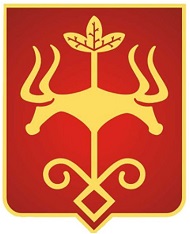 В своей деятельности Управление культуры муниципального образования «Город Майкоп» руководствуется основными документами и нормативными правовыми актами в сфере культуры федерального, регионального и муниципального значений, а также стремится к выполнению целей и задач, поставленных  программами и программными документами разных уровней.Управление культуры муниципального образования «Город Майкоп» обеспечивает достижение стратегических целей государственной политики Российской Федерации и Республики Адыгея на территории муниципального образования «Город Майкоп» в  сфере  культуры.В целях признания особого статуса педагогических работников, в том числе осуществляющих наставническую деятельность 2023 год объявлен в Российской Федерации 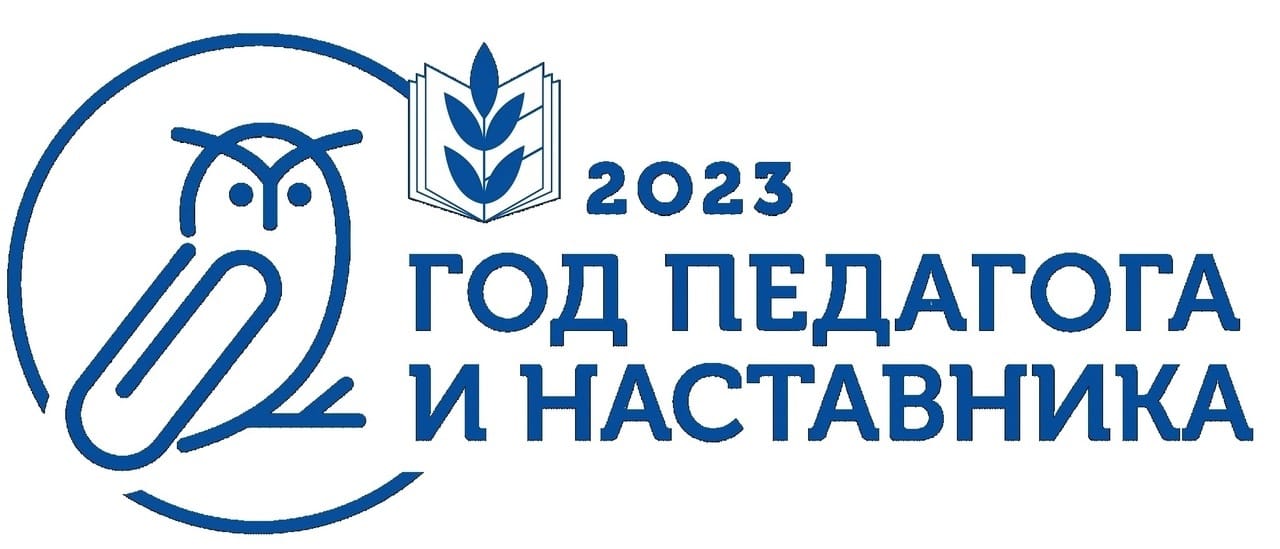 «Годом педагога и наставника»Указ Президента Российской Федерации В.В. Путина № 401 от 27.06.2022г.№ п/пНаименование раздела№ страницI.Подготовка вопросов к рассмотрению законодательными и исполнительными органами власти4II.Основные вопросы для  рассмотрения на совещаниях с руководителями учреждений культуры5 - 6 III.Организация работы по реализации муниципальных программ и исполнению законодательных и нормативных правовых актов6 - 7IV.Работа со средствами массовой информации7 - 8V.Социально-значимые культурные мероприятия, акции и юбилейные события8 - 40V.Мероприятия для людей с ограниченными возможностями здоровья и маломобильных групп населения40 - 44V.Организация досуга для лиц с ограниченными возможностями здоровья в библиотеках города44 - 51VI.Издательская деятельность51VII.Работа организационно-методического  отдела Управления культуры:      1. Методическое  обеспечение;      2. Семинары, мастер-классы;      3. Участие в Региональных семинарах, мастер-классах Центра народной культуры Республики Адыгея51 - 60VIII.Работа с персоналом и совершенствование кадрового состава Управления культуры муниципального образования «Город Майкоп»60IX.Основные юбилейные даты:Юбилейные даты в учреждениях культуры;Основные даты, связанные с историей,  культурой и искусством города Майкопа, Республики Адыгея и юбилеи выдающихся деятелей культуры и искусства  Республики Адыгея60 - 62№п/пНаименование мероприятийНаименование мероприятийНаименование мероприятийСроки и место проведенияСроки и место проведенияСроки и место проведенияСроки и место проведенияСроки и место проведенияСроки и место проведенияОтветственныйисполнительОтветственныйисполнительI. Подготовка вопросов к рассмотрению законодательными и исполнительными органами властиI. Подготовка вопросов к рассмотрению законодательными и исполнительными органами властиI. Подготовка вопросов к рассмотрению законодательными и исполнительными органами властиI. Подготовка вопросов к рассмотрению законодательными и исполнительными органами властиI. Подготовка вопросов к рассмотрению законодательными и исполнительными органами властиI. Подготовка вопросов к рассмотрению законодательными и исполнительными органами властиI. Подготовка вопросов к рассмотрению законодательными и исполнительными органами властиI. Подготовка вопросов к рассмотрению законодательными и исполнительными органами властиI. Подготовка вопросов к рассмотрению законодательными и исполнительными органами властиI. Подготовка вопросов к рассмотрению законодательными и исполнительными органами властиI. Подготовка вопросов к рассмотрению законодательными и исполнительными органами властиI. Подготовка вопросов к рассмотрению законодательными и исполнительными органами власти1.Подготовка проектов нормативных правовых актов Администрации муниципального образования «Город Майкоп» по вопросам деятельности в  сфере культурыПодготовка проектов нормативных правовых актов Администрации муниципального образования «Город Майкоп» по вопросам деятельности в  сфере культурыПодготовка проектов нормативных правовых актов Администрации муниципального образования «Город Майкоп» по вопросам деятельности в  сфере культуры В течение года В течение года В течение года В течение года В течение года В течение годаЦеева Р.А.Цеева Р.А.Внесение вопросов на рассмотрение заседаний Совета народных депутатов муниципального образования «Город Майкоп»Внесение вопросов на рассмотрение заседаний Совета народных депутатов муниципального образования «Город Майкоп»Внесение вопросов на рассмотрение заседаний Совета народных депутатов муниципального образования «Город Майкоп»Внесение вопросов на рассмотрение заседаний Совета народных депутатов муниципального образования «Город Майкоп»Внесение вопросов на рассмотрение заседаний Совета народных депутатов муниципального образования «Город Майкоп»Внесение вопросов на рассмотрение заседаний Совета народных депутатов муниципального образования «Город Майкоп»Внесение вопросов на рассмотрение заседаний Совета народных депутатов муниципального образования «Город Майкоп»Внесение вопросов на рассмотрение заседаний Совета народных депутатов муниципального образования «Город Майкоп»Внесение вопросов на рассмотрение заседаний Совета народных депутатов муниципального образования «Город Майкоп»Внесение вопросов на рассмотрение заседаний Совета народных депутатов муниципального образования «Город Майкоп»Внесение вопросов на рассмотрение заседаний Совета народных депутатов муниципального образования «Город Майкоп»Внесение вопросов на рассмотрение заседаний Совета народных депутатов муниципального образования «Город Майкоп»Информация «О реализации муниципальной программы «Развитие культуры МО «Город Майкоп» за 2022 год»Информация «О реализации муниципальной программы «Развитие культуры МО «Город Майкоп» за 2022 год»Информация «О реализации муниципальной программы «Развитие культуры МО «Город Майкоп» за 2022 год»Информация «О реализации муниципальной программы «Развитие культуры МО «Город Майкоп» за 2022 год»Информация «О реализации муниципальной программы «Развитие культуры МО «Город Майкоп» за 2022 год»Информация «О реализации муниципальной программы «Развитие культуры МО «Город Майкоп» за 2022 год»февральфевральфевральВеселова О.А.Веселова О.А.Информация «О работе Управления культуры МО «Город Майкоп» за 2022 год»Информация «О работе Управления культуры МО «Город Майкоп» за 2022 год»Информация «О работе Управления культуры МО «Город Майкоп» за 2022 год»Информация «О работе Управления культуры МО «Город Майкоп» за 2022 год»Информация «О работе Управления культуры МО «Город Майкоп» за 2022 год»Информация «О работе Управления культуры МО «Город Майкоп» за 2022 год»мартмартмартВаракута И.Н.Варакута И.Н.Информация «О деятельности Управления культуры МО «Город Майкоп» в решении задач по духовно-нравственному и патриотическому воспитанию населения МО «Город Майкоп»Информация «О деятельности Управления культуры МО «Город Майкоп» в решении задач по духовно-нравственному и патриотическому воспитанию населения МО «Город Майкоп»Информация «О деятельности Управления культуры МО «Город Майкоп» в решении задач по духовно-нравственному и патриотическому воспитанию населения МО «Город Майкоп»Информация «О деятельности Управления культуры МО «Город Майкоп» в решении задач по духовно-нравственному и патриотическому воспитанию населения МО «Город Майкоп»Информация «О деятельности Управления культуры МО «Город Майкоп» в решении задач по духовно-нравственному и патриотическому воспитанию населения МО «Город Майкоп»Информация «О деятельности Управления культуры МО «Город Майкоп» в решении задач по духовно-нравственному и патриотическому воспитанию населения МО «Город Майкоп»июньиюньиюньВеселова О.А.Веселова О.А.Информация «О деятельности Управления культуры МО «Город Майкоп» по взаимодействию с НКО в решении задач по развитию культурно-познавательного и событийного туризма на территории МО «Город Майкоп»Информация «О деятельности Управления культуры МО «Город Майкоп» по взаимодействию с НКО в решении задач по развитию культурно-познавательного и событийного туризма на территории МО «Город Майкоп»Информация «О деятельности Управления культуры МО «Город Майкоп» по взаимодействию с НКО в решении задач по развитию культурно-познавательного и событийного туризма на территории МО «Город Майкоп»Информация «О деятельности Управления культуры МО «Город Майкоп» по взаимодействию с НКО в решении задач по развитию культурно-познавательного и событийного туризма на территории МО «Город Майкоп»Информация «О деятельности Управления культуры МО «Город Майкоп» по взаимодействию с НКО в решении задач по развитию культурно-познавательного и событийного туризма на территории МО «Город Майкоп»Информация «О деятельности Управления культуры МО «Город Майкоп» по взаимодействию с НКО в решении задач по развитию культурно-познавательного и событийного туризма на территории МО «Город Майкоп»октябрьоктябрьоктябрьЦеева Р.А.Цеева Р.А.Внесение вопросов на рассмотрение Антинаркотической комиссии муниципального образования «Город Майкоп»Внесение вопросов на рассмотрение Антинаркотической комиссии муниципального образования «Город Майкоп»Внесение вопросов на рассмотрение Антинаркотической комиссии муниципального образования «Город Майкоп»Внесение вопросов на рассмотрение Антинаркотической комиссии муниципального образования «Город Майкоп»Внесение вопросов на рассмотрение Антинаркотической комиссии муниципального образования «Город Майкоп»Внесение вопросов на рассмотрение Антинаркотической комиссии муниципального образования «Город Майкоп»Внесение вопросов на рассмотрение Антинаркотической комиссии муниципального образования «Город Майкоп»Внесение вопросов на рассмотрение Антинаркотической комиссии муниципального образования «Город Майкоп»Внесение вопросов на рассмотрение Антинаркотической комиссии муниципального образования «Город Майкоп»Внесение вопросов на рассмотрение Антинаркотической комиссии муниципального образования «Город Майкоп»Внесение вопросов на рассмотрение Антинаркотической комиссии муниципального образования «Город Майкоп»Внесение вопросов на рассмотрение Антинаркотической комиссии муниципального образования «Город Майкоп»1. О деятельности учреждений культуры на территории МО «Город Майкоп» в системе противодействия употреблению наркотических средств, психотропных веществ и их прекурсоровО деятельности учреждений культуры на территории МО «Город Майкоп» в системе противодействия употреблению наркотических средств, психотропных веществ и их прекурсоровО деятельности учреждений культуры на территории МО «Город Майкоп» в системе противодействия употреблению наркотических средств, психотропных веществ и их прекурсоровО деятельности учреждений культуры на территории МО «Город Майкоп» в системе противодействия употреблению наркотических средств, психотропных веществ и их прекурсоровО деятельности учреждений культуры на территории МО «Город Майкоп» в системе противодействия употреблению наркотических средств, психотропных веществ и их прекурсоровО деятельности учреждений культуры на территории МО «Город Майкоп» в системе противодействия употреблению наркотических средств, психотропных веществ и их прекурсоровII кварталII кварталII кварталЦеева Р.А.Цеева Р.А.II. Основные вопросы для  рассмотрения на совещаниях с руководителями учреждений культурыII. Основные вопросы для  рассмотрения на совещаниях с руководителями учреждений культурыII. Основные вопросы для  рассмотрения на совещаниях с руководителями учреждений культурыII. Основные вопросы для  рассмотрения на совещаниях с руководителями учреждений культурыII. Основные вопросы для  рассмотрения на совещаниях с руководителями учреждений культурыII. Основные вопросы для  рассмотрения на совещаниях с руководителями учреждений культурыII. Основные вопросы для  рассмотрения на совещаниях с руководителями учреждений культурыII. Основные вопросы для  рассмотрения на совещаниях с руководителями учреждений культурыII. Основные вопросы для  рассмотрения на совещаниях с руководителями учреждений культурыII. Основные вопросы для  рассмотрения на совещаниях с руководителями учреждений культурыII. Основные вопросы для  рассмотрения на совещаниях с руководителями учреждений культурыII. Основные вопросы для  рассмотрения на совещаниях с руководителями учреждений культурыИтоги деятельности учреждений культуры за 2022 год. Итоги деятельности учреждений культуры за 2022 год. Итоги деятельности учреждений культуры за 2022 год. Итоги деятельности учреждений культуры за 2022 год. Итоги деятельности учреждений культуры за 2022 год. январьянварьянварьянварьВаракута И.Н.Сотникова Н. В.Варакута И.Н.Сотникова Н. В.О реализации программы социальной поддержки молодежи в возрасте от 14 до 22 лет для повышения доступности организаций культуры «Пушкинская карта»О реализации программы социальной поддержки молодежи в возрасте от 14 до 22 лет для повышения доступности организаций культуры «Пушкинская карта»О реализации программы социальной поддержки молодежи в возрасте от 14 до 22 лет для повышения доступности организаций культуры «Пушкинская карта»О реализации программы социальной поддержки молодежи в возрасте от 14 до 22 лет для повышения доступности организаций культуры «Пушкинская карта»О реализации программы социальной поддержки молодежи в возрасте от 14 до 22 лет для повышения доступности организаций культуры «Пушкинская карта»в течение годав течение годав течение годав течение годаВаракута И.Н.Варакута И.Н.Выполнение муниципальных заданий. Итоги. Оценка качества оказания муниципальных услуг населениюВыполнение муниципальных заданий. Итоги. Оценка качества оказания муниципальных услуг населениюВыполнение муниципальных заданий. Итоги. Оценка качества оказания муниципальных услуг населениюВыполнение муниципальных заданий. Итоги. Оценка качества оказания муниципальных услуг населениюВыполнение муниципальных заданий. Итоги. Оценка качества оказания муниципальных услуг населениюянварьянварьянварьянварьВаракута И.Н.Сотникова Н.В.Варакута И.Н.Сотникова Н.В.О результатах  финансово-хозяйственной деятельности учреждений культуры, подведомственных Управлению культуры муниципального образования «Город Майкоп» за 2022 годО результатах  финансово-хозяйственной деятельности учреждений культуры, подведомственных Управлению культуры муниципального образования «Город Майкоп» за 2022 годО результатах  финансово-хозяйственной деятельности учреждений культуры, подведомственных Управлению культуры муниципального образования «Город Майкоп» за 2022 годО результатах  финансово-хозяйственной деятельности учреждений культуры, подведомственных Управлению культуры муниципального образования «Город Майкоп» за 2022 годО результатах  финансово-хозяйственной деятельности учреждений культуры, подведомственных Управлению культуры муниципального образования «Город Майкоп» за 2022 годянварьянварьянварьянварьПотокова Е.В.Веселова О.А.Потокова Е.В.Веселова О.А.Организация работы по реализации национального проекта «Культура»Организация работы по реализации национального проекта «Культура»Организация работы по реализации национального проекта «Культура»Организация работы по реализации национального проекта «Культура»Организация работы по реализации национального проекта «Культура»в течение годав течение годав течение годав течение годаЦеева Р.А.Цеева Р.А.Об организации работы  по подготовке и проведению мероприятий  в рамках Года педагога и наставникаОб организации работы  по подготовке и проведению мероприятий  в рамках Года педагога и наставникаОб организации работы  по подготовке и проведению мероприятий  в рамках Года педагога и наставникаОб организации работы  по подготовке и проведению мероприятий  в рамках Года педагога и наставникаОб организации работы  по подготовке и проведению мероприятий  в рамках Года педагога и наставникав течение годав течение годав течение годав течение годаЦеева Р.А.Цеева Р.А.Об организации работы  по подготовке и проведению мероприятий  в рамках празднования 80-летия разгрома советскими войсками немецко-фашистских войск в Сталинградской битвеОб организации работы  по подготовке и проведению мероприятий  в рамках празднования 80-летия разгрома советскими войсками немецко-фашистских войск в Сталинградской битвеОб организации работы  по подготовке и проведению мероприятий  в рамках празднования 80-летия разгрома советскими войсками немецко-фашистских войск в Сталинградской битвеОб организации работы  по подготовке и проведению мероприятий  в рамках празднования 80-летия разгрома советскими войсками немецко-фашистских войск в Сталинградской битвеОб организации работы  по подготовке и проведению мероприятий  в рамках празднования 80-летия разгрома советскими войсками немецко-фашистских войск в Сталинградской битвев течение годав течение годав течение годав течение годаЦеева Р.А.Цеева Р.А.Об организации и проведении городских смотров, конкурсов, фестивалей в 2023  годуОб организации и проведении городских смотров, конкурсов, фестивалей в 2023  годуОб организации и проведении городских смотров, конкурсов, фестивалей в 2023  годуОб организации и проведении городских смотров, конкурсов, фестивалей в 2023  годуОб организации и проведении городских смотров, конкурсов, фестивалей в 2023  годуфевральмартфевральмартфевральмартфевральмартВаракута И. Н.Сотникова Н. В.Варакута И. Н.Сотникова Н. В.О подготовке празднования 78-й годовщины Победы в Великой Отечественной войне 1941-1945гг.О подготовке празднования 78-й годовщины Победы в Великой Отечественной войне 1941-1945гг.О подготовке празднования 78-й годовщины Победы в Великой Отечественной войне 1941-1945гг.О подготовке празднования 78-й годовщины Победы в Великой Отечественной войне 1941-1945гг.О подготовке празднования 78-й годовщины Победы в Великой Отечественной войне 1941-1945гг.мартмартмартмартВаракута И.Н.Веселова О.А.Варакута И.Н.Веселова О.А.О готовности объектов учреждений культуры к осенне-зимнему периоду 2023-2024 годовО готовности объектов учреждений культуры к осенне-зимнему периоду 2023-2024 годовО готовности объектов учреждений культуры к осенне-зимнему периоду 2023-2024 годовО готовности объектов учреждений культуры к осенне-зимнему периоду 2023-2024 годовО готовности объектов учреждений культуры к осенне-зимнему периоду 2023-2024 годовсентябрьсентябрьсентябрьсентябрьСотникова Н. В.Сотникова Н. В.О плане работы Управления культуры на 2024 год О плане работы Управления культуры на 2024 год О плане работы Управления культуры на 2024 год О плане работы Управления культуры на 2024 год О плане работы Управления культуры на 2024 год ноябрьноябрьноябрьноябрьВаракута И.Н.Варакута И.Н.О требованиях к годовым отчетам о результатах деятельности учреждений культуры, подведомственных Управлению культуры муниципального образования «Город Майкоп»О требованиях к годовым отчетам о результатах деятельности учреждений культуры, подведомственных Управлению культуры муниципального образования «Город Майкоп»О требованиях к годовым отчетам о результатах деятельности учреждений культуры, подведомственных Управлению культуры муниципального образования «Город Майкоп»О требованиях к годовым отчетам о результатах деятельности учреждений культуры, подведомственных Управлению культуры муниципального образования «Город Майкоп»О требованиях к годовым отчетам о результатах деятельности учреждений культуры, подведомственных Управлению культуры муниципального образования «Город Майкоп»декабрьдекабрьдекабрьдекабрьВаракута И.Н.Веселова О.А.Варакута И.Н.Веселова О.А.Ш. Организация работы по реализации муниципальных программ и исполнению законодательных и нормативных правовых актовШ. Организация работы по реализации муниципальных программ и исполнению законодательных и нормативных правовых актовШ. Организация работы по реализации муниципальных программ и исполнению законодательных и нормативных правовых актовШ. Организация работы по реализации муниципальных программ и исполнению законодательных и нормативных правовых актовШ. Организация работы по реализации муниципальных программ и исполнению законодательных и нормативных правовых актовШ. Организация работы по реализации муниципальных программ и исполнению законодательных и нормативных правовых актовШ. Организация работы по реализации муниципальных программ и исполнению законодательных и нормативных правовых актовШ. Организация работы по реализации муниципальных программ и исполнению законодательных и нормативных правовых актовШ. Организация работы по реализации муниципальных программ и исполнению законодательных и нормативных правовых актовШ. Организация работы по реализации муниципальных программ и исполнению законодательных и нормативных правовых актовШ. Организация работы по реализации муниципальных программ и исполнению законодательных и нормативных правовых актовШ. Организация работы по реализации муниципальных программ и исполнению законодательных и нормативных правовых актовПодготовка годового отчета по реализации муниципальной программы «Развитие культуры муниципального образования «Город Майкоп» на 2018-2024 годы» (с проведением оценки эффективности) за 2022г.Подготовка годового отчета по реализации муниципальной программы «Развитие культуры муниципального образования «Город Майкоп» на 2018-2024 годы» (с проведением оценки эффективности) за 2022г.Подготовка годового отчета по реализации муниципальной программы «Развитие культуры муниципального образования «Город Майкоп» на 2018-2024 годы» (с проведением оценки эффективности) за 2022г.Подготовка годового отчета по реализации муниципальной программы «Развитие культуры муниципального образования «Город Майкоп» на 2018-2024 годы» (с проведением оценки эффективности) за 2022г.Подготовка годового отчета по реализации муниципальной программы «Развитие культуры муниципального образования «Город Майкоп» на 2018-2024 годы» (с проведением оценки эффективности) за 2022г.январьянварьянварьянварьВаракута И.Н.Веселова О.А.Варакута И.Н.Веселова О.А.Приведение муниципальной программы в соответствие с решением о бюджете муниципального образования «Город Майкоп» на 2023 год и на плановый 2024-2025 годаПриведение муниципальной программы в соответствие с решением о бюджете муниципального образования «Город Майкоп» на 2023 год и на плановый 2024-2025 годаПриведение муниципальной программы в соответствие с решением о бюджете муниципального образования «Город Майкоп» на 2023 год и на плановый 2024-2025 годаПриведение муниципальной программы в соответствие с решением о бюджете муниципального образования «Город Майкоп» на 2023 год и на плановый 2024-2025 годаПриведение муниципальной программы в соответствие с решением о бюджете муниципального образования «Город Майкоп» на 2023 год и на плановый 2024-2025 годаянварьянварьянварьянварьВеселова О.А.Веселова О.А.Осуществление контроля, внесения изменений, анализ муниципальной программы на текущий период 2023 годаОсуществление контроля, внесения изменений, анализ муниципальной программы на текущий период 2023 годаОсуществление контроля, внесения изменений, анализ муниципальной программы на текущий период 2023 годаОсуществление контроля, внесения изменений, анализ муниципальной программы на текущий период 2023 годаОсуществление контроля, внесения изменений, анализ муниципальной программы на текущий период 2023 годав течение годав течение годав течение годав течение годаВеселова О.А.Веселова О.А.Осуществление контроля за достижением целей, показателей и результатов реализации мероприятий национального проекта «Культура»Осуществление контроля за достижением целей, показателей и результатов реализации мероприятий национального проекта «Культура»Осуществление контроля за достижением целей, показателей и результатов реализации мероприятий национального проекта «Культура»Осуществление контроля за достижением целей, показателей и результатов реализации мероприятий национального проекта «Культура»Осуществление контроля за достижением целей, показателей и результатов реализации мероприятий национального проекта «Культура»в течение годав течение годав течение годав течение годаВаракута И.Н.Веселова О.А.Варакута И.Н.Веселова О.А.Мониторинг мероприятий по созданию условий для показа национальных кинофильмов в кинозале «Галактика» ст. Ханской в рамках реализации национального проекта «Культура»Мониторинг мероприятий по созданию условий для показа национальных кинофильмов в кинозале «Галактика» ст. Ханской в рамках реализации национального проекта «Культура»Мониторинг мероприятий по созданию условий для показа национальных кинофильмов в кинозале «Галактика» ст. Ханской в рамках реализации национального проекта «Культура»Мониторинг мероприятий по созданию условий для показа национальных кинофильмов в кинозале «Галактика» ст. Ханской в рамках реализации национального проекта «Культура»Мониторинг мероприятий по созданию условий для показа национальных кинофильмов в кинозале «Галактика» ст. Ханской в рамках реализации национального проекта «Культура»в течение годав течение годав течение годав течение годаВаракута И.Н.Варакута И.Н.Мониторинг достижения KPI показателя эффективности «Увеличение числа посещений культурных мероприятий», «Качество городской среды», «Условия для воспитания гармонично развитой и социально ответственной личности»Мониторинг достижения KPI показателя эффективности «Увеличение числа посещений культурных мероприятий», «Качество городской среды», «Условия для воспитания гармонично развитой и социально ответственной личности»Мониторинг достижения KPI показателя эффективности «Увеличение числа посещений культурных мероприятий», «Качество городской среды», «Условия для воспитания гармонично развитой и социально ответственной личности»Мониторинг достижения KPI показателя эффективности «Увеличение числа посещений культурных мероприятий», «Качество городской среды», «Условия для воспитания гармонично развитой и социально ответственной личности»Мониторинг достижения KPI показателя эффективности «Увеличение числа посещений культурных мероприятий», «Качество городской среды», «Условия для воспитания гармонично развитой и социально ответственной личности»в течение годав течение годав течение годав течение годаЦеева Р.А.Варакута И.Н.Цеева Р.А.Варакута И.Н.Мониторинг мероприятий муниципальной программы «Развитие культуры муниципального образования «Город Майкоп» на 2018 – 2024 годы»Мониторинг мероприятий муниципальной программы «Развитие культуры муниципального образования «Город Майкоп» на 2018 – 2024 годы»Мониторинг мероприятий муниципальной программы «Развитие культуры муниципального образования «Город Майкоп» на 2018 – 2024 годы»Мониторинг мероприятий муниципальной программы «Развитие культуры муниципального образования «Город Майкоп» на 2018 – 2024 годы»Мониторинг мероприятий муниципальной программы «Развитие культуры муниципального образования «Город Майкоп» на 2018 – 2024 годы»в течение годав течение годав течение годав течение годаЦеева Р.А.Веселова О.А.Цеева Р.А.Веселова О.А.Осуществление контроля за выполнением муниципальных заданий подведомственными учреждениямиОсуществление контроля за выполнением муниципальных заданий подведомственными учреждениямиОсуществление контроля за выполнением муниципальных заданий подведомственными учреждениямиОсуществление контроля за выполнением муниципальных заданий подведомственными учреждениямиОсуществление контроля за выполнением муниципальных заданий подведомственными учреждениямив течение годав течение годав течение годав течение годаВаракута И.Н.Сотникова Н.В.Варакута И.Н.Сотникова Н.В.Мониторинг поступления средств от приносящей доход деятельности муниципальных бюджетных учреждений культурыМониторинг поступления средств от приносящей доход деятельности муниципальных бюджетных учреждений культурыМониторинг поступления средств от приносящей доход деятельности муниципальных бюджетных учреждений культурыМониторинг поступления средств от приносящей доход деятельности муниципальных бюджетных учреждений культурыМониторинг поступления средств от приносящей доход деятельности муниципальных бюджетных учреждений культурыежемесячноежемесячноежемесячноежемесячно Потокова Е.В. Потокова Е.В.Координация и контроль за деятельностью муниципальных бюджетных учреждений культуры, в том числе за качеством предоставления муниципальных услугКоординация и контроль за деятельностью муниципальных бюджетных учреждений культуры, в том числе за качеством предоставления муниципальных услугКоординация и контроль за деятельностью муниципальных бюджетных учреждений культуры, в том числе за качеством предоставления муниципальных услугКоординация и контроль за деятельностью муниципальных бюджетных учреждений культуры, в том числе за качеством предоставления муниципальных услугКоординация и контроль за деятельностью муниципальных бюджетных учреждений культуры, в том числе за качеством предоставления муниципальных услугв течение годав течение годав течение годав течение годаВаракута И.Н.Сотникова Н.В.Варакута И.Н.Сотникова Н.В.Контроль за размещением информации на официальном сайте bus.gov.ruКонтроль за размещением информации на официальном сайте bus.gov.ruКонтроль за размещением информации на официальном сайте bus.gov.ruКонтроль за размещением информации на официальном сайте bus.gov.ruКонтроль за размещением информации на официальном сайте bus.gov.ruежеквартальноежеквартальноежеквартальноежеквартальноВеселова О.А.Веселова О.А.IV. Работа со средствами массовой информацииIV. Работа со средствами массовой информацииIV. Работа со средствами массовой информацииIV. Работа со средствами массовой информацииIV. Работа со средствами массовой информацииIV. Работа со средствами массовой информацииIV. Работа со средствами массовой информацииIV. Работа со средствами массовой информацииIV. Работа со средствами массовой информацииIV. Работа со средствами массовой информацииIV. Работа со средствами массовой информацииIV. Работа со средствами массовой информации1.Информационное сотрудничество с редакциями городских и республиканских  СМИИнформационное сотрудничество с редакциями городских и республиканских  СМИИнформационное сотрудничество с редакциями городских и республиканских  СМИИнформационное сотрудничество с редакциями городских и республиканских  СМИв течение годав течение годав течение годав течение годаШухарт К.Ф.Шухарт К.Ф.Шухарт К.Ф.2.Работа с редакциями муниципальных средств массовой информации по основным направлениям деятельности Управления культуры и учреждений культурыРабота с редакциями муниципальных средств массовой информации по основным направлениям деятельности Управления культуры и учреждений культурыРабота с редакциями муниципальных средств массовой информации по основным направлениям деятельности Управления культуры и учреждений культурыРабота с редакциями муниципальных средств массовой информации по основным направлениям деятельности Управления культуры и учреждений культурыв течение годав течение годав течение годав течение годаШухарт К.Ф.Шухарт К.Ф.Шухарт К.Ф.3.Подготовка пресс-релизов, информационных, справочных, аналитических, публицистических и других материалов по актуальным вопросам деятельности Управления культуры для городских и республиканских СМИПодготовка пресс-релизов, информационных, справочных, аналитических, публицистических и других материалов по актуальным вопросам деятельности Управления культуры для городских и республиканских СМИПодготовка пресс-релизов, информационных, справочных, аналитических, публицистических и других материалов по актуальным вопросам деятельности Управления культуры для городских и республиканских СМИПодготовка пресс-релизов, информационных, справочных, аналитических, публицистических и других материалов по актуальным вопросам деятельности Управления культуры для городских и республиканских СМИв течение годав течение годав течение годав течение годаВеселова О.А.Шухарт К.Ф.Веселова О.А.Шухарт К.Ф.Веселова О.А.Шухарт К.Ф.4.Подготовка  анонсов и итоговых материалов о наиболее значимых событиях учреждений культурыПодготовка  анонсов и итоговых материалов о наиболее значимых событиях учреждений культурыПодготовка  анонсов и итоговых материалов о наиболее значимых событиях учреждений культурыПодготовка  анонсов и итоговых материалов о наиболее значимых событиях учреждений культурыв течение годав течение годав течение годав течение годаВеселова О.А.Шухарт К.Ф.Веселова О.А.Шухарт К.Ф.Веселова О.А.Шухарт К.Ф.5.Регулярное обновление страницы Управления культуры на официальном сайте Администрации муниципального образования «Город Майкоп»Регулярное обновление страницы Управления культуры на официальном сайте Администрации муниципального образования «Город Майкоп»Регулярное обновление страницы Управления культуры на официальном сайте Администрации муниципального образования «Город Майкоп»Регулярное обновление страницы Управления культуры на официальном сайте Администрации муниципального образования «Город Майкоп»в течение годав течение годав течение годав течение годаШухарт К.Ф.Шухарт К.Ф.Шухарт К.Ф.6.Размещение информации о мероприятиях на портале PRO.Культура. РФРазмещение информации о мероприятиях на портале PRO.Культура. РФРазмещение информации о мероприятиях на портале PRO.Культура. РФРазмещение информации о мероприятиях на портале PRO.Культура. РФв течение годав течение годав течение годав течение годаШухарт К.Ф.Шухарт К.Ф.Шухарт К.Ф.7.Публикация новостной ленты профиля @kultura_maykop в социальной сети ВКонтакте, Телеграмм Публикация новостной ленты профиля @kultura_maykop в социальной сети ВКонтакте, Телеграмм Публикация новостной ленты профиля @kultura_maykop в социальной сети ВКонтакте, Телеграмм Публикация новостной ленты профиля @kultura_maykop в социальной сети ВКонтакте, Телеграмм в течение годав течение годав течение годав течение годаОстренок М.И.Остренок М.И.Остренок М.И.8.Популяризация проводимых мероприятий, путем привлечения целевой аудитории с помощью социальных сетейПопуляризация проводимых мероприятий, путем привлечения целевой аудитории с помощью социальных сетейПопуляризация проводимых мероприятий, путем привлечения целевой аудитории с помощью социальных сетейПопуляризация проводимых мероприятий, путем привлечения целевой аудитории с помощью социальных сетейв течение годав течение годав течение годав течение годаОстренок М.И.Остренок М.И.Остренок М.И.V. Социально-значимые культурные мероприятия, акции и юбилейные событияV. Социально-значимые культурные мероприятия, акции и юбилейные событияV. Социально-значимые культурные мероприятия, акции и юбилейные событияV. Социально-значимые культурные мероприятия, акции и юбилейные событияV. Социально-значимые культурные мероприятия, акции и юбилейные событияV. Социально-значимые культурные мероприятия, акции и юбилейные событияV. Социально-значимые культурные мероприятия, акции и юбилейные событияV. Социально-значимые культурные мероприятия, акции и юбилейные событияV. Социально-значимые культурные мероприятия, акции и юбилейные событияV. Социально-значимые культурные мероприятия, акции и юбилейные событияV. Социально-значимые культурные мероприятия, акции и юбилейные событияV. Социально-значимые культурные мероприятия, акции и юбилейные событияПроведение совместных мероприятий в рамках социального партнерства :АНО «Центр творческой реабилитации инвалидов «Волшебный фонарь», АНО  в сфере культуры «КУЛЬТПРОСВЕТ», Общероссийская общественная организация «Женщины бизнеса в РА», АНО в сфере культуры «БЕЛАЯ РЕКА», АНО  «ПЕРЕЗВОН» и другими общественными и автономными некоммерческими организациями Проведение совместных мероприятий в рамках социального партнерства :АНО «Центр творческой реабилитации инвалидов «Волшебный фонарь», АНО  в сфере культуры «КУЛЬТПРОСВЕТ», Общероссийская общественная организация «Женщины бизнеса в РА», АНО в сфере культуры «БЕЛАЯ РЕКА», АНО  «ПЕРЕЗВОН» и другими общественными и автономными некоммерческими организациями Проведение совместных мероприятий в рамках социального партнерства :АНО «Центр творческой реабилитации инвалидов «Волшебный фонарь», АНО  в сфере культуры «КУЛЬТПРОСВЕТ», Общероссийская общественная организация «Женщины бизнеса в РА», АНО в сфере культуры «БЕЛАЯ РЕКА», АНО  «ПЕРЕЗВОН» и другими общественными и автономными некоммерческими организациями Проведение совместных мероприятий в рамках социального партнерства :АНО «Центр творческой реабилитации инвалидов «Волшебный фонарь», АНО  в сфере культуры «КУЛЬТПРОСВЕТ», Общероссийская общественная организация «Женщины бизнеса в РА», АНО в сфере культуры «БЕЛАЯ РЕКА», АНО  «ПЕРЕЗВОН» и другими общественными и автономными некоммерческими организациями Проведение совместных мероприятий в рамках социального партнерства :АНО «Центр творческой реабилитации инвалидов «Волшебный фонарь», АНО  в сфере культуры «КУЛЬТПРОСВЕТ», Общероссийская общественная организация «Женщины бизнеса в РА», АНО в сфере культуры «БЕЛАЯ РЕКА», АНО  «ПЕРЕЗВОН» и другими общественными и автономными некоммерческими организациями в течение годав течение годав течение годав течение годаЦеева Р.А.Цикл мероприятий в рамках реализации второго этапа Концепции семейной политики в Республике Адыгея до 2025 годаЦикл мероприятий в рамках реализации второго этапа Концепции семейной политики в Республике Адыгея до 2025 годаЦикл мероприятий в рамках реализации второго этапа Концепции семейной политики в Республике Адыгея до 2025 годаЦикл мероприятий в рамках реализации второго этапа Концепции семейной политики в Республике Адыгея до 2025 годаЦикл мероприятий в рамках реализации второго этапа Концепции семейной политики в Республике Адыгея до 2025 годав течение года в течение года в течение года в течение года Веселова О.А.Цикл мероприятий в рамках Десятилетия детства в Российской Федерации (2018-2027) Указ Президента Российской Федерации от 29 мая 2017 года № 240Цикл мероприятий в рамках Десятилетия детства в Российской Федерации (2018-2027) Указ Президента Российской Федерации от 29 мая 2017 года № 240Цикл мероприятий в рамках Десятилетия детства в Российской Федерации (2018-2027) Указ Президента Российской Федерации от 29 мая 2017 года № 240Цикл мероприятий в рамках Десятилетия детства в Российской Федерации (2018-2027) Указ Президента Российской Федерации от 29 мая 2017 года № 240Цикл мероприятий в рамках Десятилетия детства в Российской Федерации (2018-2027) Указ Президента Российской Федерации от 29 мая 2017 года № 240в течение годапо отдельному планув течение годапо отдельному планув течение годапо отдельному планув течение годапо отдельному плануВеселова О.А.«А у нас во дворе!» - цикл игровых, развлекательных, концертных программ в рамках реализации Федерального проекта «Формирование комфортной городской среды» национального проекта «Жилье и городская среда»«А у нас во дворе!» - цикл игровых, развлекательных, концертных программ в рамках реализации Федерального проекта «Формирование комфортной городской среды» национального проекта «Жилье и городская среда»«А у нас во дворе!» - цикл игровых, развлекательных, концертных программ в рамках реализации Федерального проекта «Формирование комфортной городской среды» национального проекта «Жилье и городская среда»«А у нас во дворе!» - цикл игровых, развлекательных, концертных программ в рамках реализации Федерального проекта «Формирование комфортной городской среды» национального проекта «Жилье и городская среда»«А у нас во дворе!» - цикл игровых, развлекательных, концертных программ в рамках реализации Федерального проекта «Формирование комфортной городской среды» национального проекта «Жилье и городская среда»в течение годаДворовые территориив течение годаДворовые территориив течение годаДворовые территориив течение годаДворовые территорииВеселова О.А.«Здоровый город» - цикл мероприятий по пропаганде здорового образа жизни и профилактике правонарушений в подростковой и молодежной среде«Здоровый город» - цикл мероприятий по пропаганде здорового образа жизни и профилактике правонарушений в подростковой и молодежной среде«Здоровый город» - цикл мероприятий по пропаганде здорового образа жизни и профилактике правонарушений в подростковой и молодежной среде«Здоровый город» - цикл мероприятий по пропаганде здорового образа жизни и профилактике правонарушений в подростковой и молодежной среде«Здоровый город» - цикл мероприятий по пропаганде здорового образа жизни и профилактике правонарушений в подростковой и молодежной средев течение годаДома культуры, библиотекив течение годаДома культуры, библиотекив течение годаДома культуры, библиотекив течение годаДома культуры, библиотекиШухарт К.Ф.«Толерантность – путь к миру и согласию » - цикл мероприятий по профилактике терроризма и экстремизма,пропаганде культурных ценностей разных народов«Толерантность – путь к миру и согласию » - цикл мероприятий по профилактике терроризма и экстремизма,пропаганде культурных ценностей разных народов«Толерантность – путь к миру и согласию » - цикл мероприятий по профилактике терроризма и экстремизма,пропаганде культурных ценностей разных народов«Толерантность – путь к миру и согласию » - цикл мероприятий по профилактике терроризма и экстремизма,пропаганде культурных ценностей разных народов«Толерантность – путь к миру и согласию » - цикл мероприятий по профилактике терроризма и экстремизма,пропаганде культурных ценностей разных народовв течение годаДома культуры, библиотекив течение годаДома культуры, библиотекив течение годаДома культуры, библиотекив течение годаДома культуры, библиотекиШухарт К.Ф. «Культура без границ» - цикл мероприятий для людей с ограниченными возможностями и социально-незащищенными семьями «Культура без границ» - цикл мероприятий для людей с ограниченными возможностями и социально-незащищенными семьями «Культура без границ» - цикл мероприятий для людей с ограниченными возможностями и социально-незащищенными семьями «Культура без границ» - цикл мероприятий для людей с ограниченными возможностями и социально-незащищенными семьями «Культура без границ» - цикл мероприятий для людей с ограниченными возможностями и социально-незащищенными семьямив течение годаДома культуры, библиотекив течение годаДома культуры, библиотекив течение годаДома культуры, библиотекив течение годаДома культуры, библиотекиШухарт К.Ф.Цикл мероприятий в рамках Всероссийской акции  «Культурная суббота»  Цикл мероприятий в рамках Всероссийской акции  «Культурная суббота»  Цикл мероприятий в рамках Всероссийской акции  «Культурная суббота»  Цикл мероприятий в рамках Всероссийской акции  «Культурная суббота»  Цикл мероприятий в рамках Всероссийской акции  «Культурная суббота»  в течение годав течение годав течение годав течение годаВеселова О.А.Шухарт К.Ф.Цикл мероприятий в рамках реализации проекта «Без срока давности» в целях сохранения исторического наследияЦикл мероприятий в рамках реализации проекта «Без срока давности» в целях сохранения исторического наследияЦикл мероприятий в рамках реализации проекта «Без срока давности» в целях сохранения исторического наследияЦикл мероприятий в рамках реализации проекта «Без срока давности» в целях сохранения исторического наследияЦикл мероприятий в рамках реализации проекта «Без срока давности» в целях сохранения исторического наследияв течение годав течение годав течение годав течение годаВеселова О.А.Цикл мероприятий, посвященных  Году педагога и наставника в Российской ФедерацииЦикл мероприятий, посвященных  Году педагога и наставника в Российской ФедерацииЦикл мероприятий, посвященных  Году педагога и наставника в Российской ФедерацииЦикл мероприятий, посвященных  Году педагога и наставника в Российской ФедерацииЦикл мероприятий, посвященных  Году педагога и наставника в Российской Федерациив течение годапо отдельному планув течение годапо отдельному планув течение годапо отдельному планув течение годапо отдельному плануВаракута И.Н.Веселова О.А.Цикл мероприятий, посвященных празднованию 80-летия разгрома советскими войсками немецко-фашистских войск в Сталинградской битвеЦикл мероприятий, посвященных празднованию 80-летия разгрома советскими войсками немецко-фашистских войск в Сталинградской битвеЦикл мероприятий, посвященных празднованию 80-летия разгрома советскими войсками немецко-фашистских войск в Сталинградской битвеЦикл мероприятий, посвященных празднованию 80-летия разгрома советскими войсками немецко-фашистских войск в Сталинградской битвеЦикл мероприятий, посвященных празднованию 80-летия разгрома советскими войсками немецко-фашистских войск в Сталинградской битвев течение годапо отдельному планув течение годапо отдельному планув течение годапо отдельному планув течение годапо отдельному плануВаракута И.Н.Веселова О.А.«Время Героев»  - цикл патриотических мероприятий (организация концертов, проведение памятных мероприятий, флешмобов)«Время Героев»  - цикл патриотических мероприятий (организация концертов, проведение памятных мероприятий, флешмобов)«Время Героев»  - цикл патриотических мероприятий (организация концертов, проведение памятных мероприятий, флешмобов)«Время Героев»  - цикл патриотических мероприятий (организация концертов, проведение памятных мероприятий, флешмобов)«Время Героев»  - цикл патриотических мероприятий (организация концертов, проведение памятных мероприятий, флешмобов)в течение годав течение годав течение годав течение годаВаракута И.Н.Веселова О.А.«Мы вместе!» - цикл мероприятий для граждан,  прибывших из ЛНР, ДНР, Херсонской области«Мы вместе!» - цикл мероприятий для граждан,  прибывших из ЛНР, ДНР, Херсонской области«Мы вместе!» - цикл мероприятий для граждан,  прибывших из ЛНР, ДНР, Херсонской области«Мы вместе!» - цикл мероприятий для граждан,  прибывших из ЛНР, ДНР, Херсонской области«Мы вместе!» - цикл мероприятий для граждан,  прибывших из ЛНР, ДНР, Херсонской областив течение годав течение годав течение годав течение годаВеселова О.А.«Благодарим, гордимся, чтим!» - цикл мероприятий для пожилых людей  (организация концертов, проведение памятных мероприятий)«Благодарим, гордимся, чтим!» - цикл мероприятий для пожилых людей  (организация концертов, проведение памятных мероприятий)«Благодарим, гордимся, чтим!» - цикл мероприятий для пожилых людей  (организация концертов, проведение памятных мероприятий)«Благодарим, гордимся, чтим!» - цикл мероприятий для пожилых людей  (организация концертов, проведение памятных мероприятий)«Благодарим, гордимся, чтим!» - цикл мероприятий для пожилых людей  (организация концертов, проведение памятных мероприятий)в течение годав течение годав течение годав течение годаВаракута И.Н.Веселова О.А.«Майкоп – жемчужина Кавказа» - цикл краеведческих мероприятий «Майкоп – жемчужина Кавказа» - цикл краеведческих мероприятий «Майкоп – жемчужина Кавказа» - цикл краеведческих мероприятий «Майкоп – жемчужина Кавказа» - цикл краеведческих мероприятий «Майкоп – жемчужина Кавказа» - цикл краеведческих мероприятий в течение годав течение годав течение годав течение годаЦеева Р.А.«ДоСТОяние Республики» - культурно-познавательный проект«ДоСТОяние Республики» - культурно-познавательный проект«ДоСТОяние Республики» - культурно-познавательный проект«ДоСТОяние Республики» - культурно-познавательный проект«ДоСТОяние Республики» - культурно-познавательный проектянварь- апрельянварь- апрельянварь- апрельянварь- апрельЦеева Р.А.«Маршруты выходного дня»  - экскурсии по истории и культуре города Майкопа«Маршруты выходного дня»  - экскурсии по истории и культуре города Майкопа«Маршруты выходного дня»  - экскурсии по истории и культуре города Майкопа«Маршруты выходного дня»  - экскурсии по истории и культуре города Майкопа«Маршруты выходного дня»  - экскурсии по истории и культуре города Майкопав течение годав течение годав течение годав течение годаЦеева Р.А.«Волонтеры культуры» - цикл мероприятий в рамках ежегодной Всероссийской акции «Добровольцы России»«Волонтеры культуры» - цикл мероприятий в рамках ежегодной Всероссийской акции «Добровольцы России»«Волонтеры культуры» - цикл мероприятий в рамках ежегодной Всероссийской акции «Добровольцы России»«Волонтеры культуры» - цикл мероприятий в рамках ежегодной Всероссийской акции «Добровольцы России»«Волонтеры культуры» - цикл мероприятий в рамках ежегодной Всероссийской акции «Добровольцы России»в течение годав течение годав течение годав течение годаВеселова О.А.«Майкопский Арбат»  - цикл выставок декоративно-прикладного творчества  народных умельцев«Майкопский Арбат»  - цикл выставок декоративно-прикладного творчества  народных умельцев«Майкопский Арбат»  - цикл выставок декоративно-прикладного творчества  народных умельцев«Майкопский Арбат»  - цикл выставок декоративно-прикладного творчества  народных умельцев«Майкопский Арбат»  - цикл выставок декоративно-прикладного творчества  народных умельцевв течение годав течение годав течение годав течение годаВеселова О.А.«Летние встречи по выходным» - цикл культурно-досуговых мероприятий в Городском парке культуры и отдыха«Летние встречи по выходным» - цикл культурно-досуговых мероприятий в Городском парке культуры и отдыха«Летние встречи по выходным» - цикл культурно-досуговых мероприятий в Городском парке культуры и отдыха«Летние встречи по выходным» - цикл культурно-досуговых мероприятий в Городском парке культуры и отдыха«Летние встречи по выходным» - цикл культурно-досуговых мероприятий в Городском парке культуры и отдыхамай-октябрьГорпарк, «Ракушка»май-октябрьГорпарк, «Ракушка»май-октябрьГорпарк, «Ракушка»май-октябрьГорпарк, «Ракушка»Веселова О.А.«Адыгэ джэгу» - цикл молодежных танцевальных вечеров  в  Городском парке культуры и отдыха«Адыгэ джэгу» - цикл молодежных танцевальных вечеров  в  Городском парке культуры и отдыха«Адыгэ джэгу» - цикл молодежных танцевальных вечеров  в  Городском парке культуры и отдыха«Адыгэ джэгу» - цикл молодежных танцевальных вечеров  в  Городском парке культуры и отдыха«Адыгэ джэгу» - цикл молодежных танцевальных вечеров  в  Городском парке культуры и отдыхаиюнь-августГорпаркиюнь-августГорпаркиюнь-августГорпаркиюнь-августГорпаркВеселова О.А.Цикл мероприятий, посвященных празднованию 200-летия со дня рождения А.Н.Островского (1823-1886)Цикл мероприятий, посвященных празднованию 200-летия со дня рождения А.Н.Островского (1823-1886)Цикл мероприятий, посвященных празднованию 200-летия со дня рождения А.Н.Островского (1823-1886)Цикл мероприятий, посвященных празднованию 200-летия со дня рождения А.Н.Островского (1823-1886)Цикл мероприятий, посвященных празднованию 200-летия со дня рождения А.Н.Островского (1823-1886)в течение годав течение годав течение годав течение годаШухарт К.Ф.Цикл мероприятий, посвященных празднованию 200-летия со дня рождения П.П. Семенова-Тян-Шанского (1827-1914)Цикл мероприятий, посвященных празднованию 200-летия со дня рождения П.П. Семенова-Тян-Шанского (1827-1914)Цикл мероприятий, посвященных празднованию 200-летия со дня рождения П.П. Семенова-Тян-Шанского (1827-1914)Цикл мероприятий, посвященных празднованию 200-летия со дня рождения П.П. Семенова-Тян-Шанского (1827-1914)Цикл мероприятий, посвященных празднованию 200-летия со дня рождения П.П. Семенова-Тян-Шанского (1827-1914)в течение годав течение годав течение годав течение годаШухарт К.Ф.Цикл мероприятий, посвященных  празднованию
150-летия со дня рождения С.В.Рахманинова (1873-1943)Цикл мероприятий, посвященных  празднованию
150-летия со дня рождения С.В.Рахманинова (1873-1943)Цикл мероприятий, посвященных  празднованию
150-летия со дня рождения С.В.Рахманинова (1873-1943)Цикл мероприятий, посвященных  празднованию
150-летия со дня рождения С.В.Рахманинова (1873-1943)Цикл мероприятий, посвященных  празднованию
150-летия со дня рождения С.В.Рахманинова (1873-1943)в течение годав течение годав течение годав течение годаШухарт К.Ф.Цикл мероприятий, посвященных  празднованию
100-летия со дня рождения Р.Г. Гамзатова (1923-2003)Цикл мероприятий, посвященных  празднованию
100-летия со дня рождения Р.Г. Гамзатова (1923-2003)Цикл мероприятий, посвященных  празднованию
100-летия со дня рождения Р.Г. Гамзатова (1923-2003)Цикл мероприятий, посвященных  празднованию
100-летия со дня рождения Р.Г. Гамзатова (1923-2003)Цикл мероприятий, посвященных  празднованию
100-летия со дня рождения Р.Г. Гамзатова (1923-2003)в течение годав течение годав течение годав течение годаШухарт К.Ф.Цикл мероприятий, посвященных  празднованию в 2030 году 650-летия Куликовской битвыЦикл мероприятий, посвященных  празднованию в 2030 году 650-летия Куликовской битвыЦикл мероприятий, посвященных  празднованию в 2030 году 650-летия Куликовской битвыЦикл мероприятий, посвященных  празднованию в 2030 году 650-летия Куликовской битвыЦикл мероприятий, посвященных  празднованию в 2030 году 650-летия Куликовской битвыв течение годав течение годав течение годав течение годаШухарт К.Ф.«Писатели – юбиляры  2023 года», «Книги - юбиляры 2023 года» - цикл научно-познавательных мероприятий«Писатели – юбиляры  2023 года», «Книги - юбиляры 2023 года» - цикл научно-познавательных мероприятий«Писатели – юбиляры  2023 года», «Книги - юбиляры 2023 года» - цикл научно-познавательных мероприятий«Писатели – юбиляры  2023 года», «Книги - юбиляры 2023 года» - цикл научно-познавательных мероприятий«Писатели – юбиляры  2023 года», «Книги - юбиляры 2023 года» - цикл научно-познавательных мероприятийв течение годаБиблиотеки в течение годаБиблиотеки в течение годаБиблиотеки в течение годаБиблиотеки Веселова О.А. Михайлова И.Х.Участие в тематических киноакциях, посвященных знаменательным и государственным датам (совместно с ГБУК РА «ЦНК»)Участие в тематических киноакциях, посвященных знаменательным и государственным датам (совместно с ГБУК РА «ЦНК»)Участие в тематических киноакциях, посвященных знаменательным и государственным датам (совместно с ГБУК РА «ЦНК»)Участие в тематических киноакциях, посвященных знаменательным и государственным датам (совместно с ГБУК РА «ЦНК»)Участие в тематических киноакциях, посвященных знаменательным и государственным датам (совместно с ГБУК РА «ЦНК»)в течение годав течение годав течение годав течение годаВеселова О.А.«Арт-ёлка- 2023» - XI Открытый городской дистанционный конкурс альтернативной новогодней ели, посвященный Году педагога и наставника«Арт-ёлка- 2023» - XI Открытый городской дистанционный конкурс альтернативной новогодней ели, посвященный Году педагога и наставника«Арт-ёлка- 2023» - XI Открытый городской дистанционный конкурс альтернативной новогодней ели, посвященный Году педагога и наставника«Арт-ёлка- 2023» - XI Открытый городской дистанционный конкурс альтернативной новогодней ели, посвященный Году педагога и наставника«Арт-ёлка- 2023» - XI Открытый городской дистанционный конкурс альтернативной новогодней ели, посвященный Году педагога и наставника18 ноября 2022-8 января 202318 ноября 2022-8 января 202318 ноября 2022-8 января 202318 ноября 2022-8 января 2023Веселова О.А.Остренок М.И.Участие в митинге, посвященном Дню памяти воинов, погибших в локальных конфликтахУчастие в митинге, посвященном Дню памяти воинов, погибших в локальных конфликтахУчастие в митинге, посвященном Дню памяти воинов, погибших в локальных конфликтахУчастие в митинге, посвященном Дню памяти воинов, погибших в локальных конфликтахУчастие в митинге, посвященном Дню памяти воинов, погибших в локальных конфликтах2 январяМемориал воинам, погибшим в локальных конфликтах2 январяМемориал воинам, погибшим в локальных конфликтах2 январяМемориал воинам, погибшим в локальных конфликтах2 январяМемориал воинам, погибшим в локальных конфликтахВаракута И.Н.«Новый год зовет нас в сказку»  - муниципальные новогодние ёлки для  детей «Новый год зовет нас в сказку»  - муниципальные новогодние ёлки для  детей «Новый год зовет нас в сказку»  - муниципальные новогодние ёлки для  детей «Новый год зовет нас в сказку»  - муниципальные новогодние ёлки для  детей «Новый год зовет нас в сказку»  - муниципальные новогодние ёлки для  детей 3-5 январяГДК «Гигант»3-5 январяГДК «Гигант»3-5 январяГДК «Гигант»3-5 январяГДК «Гигант»Варакута И.Н.Веселова О.А.«Зимние прогулки по Долине мые» (пешеходные экскурсии  по городу Майкопу) «Зимние прогулки по Долине мые» (пешеходные экскурсии  по городу Майкопу) «Зимние прогулки по Долине мые» (пешеходные экскурсии  по городу Майкопу) «Зимние прогулки по Долине мые» (пешеходные экскурсии  по городу Майкопу) «Зимние прогулки по Долине мые» (пешеходные экскурсии  по городу Майкопу) 4-8 январяот Площади Ленина до Горпарка4-8 январяот Площади Ленина до Горпарка4-8 январяот Площади Ленина до Горпарка4-8 январяот Площади Ленина до ГорпаркаЦеева Р.А.«Новогодний мультибум» -  показ российских мультипликационных фильмов«Новогодний мультибум» -  показ российских мультипликационных фильмов«Новогодний мультибум» -  показ российских мультипликационных фильмов«Новогодний мультибум» -  показ российских мультипликационных фильмов«Новогодний мультибум» -  показ российских мультипликационных фильмов6-8 январяГДК «Гигант»6-8 январяГДК «Гигант»6-8 январяГДК «Гигант»6-8 январяГДК «Гигант»Веселова О.А.Герцовский О.А.Театрализованная постановка на основе рассказов Н. В. Гоголя «Вечера на хуторе близ Диканьки», в рамках мероприятий, посвященных Году педагога и наставникаТеатрализованная постановка на основе рассказов Н. В. Гоголя «Вечера на хуторе близ Диканьки», в рамках мероприятий, посвященных Году педагога и наставникаТеатрализованная постановка на основе рассказов Н. В. Гоголя «Вечера на хуторе близ Диканьки», в рамках мероприятий, посвященных Году педагога и наставникаТеатрализованная постановка на основе рассказов Н. В. Гоголя «Вечера на хуторе близ Диканьки», в рамках мероприятий, посвященных Году педагога и наставникаТеатрализованная постановка на основе рассказов Н. В. Гоголя «Вечера на хуторе близ Диканьки», в рамках мероприятий, посвященных Году педагога и наставникаянварьМБУК  ЦРСИ «Шпаргалка»январьМБУК  ЦРСИ «Шпаргалка»январьМБУК  ЦРСИ «Шпаргалка»январьМБУК  ЦРСИ «Шпаргалка»Веселова О.А.Фатеева М.В.«Светлый праздник Рождества»– цикл праздничных рождественских мероприятий«Светлый праздник Рождества»– цикл праздничных рождественских мероприятий«Светлый праздник Рождества»– цикл праздничных рождественских мероприятий«Светлый праздник Рождества»– цикл праздничных рождественских мероприятий«Светлый праздник Рождества»– цикл праздничных рождественских мероприятий6-7 января6-7 января6-7 января6-7 январяВаракута И.Н.Руководители учреждений культуры«Атаманская елка» - новогоднее праздничное мероприятие для детей«Атаманская елка» - новогоднее праздничное мероприятие для детей«Атаманская елка» - новогоднее праздничное мероприятие для детей«Атаманская елка» - новогоднее праздничное мероприятие для детей«Атаманская елка» - новогоднее праздничное мероприятие для детей7 января7 января7 января7 январяВаракута И.Н.Гордиенко Д.П.«В снежном царстве, морозном государстве» - детский праздник закрытия Новогодней елки «В снежном царстве, морозном государстве» - детский праздник закрытия Новогодней елки «В снежном царстве, морозном государстве» - детский праздник закрытия Новогодней елки «В снежном царстве, морозном государстве» - детский праздник закрытия Новогодней елки «В снежном царстве, морозном государстве» - детский праздник закрытия Новогодней елки 13 январяст. Ханскаяпос. Родниковый13 январяст. Ханскаяпос. Родниковый13 январяст. Ханскаяпос. Родниковый13 январяст. Ханскаяпос. РодниковыйВеселова О.А. Лезжова С.В.Киноакция «Кинематограф против наркотиков» -  тематический кинопоказ, направленный на профилактику наркоманииКиноакция «Кинематограф против наркотиков» -  тематический кинопоказ, направленный на профилактику наркоманииКиноакция «Кинематограф против наркотиков» -  тематический кинопоказ, направленный на профилактику наркоманииКиноакция «Кинематограф против наркотиков» -  тематический кинопоказ, направленный на профилактику наркоманииКиноакция «Кинематограф против наркотиков» -  тематический кинопоказ, направленный на профилактику наркомании18 январяСДК ст. ХанскаяКинотеатр «Галактика»18 январяСДК ст. ХанскаяКинотеатр «Галактика»18 январяСДК ст. ХанскаяКинотеатр «Галактика»18 январяСДК ст. ХанскаяКинотеатр «Галактика»Шухарт К.Ф.Лезжова С.В.Подведение итогов и награждение участников 
Открытого городского дистанционного конкурса«Арт-ёлка  - 2023»Подведение итогов и награждение участников 
Открытого городского дистанционного конкурса«Арт-ёлка  - 2023»Подведение итогов и награждение участников 
Открытого городского дистанционного конкурса«Арт-ёлка  - 2023»Подведение итогов и награждение участников 
Открытого городского дистанционного конкурса«Арт-ёлка  - 2023»Подведение итогов и награждение участников 
Открытого городского дистанционного конкурса«Арт-ёлка  - 2023»25 январяГДК «Гигант»25 январяГДК «Гигант»25 январяГДК «Гигант»25 январяГДК «Гигант»Веселова О.А.Шухарт К.Ф.Киноакция «Мы молодые» - тематический кинопоказ, посвященный Дню российского студенчестваКиноакция «Мы молодые» - тематический кинопоказ, посвященный Дню российского студенчестваКиноакция «Мы молодые» - тематический кинопоказ, посвященный Дню российского студенчестваКиноакция «Мы молодые» - тематический кинопоказ, посвященный Дню российского студенчестваКиноакция «Мы молодые» - тематический кинопоказ, посвященный Дню российского студенчества25январяСДК ст. ХанскаяКинотеатр «Галактика»25январяСДК ст. ХанскаяКинотеатр «Галактика»25январяСДК ст. ХанскаяКинотеатр «Галактика»25январяСДК ст. ХанскаяКинотеатр «Галактика»Шухарт К.Ф.Лезжова С.В.«900 дней мужества» - цикл мероприятий, посвященный  Дню полного освобождения советскими войсками города Ленинграда от блокады его немецко-фашистскими войсками (1944 год)«900 дней мужества» - цикл мероприятий, посвященный  Дню полного освобождения советскими войсками города Ленинграда от блокады его немецко-фашистскими войсками (1944 год)«900 дней мужества» - цикл мероприятий, посвященный  Дню полного освобождения советскими войсками города Ленинграда от блокады его немецко-фашистскими войсками (1944 год)«900 дней мужества» - цикл мероприятий, посвященный  Дню полного освобождения советскими войсками города Ленинграда от блокады его немецко-фашистскими войсками (1944 год)«900 дней мужества» - цикл мероприятий, посвященный  Дню полного освобождения советскими войсками города Ленинграда от блокады его немецко-фашистскими войсками (1944 год)27 январяДома культуры, библиотеки27 январяДома культуры, библиотеки27 январяДома культуры, библиотеки27 январяДома культуры, библиотекиВеселова О.А.«Памяти жертв Холокоста» - цикл мероприятий, посвященный Международному дню жертв Холокоста«Памяти жертв Холокоста» - цикл мероприятий, посвященный Международному дню жертв Холокоста«Памяти жертв Холокоста» - цикл мероприятий, посвященный Международному дню жертв Холокоста«Памяти жертв Холокоста» - цикл мероприятий, посвященный Международному дню жертв Холокоста«Памяти жертв Холокоста» - цикл мероприятий, посвященный Международному дню жертв Холокоста27 январяУчреждения культуры27 январяУчреждения культуры27 январяУчреждения культуры27 январяУчреждения культурыВеселова О.А.«Майкоп.  Январь 43-го…» -   цикл мероприятий, посвященный 80 -ой годовщине освобождения г. Майкопа от немецко-фашистских захватчиков«Майкоп.  Январь 43-го…» -   цикл мероприятий, посвященный 80 -ой годовщине освобождения г. Майкопа от немецко-фашистских захватчиков«Майкоп.  Январь 43-го…» -   цикл мероприятий, посвященный 80 -ой годовщине освобождения г. Майкопа от немецко-фашистских захватчиков«Майкоп.  Январь 43-го…» -   цикл мероприятий, посвященный 80 -ой годовщине освобождения г. Майкопа от немецко-фашистских захватчиков«Майкоп.  Январь 43-го…» -   цикл мероприятий, посвященный 80 -ой годовщине освобождения г. Майкопа от немецко-фашистских захватчиков29  январяДома культуры, библиотеки29  январяДома культуры, библиотеки29  январяДома культуры, библиотеки29  январяДома культуры, библиотекиВаракута И.Н.Веселова О.А.«Нам жить и помнить январь 43-го» - торжественное памятное мероприятие, посвященное 80 -ой годовщине освобождения г. Майкопа от немецко-фашистских захватчиков«Нам жить и помнить январь 43-го» - торжественное памятное мероприятие, посвященное 80 -ой годовщине освобождения г. Майкопа от немецко-фашистских захватчиков«Нам жить и помнить январь 43-го» - торжественное памятное мероприятие, посвященное 80 -ой годовщине освобождения г. Майкопа от немецко-фашистских захватчиков«Нам жить и помнить январь 43-го» - торжественное памятное мероприятие, посвященное 80 -ой годовщине освобождения г. Майкопа от немецко-фашистских захватчиков«Нам жить и помнить январь 43-го» - торжественное памятное мероприятие, посвященное 80 -ой годовщине освобождения г. Майкопа от немецко-фашистских захватчиков29  январяТерритория г. Майкопа29  январяТерритория г. Майкопа29  январяТерритория г. Майкопа29  январяТерритория г. МайкопаЦеева Р.А.Варакута И.Н.«Казачье братство» - концерт для школьников творческих коллективов Творческого объединения «Звонница» им. Н.И. Уваровой в рамках проекта «Пушкинская карта»«Казачье братство» - концерт для школьников творческих коллективов Творческого объединения «Звонница» им. Н.И. Уваровой в рамках проекта «Пушкинская карта»«Казачье братство» - концерт для школьников творческих коллективов Творческого объединения «Звонница» им. Н.И. Уваровой в рамках проекта «Пушкинская карта»«Казачье братство» - концерт для школьников творческих коллективов Творческого объединения «Звонница» им. Н.И. Уваровой в рамках проекта «Пушкинская карта»«Казачье братство» - концерт для школьников творческих коллективов Творческого объединения «Звонница» им. Н.И. Уваровой в рамках проекта «Пушкинская карта»30 январяДШИ им. М. Хагауджа,а. Кошехабль30 январяДШИ им. М. Хагауджа,а. Кошехабль30 январяДШИ им. М. Хагауджа,а. Кошехабль30 январяДШИ им. М. Хагауджа,а. КошехабльВаракута И.Н.Гордиенко Д.П.«Символ музыкальной культуры Адыгеи» - цикл мероприятий к 95-летию со дня рождения Г.А. Самоговой«Символ музыкальной культуры Адыгеи» - цикл мероприятий к 95-летию со дня рождения Г.А. Самоговой«Символ музыкальной культуры Адыгеи» - цикл мероприятий к 95-летию со дня рождения Г.А. Самоговой«Символ музыкальной культуры Адыгеи» - цикл мероприятий к 95-летию со дня рождения Г.А. Самоговой«Символ музыкальной культуры Адыгеи» - цикл мероприятий к 95-летию со дня рождения Г.А. Самоговой30 января31 январяБиблиотеки 30 января31 январяБиблиотеки 30 января31 январяБиблиотеки 30 января31 январяБиблиотеки Михайлова И.Х.III Республиканский конкурс короткометражных фильмовIII Республиканский конкурс короткометражных фильмовIII Республиканский конкурс короткометражных фильмовIII Республиканский конкурс короткометражных фильмовIII Республиканский конкурс короткометражных фильмовфевраль - октябрьфевраль - октябрьфевраль - октябрьфевраль - октябрьЦеева Р.А.Веселова О.А.«Памяти военных лет» - сольный концерт коллективов Творческого объединения «Ошад», посвященный 80-летию разгрома советскими войсками немецко-фашистских войск в Сталинградской битве «Памяти военных лет» - сольный концерт коллективов Творческого объединения «Ошад», посвященный 80-летию разгрома советскими войсками немецко-фашистских войск в Сталинградской битве «Памяти военных лет» - сольный концерт коллективов Творческого объединения «Ошад», посвященный 80-летию разгрома советскими войсками немецко-фашистских войск в Сталинградской битве «Памяти военных лет» - сольный концерт коллективов Творческого объединения «Ошад», посвященный 80-летию разгрома советскими войсками немецко-фашистских войск в Сталинградской битве «Памяти военных лет» - сольный концерт коллективов Творческого объединения «Ошад», посвященный 80-летию разгрома советскими войсками немецко-фашистских войск в Сталинградской битве февральг. Майкоп, 7-переулок,  в/ч 83110февральг. Майкоп, 7-переулок,  в/ч 83110февральг. Майкоп, 7-переулок,  в/ч 83110февральг. Майкоп, 7-переулок,  в/ч 83110Веселова О.А.Едиджи В.В.«Сталинградская битва глазами детей» - открытый городской конкурс юных художников «Сталинградская битва глазами детей» - открытый городской конкурс юных художников «Сталинградская битва глазами детей» - открытый городской конкурс юных художников «Сталинградская битва глазами детей» - открытый городской конкурс юных художников «Сталинградская битва глазами детей» - открытый городской конкурс юных художников Первая декада февраля 2023 годаГДК «Гигант»Первая декада февраля 2023 годаГДК «Гигант»Первая декада февраля 2023 годаГДК «Гигант»Первая декада февраля 2023 годаГДК «Гигант»Веселова О.А.Герцовский О.А.«Сталинград – пылающее эхо войны» - цикл мероприятий, посвященных 80-летию разгрома советскими войсками немецко-фашистских войск в Сталинградской битве «Сталинград – пылающее эхо войны» - цикл мероприятий, посвященных 80-летию разгрома советскими войсками немецко-фашистских войск в Сталинградской битве «Сталинград – пылающее эхо войны» - цикл мероприятий, посвященных 80-летию разгрома советскими войсками немецко-фашистских войск в Сталинградской битве «Сталинград – пылающее эхо войны» - цикл мероприятий, посвященных 80-летию разгрома советскими войсками немецко-фашистских войск в Сталинградской битве «Сталинград – пылающее эхо войны» - цикл мероприятий, посвященных 80-летию разгрома советскими войсками немецко-фашистских войск в Сталинградской битве 2 февраляУчреждения культуры2 февраляУчреждения культуры2 февраляУчреждения культуры2 февраляУчреждения культурыВаракута И.Н.Веселова О.А. Киноакция, посвященная 80-й годовщине Победы в Сталинградской битве. Показ художественного фильма «Они сражались за Родину» Киноакция, посвященная 80-й годовщине Победы в Сталинградской битве. Показ художественного фильма «Они сражались за Родину» Киноакция, посвященная 80-й годовщине Победы в Сталинградской битве. Показ художественного фильма «Они сражались за Родину» Киноакция, посвященная 80-й годовщине Победы в Сталинградской битве. Показ художественного фильма «Они сражались за Родину» Киноакция, посвященная 80-й годовщине Победы в Сталинградской битве. Показ художественного фильма «Они сражались за Родину»2 февраляСДК ст. ХанскаяКинотеатр  «Галактика»,ГДК «Гигант»2 февраляСДК ст. ХанскаяКинотеатр  «Галактика»,ГДК «Гигант»2 февраляСДК ст. ХанскаяКинотеатр  «Галактика»,ГДК «Гигант»2 февраляСДК ст. ХанскаяКинотеатр  «Галактика»,ГДК «Гигант»Веселова О.А.Шухарт К.Ф.«Был тот февраль, прологом мая» - литературно-музыкальная композиция от Творческого объединения авторской патриотической песни «Вечный огонь», посвященная Дню разгрома советскими войсками немецко-фашистских войск в Сталинградской битве  «Был тот февраль, прологом мая» - литературно-музыкальная композиция от Творческого объединения авторской патриотической песни «Вечный огонь», посвященная Дню разгрома советскими войсками немецко-фашистских войск в Сталинградской битве  «Был тот февраль, прологом мая» - литературно-музыкальная композиция от Творческого объединения авторской патриотической песни «Вечный огонь», посвященная Дню разгрома советскими войсками немецко-фашистских войск в Сталинградской битве  «Был тот февраль, прологом мая» - литературно-музыкальная композиция от Творческого объединения авторской патриотической песни «Вечный огонь», посвященная Дню разгрома советскими войсками немецко-фашистских войск в Сталинградской битве  «Был тот февраль, прологом мая» - литературно-музыкальная композиция от Творческого объединения авторской патриотической песни «Вечный огонь», посвященная Дню разгрома советскими войсками немецко-фашистских войск в Сталинградской битве  7 февраляГДК «Гигант»7 февраляГДК «Гигант»7 февраляГДК «Гигант»7 февраляГДК «Гигант»Веселова О.А.Герцовский О.А.«Пушкин – душа России!» - цикл мероприятий, посвященный дню памяти А.С. Пушкина«Пушкин – душа России!» - цикл мероприятий, посвященный дню памяти А.С. Пушкина«Пушкин – душа России!» - цикл мероприятий, посвященный дню памяти А.С. Пушкина«Пушкин – душа России!» - цикл мероприятий, посвященный дню памяти А.С. Пушкина«Пушкин – душа России!» - цикл мероприятий, посвященный дню памяти А.С. Пушкина9-10 февраляДома культуры,библиотеки9-10 февраляДома культуры,библиотеки9-10 февраляДома культуры,библиотеки9-10 февраляДома культуры,библиотекиВеселова О.А.Шухарт К.Ф.«Подари книгу» - акция книгодарения от библиотек города Майкопа	«Подари книгу» - акция книгодарения от библиотек города Майкопа	«Подари книгу» - акция книгодарения от библиотек города Майкопа	«Подари книгу» - акция книгодарения от библиотек города Майкопа	«Подари книгу» - акция книгодарения от библиотек города Майкопа	14 февраляБиблиотеки 14 февраляБиблиотеки 14 февраляБиблиотеки 14 февраляБиблиотеки Михайлова И.Х.«Эхо афганской войны» - цикл мероприятий, посвященный Дню памяти о россиянах, исполнявших служебный долг за пределами Отечества«Эхо афганской войны» - цикл мероприятий, посвященный Дню памяти о россиянах, исполнявших служебный долг за пределами Отечества«Эхо афганской войны» - цикл мероприятий, посвященный Дню памяти о россиянах, исполнявших служебный долг за пределами Отечества«Эхо афганской войны» - цикл мероприятий, посвященный Дню памяти о россиянах, исполнявших служебный долг за пределами Отечества«Эхо афганской войны» - цикл мероприятий, посвященный Дню памяти о россиянах, исполнявших служебный долг за пределами Отечества15 февраляДома культуры15 февраляДома культуры15 февраляДома культуры15 февраляДома культурыВеселова О.А.Шухарт К.Ф. «Мы помним февраль 43-го» – час мужества, посвященный 80-ой годовщине освобождения Адыгеи от немецко-фашистских захватчиков «Мы помним февраль 43-го» – час мужества, посвященный 80-ой годовщине освобождения Адыгеи от немецко-фашистских захватчиков «Мы помним февраль 43-го» – час мужества, посвященный 80-ой годовщине освобождения Адыгеи от немецко-фашистских захватчиков «Мы помним февраль 43-го» – час мужества, посвященный 80-ой годовщине освобождения Адыгеи от немецко-фашистских захватчиков «Мы помним февраль 43-го» – час мужества, посвященный 80-ой годовщине освобождения Адыгеи от немецко-фашистских захватчиков17 февраляСДК ст. Ханская17 февраляСДК ст. Ханская17 февраляСДК ст. Ханская17 февраляСДК ст. ХанскаяВеселова О.А.Лезжова С.В.«Победа в сердцах поколений» - флешмоб творческих коллективов города,  посвященный 80-ой годовщине освобождения Адыгеи от немецко-фашистских захватчиков«Победа в сердцах поколений» - флешмоб творческих коллективов города,  посвященный 80-ой годовщине освобождения Адыгеи от немецко-фашистских захватчиков«Победа в сердцах поколений» - флешмоб творческих коллективов города,  посвященный 80-ой годовщине освобождения Адыгеи от немецко-фашистских захватчиков«Победа в сердцах поколений» - флешмоб творческих коллективов города,  посвященный 80-ой годовщине освобождения Адыгеи от немецко-фашистских захватчиков«Победа в сердцах поколений» - флешмоб творческих коллективов города,  посвященный 80-ой годовщине освобождения Адыгеи от немецко-фашистских захватчиков18 февраляТерритория г. Майкопа18 февраляТерритория г. Майкопа18 февраляТерритория г. Майкопа18 февраляТерритория г. МайкопаВаракута И.Н.Веселова О.А.Киноакция «Я помню! Я горжусь!» - тематический кинопоказ в рамках федерального проекта «Без срока давности»Киноакция «Я помню! Я горжусь!» - тематический кинопоказ в рамках федерального проекта «Без срока давности»Киноакция «Я помню! Я горжусь!» - тематический кинопоказ в рамках федерального проекта «Без срока давности»Киноакция «Я помню! Я горжусь!» - тематический кинопоказ в рамках федерального проекта «Без срока давности»Киноакция «Я помню! Я горжусь!» - тематический кинопоказ в рамках федерального проекта «Без срока давности»18 февраляСДК ст. ХанскаяКинотеатр «Галактика»18 февраляСДК ст. ХанскаяКинотеатр «Галактика»18 февраляСДК ст. ХанскаяКинотеатр «Галактика»18 февраляСДК ст. ХанскаяКинотеатр «Галактика»Веселова О.А.Лезжова С.В.Участие в торжественных мероприятиях, посвященных  80-ой годовщине освобождения Адыгеи от немецко-фашистских захватчиковУчастие в торжественных мероприятиях, посвященных  80-ой годовщине освобождения Адыгеи от немецко-фашистских захватчиковУчастие в торжественных мероприятиях, посвященных  80-ой годовщине освобождения Адыгеи от немецко-фашистских захватчиковУчастие в торжественных мероприятиях, посвященных  80-ой годовщине освобождения Адыгеи от немецко-фашистских захватчиковУчастие в торжественных мероприятиях, посвященных  80-ой годовщине освобождения Адыгеи от немецко-фашистских захватчиков18 февраля Главный городской мемориал18 февраля Главный городской мемориал18 февраля Главный городской мемориал18 февраля Главный городской мемориалВаракута И.Н.«Их подвиг бессмертен!» - концерт, посвященный Дню Защитника Отечества, в рамках 80-летия Сталинградской битвы«Их подвиг бессмертен!» - концерт, посвященный Дню Защитника Отечества, в рамках 80-летия Сталинградской битвы«Их подвиг бессмертен!» - концерт, посвященный Дню Защитника Отечества, в рамках 80-летия Сталинградской битвы«Их подвиг бессмертен!» - концерт, посвященный Дню Защитника Отечества, в рамках 80-летия Сталинградской битвы«Их подвиг бессмертен!» - концерт, посвященный Дню Защитника Отечества, в рамках 80-летия Сталинградской битвы20 февраля 
ГДК «Гигант»20 февраля 
ГДК «Гигант»20 февраля 
ГДК «Гигант»20 февраля 
ГДК «Гигант»Варакута И.Н.Гордиенко Д.П.«Майкопская Масленица!» - цикл праздничных мероприятий (по отдельному плану)«Майкопская Масленица!» - цикл праздничных мероприятий (по отдельному плану)«Майкопская Масленица!» - цикл праздничных мероприятий (по отдельному плану)«Майкопская Масленица!» - цикл праздничных мероприятий (по отдельному плану)«Майкопская Масленица!» - цикл праздничных мероприятий (по отдельному плану)20 – 26 февраляУчреждения культуры20 – 26 февраляУчреждения культуры20 – 26 февраляУчреждения культуры20 – 26 февраляУчреждения культурыВаракута И.Н.Веселова О.А.«Армия моей страны» - цикл мероприятий, посвященный Дню защитника Отечества«Армия моей страны» - цикл мероприятий, посвященный Дню защитника Отечества«Армия моей страны» - цикл мероприятий, посвященный Дню защитника Отечества«Армия моей страны» - цикл мероприятий, посвященный Дню защитника Отечества«Армия моей страны» - цикл мероприятий, посвященный Дню защитника Отечества20-23 февраляУчреждения культуры20-23 февраляУчреждения культуры20-23 февраляУчреждения культуры20-23 февраляУчреждения культурыВеселова О.А.Шухарт К.Ф.«Родной язык – богатство и мудрость народа!» - цикл мероприятий, посвященный Международному Дню родного языка«Родной язык – богатство и мудрость народа!» - цикл мероприятий, посвященный Международному Дню родного языка«Родной язык – богатство и мудрость народа!» - цикл мероприятий, посвященный Международному Дню родного языка«Родной язык – богатство и мудрость народа!» - цикл мероприятий, посвященный Международному Дню родного языка«Родной язык – богатство и мудрость народа!» - цикл мероприятий, посвященный Международному Дню родного языка21 февраляДома культуры,библиотеки21 февраляДома культуры,библиотеки21 февраляДома культуры,библиотеки21 февраляДома культуры,библиотекиШухарт К.Ф.«Хранитель народных мелодий» - цикл мероприятий к 70-летию со дня рождения Заслуженного художника РА Гучева З.Л.«Хранитель народных мелодий» - цикл мероприятий к 70-летию со дня рождения Заслуженного художника РА Гучева З.Л.«Хранитель народных мелодий» - цикл мероприятий к 70-летию со дня рождения Заслуженного художника РА Гучева З.Л.«Хранитель народных мелодий» - цикл мероприятий к 70-летию со дня рождения Заслуженного художника РА Гучева З.Л.«Хранитель народных мелодий» - цикл мероприятий к 70-летию со дня рождения Заслуженного художника РА Гучева З.Л.21 - 26 февраляБиблиотеки 21 - 26 февраляБиблиотеки 21 - 26 февраляБиблиотеки 21 - 26 февраляБиблиотеки Сотникова Н.В.Михайлова И.Х.«Отчизны славные сыны» - концертная программа Творческого объединения авторской патриотической песни «Вечный огонь»«Отчизны славные сыны» - концертная программа Творческого объединения авторской патриотической песни «Вечный огонь»«Отчизны славные сыны» - концертная программа Творческого объединения авторской патриотической песни «Вечный огонь»«Отчизны славные сыны» - концертная программа Творческого объединения авторской патриотической песни «Вечный огонь»«Отчизны славные сыны» - концертная программа Творческого объединения авторской патриотической песни «Вечный огонь»22 февраляГДК «Гигант»22 февраляГДК «Гигант»22 февраляГДК «Гигант»22 февраляГДК «Гигант»Веселова О.А.Герцовский О.А.«Ступени мастерства» - Городской фестиваль детского танца, в рамках проекта «Пушкинская карта»«Ступени мастерства» - Городской фестиваль детского танца, в рамках проекта «Пушкинская карта»«Ступени мастерства» - Городской фестиваль детского танца, в рамках проекта «Пушкинская карта»«Ступени мастерства» - Городской фестиваль детского танца, в рамках проекта «Пушкинская карта»«Ступени мастерства» - Городской фестиваль детского танца, в рамках проекта «Пушкинская карта»23 февраляАГУ ул. Первомайская, 20823 февраляАГУ ул. Первомайская, 20823 февраляАГУ ул. Первомайская, 20823 февраляАГУ ул. Первомайская, 208Варакута И.Н.Ядова Р.Х.«Весело играй, Масленицу провожай!» - праздничная программа с народными играми «Весело играй, Масленицу провожай!» - праздничная программа с народными играми «Весело играй, Масленицу провожай!» - праздничная программа с народными играми «Весело играй, Масленицу провожай!» - праздничная программа с народными играми «Весело играй, Масленицу провожай!» - праздничная программа с народными играми 25 февраляпос. Родниковый25 февраляпос. Родниковый25 февраляпос. Родниковый25 февраляпос. РодниковыйВеселова О.А.Лезжова С.В.«Широкая Масленица!» - народное гуляние «Широкая Масленица!» - народное гуляние «Широкая Масленица!» - народное гуляние «Широкая Масленица!» - народное гуляние «Широкая Масленица!» - народное гуляние 26 февраляпл. Дома культуры ст. Ханская26 февраляпл. Дома культуры ст. Ханская26 февраляпл. Дома культуры ст. Ханская26 февраляпл. Дома культуры ст. ХанскаяВеселова О.А.Лезжова С.В.«Сударыня Масленица» -  IХ Городской конкурс на лучшую масленичную куклу-чучело, посвященный Году педагога и наставника«Сударыня Масленица» -  IХ Городской конкурс на лучшую масленичную куклу-чучело, посвященный Году педагога и наставника«Сударыня Масленица» -  IХ Городской конкурс на лучшую масленичную куклу-чучело, посвященный Году педагога и наставника«Сударыня Масленица» -  IХ Городской конкурс на лучшую масленичную куклу-чучело, посвященный Году педагога и наставника«Сударыня Масленица» -  IХ Городской конкурс на лучшую масленичную куклу-чучело, посвященный Году педагога и наставника26 февраляГорпарк26 февраляГорпарк26 февраляГорпарк26 февраляГорпаркВеселова О.А.Остренок М.И.«Жизнь в двух веках» - концертная программа, посвященная 30-летию Городского Дома культуры «Гигант»«Жизнь в двух веках» - концертная программа, посвященная 30-летию Городского Дома культуры «Гигант»«Жизнь в двух веках» - концертная программа, посвященная 30-летию Городского Дома культуры «Гигант»«Жизнь в двух веках» - концертная программа, посвященная 30-летию Городского Дома культуры «Гигант»«Жизнь в двух веках» - концертная программа, посвященная 30-летию Городского Дома культуры «Гигант»Первая декада мартаГДК «Гигант»Первая декада мартаГДК «Гигант»Первая декада мартаГДК «Гигант»Первая декада мартаГДК «Гигант»Варакута И.Н.Герцовский О.А.Участие в Региональном конкурсе  «Лучший культработник»Участие в Региональном конкурсе  «Лучший культработник»Участие в Региональном конкурсе  «Лучший культработник»Участие в Региональном конкурсе  «Лучший культработник»Участие в Региональном конкурсе  «Лучший культработник» мартГиагинский район мартГиагинский район мартГиагинский район мартГиагинский районВаракута И.Н.Концертная программа Творческого объединения авторской патриотической песни «Вечный огонь», в рамках реализации проекта «Пушкинская карта»Концертная программа Творческого объединения авторской патриотической песни «Вечный огонь», в рамках реализации проекта «Пушкинская карта»Концертная программа Творческого объединения авторской патриотической песни «Вечный огонь», в рамках реализации проекта «Пушкинская карта»Концертная программа Творческого объединения авторской патриотической песни «Вечный огонь», в рамках реализации проекта «Пушкинская карта»Концертная программа Творческого объединения авторской патриотической песни «Вечный огонь», в рамках реализации проекта «Пушкинская карта»3 мартаГДК «Гигант»3 мартаГДК «Гигант»3 мартаГДК «Гигант»3 мартаГДК «Гигант»Веселова О.А.Герцовский О.А.«Букет из нежных слов»  - цикл мероприятий, посвященный Международному женскому Дню«Букет из нежных слов»  - цикл мероприятий, посвященный Международному женскому Дню«Букет из нежных слов»  - цикл мероприятий, посвященный Международному женскому Дню«Букет из нежных слов»  - цикл мероприятий, посвященный Международному женскому Дню«Букет из нежных слов»  - цикл мероприятий, посвященный Международному женскому Дню3-8 мартаУчреждения культуры3-8 мартаУчреждения культуры3-8 мартаУчреждения культуры3-8 мартаУчреждения культурыВеселова О.А.Шухарт К.Ф.«Без женщин, разве может быть весна!» - концертная программа, посвященная Международному женскому Дню 8 марта«Без женщин, разве может быть весна!» - концертная программа, посвященная Международному женскому Дню 8 марта«Без женщин, разве может быть весна!» - концертная программа, посвященная Международному женскому Дню 8 марта«Без женщин, разве может быть весна!» - концертная программа, посвященная Международному женскому Дню 8 марта«Без женщин, разве может быть весна!» - концертная программа, посвященная Международному женскому Дню 8 марта7 мартаГДК «Гигант»7 мартаГДК «Гигант»7 мартаГДК «Гигант»7 мартаГДК «Гигант»Веселова О.А.Герцовский О.А.«Букет из нежных роз» –  праздничный концерт, посвященный Международному женскому дню 8 марта «Букет из нежных роз» –  праздничный концерт, посвященный Международному женскому дню 8 марта «Букет из нежных роз» –  праздничный концерт, посвященный Международному женскому дню 8 марта «Букет из нежных роз» –  праздничный концерт, посвященный Международному женскому дню 8 марта «Букет из нежных роз» –  праздничный концерт, посвященный Международному женскому дню 8 марта 7 мартаСДК ст. Ханская7 мартаСДК ст. Ханская7 мартаСДК ст. Ханская7 мартаСДК ст. ХанскаяВеселова О.А.Лезжова С.В.Цикл мероприятий, посвященный Дню принятия  Конституции Республики АдыгеяЦикл мероприятий, посвященный Дню принятия  Конституции Республики АдыгеяЦикл мероприятий, посвященный Дню принятия  Конституции Республики АдыгеяЦикл мероприятий, посвященный Дню принятия  Конституции Республики АдыгеяЦикл мероприятий, посвященный Дню принятия  Конституции Республики Адыгея10 мартаДома культуры, библиотеки10 мартаДома культуры, библиотеки10 мартаДома культуры, библиотеки10 мартаДома культуры, библиотекиШухарт К.Ф.«Люби и знай родной язык!» - цикл мероприятий, посвященный Дню адыгского (черкесского) языка и письменности«Люби и знай родной язык!» - цикл мероприятий, посвященный Дню адыгского (черкесского) языка и письменности«Люби и знай родной язык!» - цикл мероприятий, посвященный Дню адыгского (черкесского) языка и письменности«Люби и знай родной язык!» - цикл мероприятий, посвященный Дню адыгского (черкесского) языка и письменности«Люби и знай родной язык!» - цикл мероприятий, посвященный Дню адыгского (черкесского) языка и письменности14 мартаДома культуры и библиотеки14 мартаДома культуры и библиотеки14 мартаДома культуры и библиотеки14 мартаДома культуры и библиотекиВеселова О.А.«Звени и пой, златая Русь!» - творческая встреча двух вокальных коллективов: Народный вокальный ансамбль «Кубаночка» филиал МБУК ГДК «Гигант» пос. Подгорный и Народный вокальный ансамбль «Вереюшка» МБУК «СДК ст. Ханская» «Звени и пой, златая Русь!» - творческая встреча двух вокальных коллективов: Народный вокальный ансамбль «Кубаночка» филиал МБУК ГДК «Гигант» пос. Подгорный и Народный вокальный ансамбль «Вереюшка» МБУК «СДК ст. Ханская» «Звени и пой, златая Русь!» - творческая встреча двух вокальных коллективов: Народный вокальный ансамбль «Кубаночка» филиал МБУК ГДК «Гигант» пос. Подгорный и Народный вокальный ансамбль «Вереюшка» МБУК «СДК ст. Ханская» «Звени и пой, златая Русь!» - творческая встреча двух вокальных коллективов: Народный вокальный ансамбль «Кубаночка» филиал МБУК ГДК «Гигант» пос. Подгорный и Народный вокальный ансамбль «Вереюшка» МБУК «СДК ст. Ханская» «Звени и пой, златая Русь!» - творческая встреча двух вокальных коллективов: Народный вокальный ансамбль «Кубаночка» филиал МБУК ГДК «Гигант» пос. Подгорный и Народный вокальный ансамбль «Вереюшка» МБУК «СДК ст. Ханская» 14 мартафилиал МБУК ГДК «Гигант» пос. Подгорный14 мартафилиал МБУК ГДК «Гигант» пос. Подгорный14 мартафилиал МБУК ГДК «Гигант» пос. Подгорный14 мартафилиал МБУК ГДК «Гигант» пос. ПодгорныйВеселова О.А.«Вместе мы одна страна!» - цикл мероприятий, посвященный Дню воссоединения Крыма с Россией«Вместе мы одна страна!» - цикл мероприятий, посвященный Дню воссоединения Крыма с Россией«Вместе мы одна страна!» - цикл мероприятий, посвященный Дню воссоединения Крыма с Россией«Вместе мы одна страна!» - цикл мероприятий, посвященный Дню воссоединения Крыма с Россией«Вместе мы одна страна!» - цикл мероприятий, посвященный Дню воссоединения Крыма с Россией18 мартаУчреждения культуры18 мартаУчреждения культуры18 мартаУчреждения культуры18 мартаУчреждения культурыВеселова О.А.Шухарт К.Ф.«Россия и Крым - мы вместе!» - танцевальный флешмоб, посвященный  Дню воссоединению Крыма с Россией «Россия и Крым - мы вместе!» - танцевальный флешмоб, посвященный  Дню воссоединению Крыма с Россией «Россия и Крым - мы вместе!» - танцевальный флешмоб, посвященный  Дню воссоединению Крыма с Россией «Россия и Крым - мы вместе!» - танцевальный флешмоб, посвященный  Дню воссоединению Крыма с Россией «Россия и Крым - мы вместе!» - танцевальный флешмоб, посвященный  Дню воссоединению Крыма с Россией 18 мартапл. Дома культуры ст. Ханская18 мартапл. Дома культуры ст. Ханская18 мартапл. Дома культуры ст. Ханская18 мартапл. Дома культуры ст. ХанскаяВеселова О.А.Лезжова С.В.«В единстве – сила!»  –  концертная программа, посвященная Дню воссоединению Крыма с Россией «В единстве – сила!»  –  концертная программа, посвященная Дню воссоединению Крыма с Россией «В единстве – сила!»  –  концертная программа, посвященная Дню воссоединению Крыма с Россией «В единстве – сила!»  –  концертная программа, посвященная Дню воссоединению Крыма с Россией «В единстве – сила!»  –  концертная программа, посвященная Дню воссоединению Крыма с Россией 18 мартапл. Дома культурыст. Ханская18 мартапл. Дома культурыст. Ханская18 мартапл. Дома культурыст. Ханская18 мартапл. Дома культурыст. ХанскаяВеселова О.А.Лезжова С.В.«Адыгэ Илъэсыкэ мэфэкI» - празднование  Нового года по адыгским традициям«Адыгэ Илъэсыкэ мэфэкI» - празднование  Нового года по адыгским традициям«Адыгэ Илъэсыкэ мэфэкI» - празднование  Нового года по адыгским традициям«Адыгэ Илъэсыкэ мэфэкI» - празднование  Нового года по адыгским традициям«Адыгэ Илъэсыкэ мэфэкI» - празднование  Нового года по адыгским традициям21 мартаМБУК ТО «Ошад»21 мартаМБУК ТО «Ошад»21 мартаМБУК ТО «Ошад»21 мартаМБУК ТО «Ошад»Веселова О.А.Едиджи В.В.Участие в региональном фольклорном празднике встречи Нового года по адыгским традициям «Адыгэ Илъэсыкэ мэфэкI»Участие в региональном фольклорном празднике встречи Нового года по адыгским традициям «Адыгэ Илъэсыкэ мэфэкI»Участие в региональном фольклорном празднике встречи Нового года по адыгским традициям «Адыгэ Илъэсыкэ мэфэкI»Участие в региональном фольклорном празднике встречи Нового года по адыгским традициям «Адыгэ Илъэсыкэ мэфэкI»Участие в региональном фольклорном празднике встречи Нового года по адыгским традициям «Адыгэ Илъэсыкэ мэфэкI»21 марта21 марта21 марта21 мартаВаракута И.Н.Веселова О.А.«Поэзия – мелодия души» - цикл мероприятий, посвященный Всемирному дню поэзии«Поэзия – мелодия души» - цикл мероприятий, посвященный Всемирному дню поэзии«Поэзия – мелодия души» - цикл мероприятий, посвященный Всемирному дню поэзии«Поэзия – мелодия души» - цикл мероприятий, посвященный Всемирному дню поэзии«Поэзия – мелодия души» - цикл мероприятий, посвященный Всемирному дню поэзии21 мартаДома культуры,библиотеки21 мартаДома культуры,библиотеки21 мартаДома культуры,библиотеки21 мартаДома культуры,библиотекиШухарт К.Ф.«Летучий корабль» - театрализованная постановка, в рамках Всероссийского проекта «Культура для школьников»«Летучий корабль» - театрализованная постановка, в рамках Всероссийского проекта «Культура для школьников»«Летучий корабль» - театрализованная постановка, в рамках Всероссийского проекта «Культура для школьников»«Летучий корабль» - театрализованная постановка, в рамках Всероссийского проекта «Культура для школьников»«Летучий корабль» - театрализованная постановка, в рамках Всероссийского проекта «Культура для школьников»22 мартаСДК ст. Ханская22 мартаСДК ст. Ханская22 мартаСДК ст. Ханская22 мартаСДК ст. ХанскаяВеселова О.А.Лезжова С.В.«Добрый мир любимых книг» -  цикл мероприятий, посвященный Неделе детской и юношеской книги «Добрый мир любимых книг» -  цикл мероприятий, посвященный Неделе детской и юношеской книги «Добрый мир любимых книг» -  цикл мероприятий, посвященный Неделе детской и юношеской книги «Добрый мир любимых книг» -  цикл мероприятий, посвященный Неделе детской и юношеской книги «Добрый мир любимых книг» -  цикл мероприятий, посвященный Неделе детской и юношеской книги 24 марта - 30 мартаБиблиотеки 24 марта - 30 мартаБиблиотеки 24 марта - 30 мартаБиблиотеки 24 марта - 30 мартаБиблиотеки Михайлова И.Х.«Театр – мир культуры и добра» - цикл мероприятий,  посвященный Международному дню театра«Театр – мир культуры и добра» - цикл мероприятий,  посвященный Международному дню театра«Театр – мир культуры и добра» - цикл мероприятий,  посвященный Международному дню театра«Театр – мир культуры и добра» - цикл мероприятий,  посвященный Международному дню театра«Театр – мир культуры и добра» - цикл мероприятий,  посвященный Международному дню театра24- 27 мартаУчреждения культуры24- 27 мартаУчреждения культуры24- 27 мартаУчреждения культуры24- 27 мартаУчреждения культурыШухарт К.Ф.«День работника культуры Российской Федерации» - торжественное мероприятие«День работника культуры Российской Федерации» - торжественное мероприятие«День работника культуры Российской Федерации» - торжественное мероприятие«День работника культуры Российской Федерации» - торжественное мероприятие«День работника культуры Российской Федерации» - торжественное мероприятие25 марта25 марта25 марта25 мартаВаракута И.Н.«Перезагрузка» - концертная программа для школьников, в рамках проекта «Пушкинская карта»«Перезагрузка» - концертная программа для школьников, в рамках проекта «Пушкинская карта»«Перезагрузка» - концертная программа для школьников, в рамках проекта «Пушкинская карта»«Перезагрузка» - концертная программа для школьников, в рамках проекта «Пушкинская карта»«Перезагрузка» - концертная программа для школьников, в рамках проекта «Пушкинская карта»27 марта ст. Гиагинская27 марта ст. Гиагинская27 марта ст. Гиагинская27 марта ст. ГиагинскаяВеселова О.А.Ядова Р.Х.«Жемчужины Майкопа - 2023» - Открытый  городской  конкурс детского и юношеского творчества имени  Анны Ковалерчик, посвященный Году педагога и наставника«Жемчужины Майкопа - 2023» - Открытый  городской  конкурс детского и юношеского творчества имени  Анны Ковалерчик, посвященный Году педагога и наставника«Жемчужины Майкопа - 2023» - Открытый  городской  конкурс детского и юношеского творчества имени  Анны Ковалерчик, посвященный Году педагога и наставника«Жемчужины Майкопа - 2023» - Открытый  городской  конкурс детского и юношеского творчества имени  Анны Ковалерчик, посвященный Году педагога и наставника«Жемчужины Майкопа - 2023» - Открытый  городской  конкурс детского и юношеского творчества имени  Анны Ковалерчик, посвященный Году педагога и наставника30, 31 мартаГДК «Гигант»30, 31 мартаГДК «Гигант»30, 31 мартаГДК «Гигант»30, 31 мартаГДК «Гигант»Варакута И.Н.Веселова О.А.«Дети гор»  - концерт-лекция  Творческого объединения «Ошад» для детей, посвященный традициям и культуре адыгов в рамках реализации проекта «Пушкинская карта»«Дети гор»  - концерт-лекция  Творческого объединения «Ошад» для детей, посвященный традициям и культуре адыгов в рамках реализации проекта «Пушкинская карта»«Дети гор»  - концерт-лекция  Творческого объединения «Ошад» для детей, посвященный традициям и культуре адыгов в рамках реализации проекта «Пушкинская карта»«Дети гор»  - концерт-лекция  Творческого объединения «Ошад» для детей, посвященный традициям и культуре адыгов в рамках реализации проекта «Пушкинская карта»«Дети гор»  - концерт-лекция  Творческого объединения «Ошад» для детей, посвященный традициям и культуре адыгов в рамках реализации проекта «Пушкинская карта»апрельг. Майкоп, МГГТК АГУ № 79апрельг. Майкоп, МГГТК АГУ № 79апрельг. Майкоп, МГГТК АГУ № 79апрельг. Майкоп, МГГТК АГУ № 79Веселова О.А.Едиджи В.В.«Времён связующая нить»  - сольный концерт  коллективов Творческого объединения «Ошад», посвященный культурному наследию адыгов«Времён связующая нить»  - сольный концерт  коллективов Творческого объединения «Ошад», посвященный культурному наследию адыгов«Времён связующая нить»  - сольный концерт  коллективов Творческого объединения «Ошад», посвященный культурному наследию адыгов«Времён связующая нить»  - сольный концерт  коллективов Творческого объединения «Ошад», посвященный культурному наследию адыгов«Времён связующая нить»  - сольный концерт  коллективов Творческого объединения «Ошад», посвященный культурному наследию адыговапрельТеучежский район, а. ВочепшийапрельТеучежский район, а. ВочепшийапрельТеучежский район, а. ВочепшийапрельТеучежский район, а. ВочепшийВеселова О.А.Едиджи В.В.Всероссийская акция «Библионочь – 2023»Всероссийская акция «Библионочь – 2023»Всероссийская акция «Библионочь – 2023»Всероссийская акция «Библионочь – 2023»Всероссийская акция «Библионочь – 2023»апрельЦБС г. МайкопаапрельЦБС г. МайкопаапрельЦБС г. МайкопаапрельЦБС г. МайкопаВеселова О.А.Михайлова И.Х.Театрализованная постановка «Маугли» в рамках цикла мероприятий, посвященных Году педагога и наставникаТеатрализованная постановка «Маугли» в рамках цикла мероприятий, посвященных Году педагога и наставникаТеатрализованная постановка «Маугли» в рамках цикла мероприятий, посвященных Году педагога и наставникаТеатрализованная постановка «Маугли» в рамках цикла мероприятий, посвященных Году педагога и наставникаТеатрализованная постановка «Маугли» в рамках цикла мероприятий, посвященных Году педагога и наставника1 апреляМБУК  ЦРСИ «Шпаргалка»1 апреляМБУК  ЦРСИ «Шпаргалка»1 апреляМБУК  ЦРСИ «Шпаргалка»1 апреляМБУК  ЦРСИ «Шпаргалка»Веселова О.А.Фатеева М.В.Видео зарисовка «Океан музыки С. В. Рахманинова», в рамках цикла мероприятий, посвященных празднованию 150-летия со дня рождения С. В. Рахманинова (1873-1943) Видео зарисовка «Океан музыки С. В. Рахманинова», в рамках цикла мероприятий, посвященных празднованию 150-летия со дня рождения С. В. Рахманинова (1873-1943) Видео зарисовка «Океан музыки С. В. Рахманинова», в рамках цикла мероприятий, посвященных празднованию 150-летия со дня рождения С. В. Рахманинова (1873-1943) Видео зарисовка «Океан музыки С. В. Рахманинова», в рамках цикла мероприятий, посвященных празднованию 150-летия со дня рождения С. В. Рахманинова (1873-1943) Видео зарисовка «Океан музыки С. В. Рахманинова», в рамках цикла мероприятий, посвященных празднованию 150-летия со дня рождения С. В. Рахманинова (1873-1943) 1 апреляМБУК  ЦРСИ «Шпаргалка»1 апреляМБУК  ЦРСИ «Шпаргалка»1 апреляМБУК  ЦРСИ «Шпаргалка»1 апреляМБУК  ЦРСИ «Шпаргалка»Веселова О.А.Фатеева М.В.«Симфонические танцы – творческая лаборатория, хореографические этюды» - цикл мероприятий, в рамках празднованию 150-летия со дня рождения  С.В. Рахманинова«Симфонические танцы – творческая лаборатория, хореографические этюды» - цикл мероприятий, в рамках празднованию 150-летия со дня рождения  С.В. Рахманинова«Симфонические танцы – творческая лаборатория, хореографические этюды» - цикл мероприятий, в рамках празднованию 150-летия со дня рождения  С.В. Рахманинова«Симфонические танцы – творческая лаборатория, хореографические этюды» - цикл мероприятий, в рамках празднованию 150-летия со дня рождения  С.В. Рахманинова«Симфонические танцы – творческая лаборатория, хореографические этюды» - цикл мероприятий, в рамках празднованию 150-летия со дня рождения  С.В. Рахманинова1 апреляк/з  Нальмэс1 апреляк/з  Нальмэс1 апреляк/з  Нальмэс1 апреляк/з  НальмэсВеселова О.А.Ядова Р.Х.«Танцевальный Олимп» - X Всероссийский конкурс хореографического искусства«Танцевальный Олимп» - X Всероссийский конкурс хореографического искусства«Танцевальный Олимп» - X Всероссийский конкурс хореографического искусства«Танцевальный Олимп» - X Всероссийский конкурс хореографического искусства«Танцевальный Олимп» - X Всероссийский конкурс хореографического искусства3, 4 апреляк/з Нальмэс3, 4 апреляк/з Нальмэс3, 4 апреляк/з Нальмэс3, 4 апреляк/з НальмэсВаракута И.Н.Ядова Р.Х.Киноакция «Я выбираю жизнь» - тематический кинопоказ в поддержку здорового образа жизни, посвященный Всемирному дню здоровьяКиноакция «Я выбираю жизнь» - тематический кинопоказ в поддержку здорового образа жизни, посвященный Всемирному дню здоровьяКиноакция «Я выбираю жизнь» - тематический кинопоказ в поддержку здорового образа жизни, посвященный Всемирному дню здоровьяКиноакция «Я выбираю жизнь» - тематический кинопоказ в поддержку здорового образа жизни, посвященный Всемирному дню здоровьяКиноакция «Я выбираю жизнь» - тематический кинопоказ в поддержку здорового образа жизни, посвященный Всемирному дню здоровья7 апреляКинотеатр «Галактика»СДК ст. Ханская7 апреляКинотеатр «Галактика»СДК ст. Ханская7 апреляКинотеатр «Галактика»СДК ст. Ханская7 апреляКинотеатр «Галактика»СДК ст. ХанскаяВеселова О.А.Лезжова С.В.Городской  конкурс патриотической песни «Это наша с тобой биография», посвященный  80-летию разгрома советскими войсками немецко-фашистских войск в Сталинградской битвеГородской  конкурс патриотической песни «Это наша с тобой биография», посвященный  80-летию разгрома советскими войсками немецко-фашистских войск в Сталинградской битвеГородской  конкурс патриотической песни «Это наша с тобой биография», посвященный  80-летию разгрома советскими войсками немецко-фашистских войск в Сталинградской битвеГородской  конкурс патриотической песни «Это наша с тобой биография», посвященный  80-летию разгрома советскими войсками немецко-фашистских войск в Сталинградской битвеГородской  конкурс патриотической песни «Это наша с тобой биография», посвященный  80-летию разгрома советскими войсками немецко-фашистских войск в Сталинградской битве7 апреляГДК «Гигант»7 апреляГДК «Гигант»7 апреляГДК «Гигант»7 апреляГДК «Гигант»Варакута И.Н.Веселова О.А.«Здоровым быть модно!» – цикл мероприятий, посвященный  Всемирному  дню  здоровья«Здоровым быть модно!» – цикл мероприятий, посвященный  Всемирному  дню  здоровья«Здоровым быть модно!» – цикл мероприятий, посвященный  Всемирному  дню  здоровья«Здоровым быть модно!» – цикл мероприятий, посвященный  Всемирному  дню  здоровья«Здоровым быть модно!» – цикл мероприятий, посвященный  Всемирному  дню  здоровья7 апреляДома культуры,библиотеки7 апреляДома культуры,библиотеки7 апреляДома культуры,библиотеки7 апреляДома культуры,библиотекиШухарт К.Ф.«Память сердца» - цикл мероприятий, посвященных  Международному  дню освобождения узников фашистских концлагерей«Память сердца» - цикл мероприятий, посвященных  Международному  дню освобождения узников фашистских концлагерей«Память сердца» - цикл мероприятий, посвященных  Международному  дню освобождения узников фашистских концлагерей«Память сердца» - цикл мероприятий, посвященных  Международному  дню освобождения узников фашистских концлагерей«Память сердца» - цикл мероприятий, посвященных  Международному  дню освобождения узников фашистских концлагерей11 апреляБиблиотеки 11 апреляБиблиотеки 11 апреляБиблиотеки 11 апреляБиблиотеки Веселова О.А.Михайлова И.Х.«Великий мастер русской драмы» - цикл мероприятий к 200-летию со дня рождения А.Н. Островского«Великий мастер русской драмы» - цикл мероприятий к 200-летию со дня рождения А.Н. Островского«Великий мастер русской драмы» - цикл мероприятий к 200-летию со дня рождения А.Н. Островского«Великий мастер русской драмы» - цикл мероприятий к 200-летию со дня рождения А.Н. Островского«Великий мастер русской драмы» - цикл мероприятий к 200-летию со дня рождения А.Н. Островского  11 апреля - 13 апреляБиблиотеки   11 апреля - 13 апреляБиблиотеки   11 апреля - 13 апреляБиблиотеки   11 апреля - 13 апреляБиблиотеки Михайлова И.Х.«Космос – мир загадок и открытий» - цикл мероприятий, посвященный Дню космонавтики и авиации«Космос – мир загадок и открытий» - цикл мероприятий, посвященный Дню космонавтики и авиации«Космос – мир загадок и открытий» - цикл мероприятий, посвященный Дню космонавтики и авиации«Космос – мир загадок и открытий» - цикл мероприятий, посвященный Дню космонавтики и авиации«Космос – мир загадок и открытий» - цикл мероприятий, посвященный Дню космонавтики и авиации12 апреляДома культуры,библиотеки12 апреляДома культуры,библиотеки12 апреляДома культуры,библиотеки12 апреляДома культуры,библиотекиВеселова О.А.Шухарт К.Ф.«Этот удивительный космос» - игровая программа для школьников, посвященная ко Дню космонавтики«Этот удивительный космос» - игровая программа для школьников, посвященная ко Дню космонавтики«Этот удивительный космос» - игровая программа для школьников, посвященная ко Дню космонавтики«Этот удивительный космос» - игровая программа для школьников, посвященная ко Дню космонавтики«Этот удивительный космос» - игровая программа для школьников, посвященная ко Дню космонавтики12 апреляГДК «Гигант»12 апреляГДК «Гигант»12 апреляГДК «Гигант»12 апреляГДК «Гигант»Веселова О.А.Герцовский О.А.Киновечер «Гагарин. Первый в космосе» - показ художественного фильма ко Дню космонавтикиКиновечер «Гагарин. Первый в космосе» - показ художественного фильма ко Дню космонавтикиКиновечер «Гагарин. Первый в космосе» - показ художественного фильма ко Дню космонавтикиКиновечер «Гагарин. Первый в космосе» - показ художественного фильма ко Дню космонавтикиКиновечер «Гагарин. Первый в космосе» - показ художественного фильма ко Дню космонавтики12 апреляГДК «Гигант»12 апреляГДК «Гигант»12 апреляГДК «Гигант»12 апреляГДК «Гигант»Веселова О.А.Герцовский О.А.«Навстречу звездам» - праздничный концерт, посвященный Дню авиации и космонавтики «Навстречу звездам» - праздничный концерт, посвященный Дню авиации и космонавтики «Навстречу звездам» - праздничный концерт, посвященный Дню авиации и космонавтики «Навстречу звездам» - праздничный концерт, посвященный Дню авиации и космонавтики «Навстречу звездам» - праздничный концерт, посвященный Дню авиации и космонавтики 12 апреляСДК ст. Ханская12 апреляСДК ст. Ханская12 апреляСДК ст. Ханская12 апреляСДК ст. ХанскаяВеселова О.А.Лезжова С.В.«Танцуй, моя Адыгея!» - сольный концерт творческих коллективов Детского ансамбля адыгского танца «Зори Майкопа» в рамках проекта «Пушкинская карта»  «Танцуй, моя Адыгея!» - сольный концерт творческих коллективов Детского ансамбля адыгского танца «Зори Майкопа» в рамках проекта «Пушкинская карта»  «Танцуй, моя Адыгея!» - сольный концерт творческих коллективов Детского ансамбля адыгского танца «Зори Майкопа» в рамках проекта «Пушкинская карта»  «Танцуй, моя Адыгея!» - сольный концерт творческих коллективов Детского ансамбля адыгского танца «Зори Майкопа» в рамках проекта «Пушкинская карта»  «Танцуй, моя Адыгея!» - сольный концерт творческих коллективов Детского ансамбля адыгского танца «Зори Майкопа» в рамках проекта «Пушкинская карта»  13 апреляк/з Нальмэс13 апреляк/з Нальмэс13 апреляк/з Нальмэс13 апреляк/з НальмэсВеселова О.А.Наниз А.Т.«Перезагрузка» - концертная программа для школьников творческих коллективов Ансамбля эстрадно-спортивного танца «Форвард», в рамках проекта «Пушкинская карта»«Перезагрузка» - концертная программа для школьников творческих коллективов Ансамбля эстрадно-спортивного танца «Форвард», в рамках проекта «Пушкинская карта»«Перезагрузка» - концертная программа для школьников творческих коллективов Ансамбля эстрадно-спортивного танца «Форвард», в рамках проекта «Пушкинская карта»«Перезагрузка» - концертная программа для школьников творческих коллективов Ансамбля эстрадно-спортивного танца «Форвард», в рамках проекта «Пушкинская карта»«Перезагрузка» - концертная программа для школьников творческих коллективов Ансамбля эстрадно-спортивного танца «Форвард», в рамках проекта «Пушкинская карта»14 апреля п. Каменномостский14 апреля п. Каменномостский14 апреля п. Каменномостский14 апреля п. КаменномостскийВеселова О.А.Ядов В.В.«Ласковый дождь» -  концертная программа в рамках реализации проекта «Пушкинская карта» «Ласковый дождь» -  концертная программа в рамках реализации проекта «Пушкинская карта» «Ласковый дождь» -  концертная программа в рамках реализации проекта «Пушкинская карта» «Ласковый дождь» -  концертная программа в рамках реализации проекта «Пушкинская карта» «Ласковый дождь» -  концертная программа в рамках реализации проекта «Пушкинская карта» 14 апреляГДК «Гигант»14 апреляГДК «Гигант»14 апреляГДК «Гигант»14 апреляГДК «Гигант»Веселова О.А.Гусев Р.С.«Волшебный мир музыки» – концертная программа творческих коллективов ГДК «Гигант», посвященная  Международному дню культуры«Волшебный мир музыки» – концертная программа творческих коллективов ГДК «Гигант», посвященная  Международному дню культуры«Волшебный мир музыки» – концертная программа творческих коллективов ГДК «Гигант», посвященная  Международному дню культуры«Волшебный мир музыки» – концертная программа творческих коллективов ГДК «Гигант», посвященная  Международному дню культуры«Волшебный мир музыки» – концертная программа творческих коллективов ГДК «Гигант», посвященная  Международному дню культуры15 апреляГДК «Гигант»15 апреляГДК «Гигант»15 апреляГДК «Гигант»15 апреляГДК «Гигант»Веселова О.А.Герцовский О.А.«Муха-цокотуха» - детский спектакль, в рамках проекта «Пушкинская карта»«Муха-цокотуха» - детский спектакль, в рамках проекта «Пушкинская карта»«Муха-цокотуха» - детский спектакль, в рамках проекта «Пушкинская карта»«Муха-цокотуха» - детский спектакль, в рамках проекта «Пушкинская карта»«Муха-цокотуха» - детский спектакль, в рамках проекта «Пушкинская карта»18 апреляСДК ст. Ханская18 апреляСДК ст. Ханская18 апреляСДК ст. Ханская18 апреляСДК ст. ХанскаяВаракута И.Н.Лезжова С.В.«День окончательного завершения Битвы за Москву» – цикл мероприятий (20 апреля 1942)«День окончательного завершения Битвы за Москву» – цикл мероприятий (20 апреля 1942)«День окончательного завершения Битвы за Москву» – цикл мероприятий (20 апреля 1942)«День окончательного завершения Битвы за Москву» – цикл мероприятий (20 апреля 1942)«День окончательного завершения Битвы за Москву» – цикл мероприятий (20 апреля 1942)20 апреляУчреждения культуры20 апреляУчреждения культуры20 апреляУчреждения культуры20 апреляУчреждения культурыВеселова О.А.Шухарт К.Ф.«Мы - дети России!» - Открытый городской конкурс декламации, посвященный    80-летию разгрома советскими войсками немецко-фашистских войск в Сталинградской битве в рамках Года педагога и наставника«Мы - дети России!» - Открытый городской конкурс декламации, посвященный    80-летию разгрома советскими войсками немецко-фашистских войск в Сталинградской битве в рамках Года педагога и наставника«Мы - дети России!» - Открытый городской конкурс декламации, посвященный    80-летию разгрома советскими войсками немецко-фашистских войск в Сталинградской битве в рамках Года педагога и наставника«Мы - дети России!» - Открытый городской конкурс декламации, посвященный    80-летию разгрома советскими войсками немецко-фашистских войск в Сталинградской битве в рамках Года педагога и наставника«Мы - дети России!» - Открытый городской конкурс декламации, посвященный    80-летию разгрома советскими войсками немецко-фашистских войск в Сталинградской битве в рамках Года педагога и наставника21 апреляГДК «Гигант»21 апреляГДК «Гигант»21 апреляГДК «Гигант»21 апреляГДК «Гигант»Варакута И.Н.Веселова О.А.«Театральный вернисаж» - Открытый городской конкурс театрального творчества«Театральный вернисаж» - Открытый городской конкурс театрального творчества«Театральный вернисаж» - Открытый городской конкурс театрального творчества«Театральный вернисаж» - Открытый городской конкурс театрального творчества«Театральный вернисаж» - Открытый городской конкурс театрального творчества22 апреляГДК «Гигант»22 апреляГДК «Гигант»22 апреляГДК «Гигант»22 апреляГДК «Гигант»Варакута И.Н.Веселова О.А.День адыгского (черкесского) флага – цикл мероприятийДень адыгского (черкесского) флага – цикл мероприятийДень адыгского (черкесского) флага – цикл мероприятийДень адыгского (черкесского) флага – цикл мероприятийДень адыгского (черкесского) флага – цикл мероприятий25 апреляУчреждения культуры25 апреляУчреждения культуры25 апреляУчреждения культуры25 апреляУчреждения культурыВеселова О.А.Участие в митинге, посвященном Дню участников ликвидации последствий радиационных аварий и катастроф и памяти жертв этих аварий и катастрофУчастие в митинге, посвященном Дню участников ликвидации последствий радиационных аварий и катастроф и памяти жертв этих аварий и катастрофУчастие в митинге, посвященном Дню участников ликвидации последствий радиационных аварий и катастроф и памяти жертв этих аварий и катастрофУчастие в митинге, посвященном Дню участников ликвидации последствий радиационных аварий и катастроф и памяти жертв этих аварий и катастрофУчастие в митинге, посвященном Дню участников ликвидации последствий радиационных аварий и катастроф и памяти жертв этих аварий и катастроф26 апреляПамятник ликвидаторам аварии на Чернобыльской АЭС26 апреляПамятник ликвидаторам аварии на Чернобыльской АЭС26 апреляПамятник ликвидаторам аварии на Чернобыльской АЭС26 апреляПамятник ликвидаторам аварии на Чернобыльской АЭСВаракута И.Н.Веселова О.А.«Незаживающая боль - Чернобыль» - цикл мероприятий, посвященный 37-летию со дня чернобыльской трагедии«Незаживающая боль - Чернобыль» - цикл мероприятий, посвященный 37-летию со дня чернобыльской трагедии«Незаживающая боль - Чернобыль» - цикл мероприятий, посвященный 37-летию со дня чернобыльской трагедии«Незаживающая боль - Чернобыль» - цикл мероприятий, посвященный 37-летию со дня чернобыльской трагедии«Незаживающая боль - Чернобыль» - цикл мероприятий, посвященный 37-летию со дня чернобыльской трагедии26 апреляУчреждения культуры26 апреляУчреждения культуры26 апреляУчреждения культуры26 апреляУчреждения культурыВеселова О.А.Отчетный концерт коллективов Творческого объединения «Звонница» им. Н.И. Уваровой»Отчетный концерт коллективов Творческого объединения «Звонница» им. Н.И. Уваровой»Отчетный концерт коллективов Творческого объединения «Звонница» им. Н.И. Уваровой»Отчетный концерт коллективов Творческого объединения «Звонница» им. Н.И. Уваровой»Отчетный концерт коллективов Творческого объединения «Звонница» им. Н.И. Уваровой»28 апреляНациональный театр им. И.С. Цея28 апреляНациональный театр им. И.С. Цея28 апреляНациональный театр им. И.С. Цея28 апреляНациональный театр им. И.С. ЦеяВаракута И.Н.Гордиенко Д.П.«Танцуй с нами!» - мастер-класс по адыгским народным танцам для детей и молодежи, посвященный Международному Дню танца в рамках Года педагога и наставника«Танцуй с нами!» - мастер-класс по адыгским народным танцам для детей и молодежи, посвященный Международному Дню танца в рамках Года педагога и наставника«Танцуй с нами!» - мастер-класс по адыгским народным танцам для детей и молодежи, посвященный Международному Дню танца в рамках Года педагога и наставника«Танцуй с нами!» - мастер-класс по адыгским народным танцам для детей и молодежи, посвященный Международному Дню танца в рамках Года педагога и наставника«Танцуй с нами!» - мастер-класс по адыгским народным танцам для детей и молодежи, посвященный Международному Дню танца в рамках Года педагога и наставника28 апреляГорпарк 28 апреляГорпарк 28 апреляГорпарк 28 апреляГорпарк Веселова О.А.Наниз А.Т.«Танец - искусство и жизнь» - цикл мероприятий, посвященный Международному дню танца«Танец - искусство и жизнь» - цикл мероприятий, посвященный Международному дню танца«Танец - искусство и жизнь» - цикл мероприятий, посвященный Международному дню танца«Танец - искусство и жизнь» - цикл мероприятий, посвященный Международному дню танца«Танец - искусство и жизнь» - цикл мероприятий, посвященный Международному дню танца29 апреляУчреждения культуры29 апреляУчреждения культуры29 апреляУчреждения культуры29 апреляУчреждения культурыШухарт К.Ф.Городской конкурс юных художников «Дети рисуют Победу», посвященный 80-летию разгрома советскими войсками немецко-фашистских войск в Сталинградской битвеГородской конкурс юных художников «Дети рисуют Победу», посвященный 80-летию разгрома советскими войсками немецко-фашистских войск в Сталинградской битвеГородской конкурс юных художников «Дети рисуют Победу», посвященный 80-летию разгрома советскими войсками немецко-фашистских войск в Сталинградской битвеГородской конкурс юных художников «Дети рисуют Победу», посвященный 80-летию разгрома советскими войсками немецко-фашистских войск в Сталинградской битвеГородской конкурс юных художников «Дети рисуют Победу», посвященный 80-летию разгрома советскими войсками немецко-фашистских войск в Сталинградской битве30 апреля – 9 маяГДК «Гигант»30 апреля – 9 маяГДК «Гигант»30 апреля – 9 маяГДК «Гигант»30 апреля – 9 маяГДК «Гигант»Сотникова Н.В.Герцовский О.А.Участие в межрегиональном фестивале  любительских детских театральных коллективовУчастие в межрегиональном фестивале  любительских детских театральных коллективовУчастие в межрегиональном фестивале  любительских детских театральных коллективовУчастие в межрегиональном фестивале  любительских детских театральных коллективовУчастие в межрегиональном фестивале  любительских детских театральных коллективов30 апреляа. Габукай30 апреляа. Габукай30 апреляа. Габукай30 апреляа. ГабукайВаракута И.Н.Веселова О.А.«В городском саду играет…» - концертная программа муниципального духового оркестра, в рамках цикла  культурно-досуговых мероприятий в Городском парке культуры и отдыха «Летние встречи по выходным»«В городском саду играет…» - концертная программа муниципального духового оркестра, в рамках цикла  культурно-досуговых мероприятий в Городском парке культуры и отдыха «Летние встречи по выходным»«В городском саду играет…» - концертная программа муниципального духового оркестра, в рамках цикла  культурно-досуговых мероприятий в Городском парке культуры и отдыха «Летние встречи по выходным»«В городском саду играет…» - концертная программа муниципального духового оркестра, в рамках цикла  культурно-досуговых мероприятий в Городском парке культуры и отдыха «Летние встречи по выходным»«В городском саду играет…» - концертная программа муниципального духового оркестра, в рамках цикла  культурно-досуговых мероприятий в Городском парке культуры и отдыха «Летние встречи по выходным»май – сентябрь (суббота, воскресенье)  Горпарк май – сентябрь (суббота, воскресенье)  Горпарк май – сентябрь (суббота, воскресенье)  Горпарк май – сентябрь (суббота, воскресенье)  Горпарк Веселова О.А.Гусев Р.С.«Есть по соседству библиотека!» - день открытых дверей в библиотеках города«Есть по соседству библиотека!» - день открытых дверей в библиотеках города«Есть по соседству библиотека!» - день открытых дверей в библиотеках города«Есть по соседству библиотека!» - день открытых дверей в библиотеках города«Есть по соседству библиотека!» - день открытых дверей в библиотеках городамайБиблиотекимайБиблиотекимайБиблиотекимайБиблиотекиВеселова О.А.Михайлова И.Х.Всероссийская акция	«Читаем детям о войне»Всероссийская акция	«Читаем детям о войне»Всероссийская акция	«Читаем детям о войне»Всероссийская акция	«Читаем детям о войне»Всероссийская акция	«Читаем детям о войне»майБиблиотеки майБиблиотеки майБиблиотеки майБиблиотеки Михайлова И.Х.«Отраде – 25 лет!» - юбилейный концертный тур ансамбля русских народных инструментов «Отрада» Творческого объединения «Звонница» имени Н.И. Уваровой«Отраде – 25 лет!» - юбилейный концертный тур ансамбля русских народных инструментов «Отрада» Творческого объединения «Звонница» имени Н.И. Уваровой«Отраде – 25 лет!» - юбилейный концертный тур ансамбля русских народных инструментов «Отрада» Творческого объединения «Звонница» имени Н.И. Уваровой«Отраде – 25 лет!» - юбилейный концертный тур ансамбля русских народных инструментов «Отрада» Творческого объединения «Звонница» имени Н.И. Уваровой«Отраде – 25 лет!» - юбилейный концертный тур ансамбля русских народных инструментов «Отрада» Творческого объединения «Звонница» имени Н.И. Уваровоймай Сочи, Краснодар, Ейск, Майкопмай Сочи, Краснодар, Ейск, Майкопмай Сочи, Краснодар, Ейск, Майкопмай Сочи, Краснодар, Ейск, МайкопГордиенко Д.П.«Колесо истории» - концерт-лекция Творческого объединения «Ошад» для детей, посвященный традициям и культуре адыгов, в рамках реализации проекта «Пушкинская карта»«Колесо истории» - концерт-лекция Творческого объединения «Ошад» для детей, посвященный традициям и культуре адыгов, в рамках реализации проекта «Пушкинская карта»«Колесо истории» - концерт-лекция Творческого объединения «Ошад» для детей, посвященный традициям и культуре адыгов, в рамках реализации проекта «Пушкинская карта»«Колесо истории» - концерт-лекция Творческого объединения «Ошад» для детей, посвященный традициям и культуре адыгов, в рамках реализации проекта «Пушкинская карта»«Колесо истории» - концерт-лекция Творческого объединения «Ошад» для детей, посвященный традициям и культуре адыгов, в рамках реализации проекта «Пушкинская карта»майРеспубликанская Гимназия № 1майРеспубликанская Гимназия № 1майРеспубликанская Гимназия № 1майРеспубликанская Гимназия № 1Веселова О.А.Едиджи В.В.«Майкоп встречает Первомай!»- цикл мероприятий, посвященный празднику Весны и Труда(по отдельному плану)«Майкоп встречает Первомай!»- цикл мероприятий, посвященный празднику Весны и Труда(по отдельному плану)«Майкоп встречает Первомай!»- цикл мероприятий, посвященный празднику Весны и Труда(по отдельному плану)«Майкоп встречает Первомай!»- цикл мероприятий, посвященный празднику Весны и Труда(по отдельному плану)«Майкоп встречает Первомай!»- цикл мероприятий, посвященный празднику Весны и Труда(по отдельному плану)1 маяУчреждения культуры1 маяУчреждения культуры1 маяУчреждения культуры1 маяУчреждения культурыВеселова О.А.Шухарт К.Ф.«Музыкальная почта весны» - праздничный концерт, посвященный  празднику Весны и Труда«Музыкальная почта весны» - праздничный концерт, посвященный  празднику Весны и Труда«Музыкальная почта весны» - праздничный концерт, посвященный  празднику Весны и Труда«Музыкальная почта весны» - праздничный концерт, посвященный  празднику Весны и Труда«Музыкальная почта весны» - праздничный концерт, посвященный  празднику Весны и Труда1 маяСДК ст. Ханская1 маяСДК ст. Ханская1 маяСДК ст. Ханская1 маяСДК ст. ХанскаяВеселова О.А.Лезжова С.В.«Весеннее настроение» - танцевально-развлекательная программа, посвященная 1 мая «Весеннее настроение» - танцевально-развлекательная программа, посвященная 1 мая «Весеннее настроение» - танцевально-развлекательная программа, посвященная 1 мая «Весеннее настроение» - танцевально-развлекательная программа, посвященная 1 мая «Весеннее настроение» - танцевально-развлекательная программа, посвященная 1 мая 2 маяпос. Родниковыйпарковая зона2 маяпос. Родниковыйпарковая зона2 маяпос. Родниковыйпарковая зона2 маяпос. Родниковыйпарковая зонаВеселова О.А.Лезжова С.В.«Станция Ретро» - кинопоказ весенних ретро-фильмов «Станция Ретро» - кинопоказ весенних ретро-фильмов «Станция Ретро» - кинопоказ весенних ретро-фильмов «Станция Ретро» - кинопоказ весенних ретро-фильмов «Станция Ретро» - кинопоказ весенних ретро-фильмов 2 маяКинотеатр «Галактика»СДК ст. Ханская2 маяКинотеатр «Галактика»СДК ст. Ханская2 маяКинотеатр «Галактика»СДК ст. Ханская2 маяКинотеатр «Галактика»СДК ст. ХанскаяВеселова О.А.Лезжова С.В.«Великий май! Победный май!» - цикл мероприятий, посвященный 78-й годовщине  Победы в Великой Отечественной войне 1941-1945 гг.«Великий май! Победный май!» - цикл мероприятий, посвященный 78-й годовщине  Победы в Великой Отечественной войне 1941-1945 гг.«Великий май! Победный май!» - цикл мероприятий, посвященный 78-й годовщине  Победы в Великой Отечественной войне 1941-1945 гг.«Великий май! Победный май!» - цикл мероприятий, посвященный 78-й годовщине  Победы в Великой Отечественной войне 1941-1945 гг.«Великий май! Победный май!» - цикл мероприятий, посвященный 78-й годовщине  Победы в Великой Отечественной войне 1941-1945 гг.5-10 маяУчреждения культуры5-10 маяУчреждения культуры5-10 маяУчреждения культуры5-10 маяУчреждения культурыВаракута И.Н.Веселова О.А.«С благодарностью, Вам, ветераны!» - акция-поздравление ветеранов и тружеников тыла«С благодарностью, Вам, ветераны!» - акция-поздравление ветеранов и тружеников тыла«С благодарностью, Вам, ветераны!» - акция-поздравление ветеранов и тружеников тыла«С благодарностью, Вам, ветераны!» - акция-поздравление ветеранов и тружеников тыла«С благодарностью, Вам, ветераны!» - акция-поздравление ветеранов и тружеников тыла8 маяст. Ханская8 маяст. Ханская8 маяст. Ханская8 маяст. ХанскаяЛезжова С.В.«Эхо Победы в наших сердцах!» - торжественные мероприятия, посвященные 77-й годовщине  Победы в Великой Отечественной Войне 1941-1945гг.(по отдельному плану)«Эхо Победы в наших сердцах!» - торжественные мероприятия, посвященные 77-й годовщине  Победы в Великой Отечественной Войне 1941-1945гг.(по отдельному плану)«Эхо Победы в наших сердцах!» - торжественные мероприятия, посвященные 77-й годовщине  Победы в Великой Отечественной Войне 1941-1945гг.(по отдельному плану)«Эхо Победы в наших сердцах!» - торжественные мероприятия, посвященные 77-й годовщине  Победы в Великой Отечественной Войне 1941-1945гг.(по отдельному плану)«Эхо Победы в наших сердцах!» - торжественные мероприятия, посвященные 77-й годовщине  Победы в Великой Отечественной Войне 1941-1945гг.(по отдельному плану)8-9 мая8-9 мая8-9 мая8-9 маяВаракута И.Н.Веселова О.А.«Звенит Победой май цветущий!» - праздничный концерт, посвященный 78-й годовщины Победы в Великой Отечественной войне 1941-1945 гг.«Звенит Победой май цветущий!» - праздничный концерт, посвященный 78-й годовщины Победы в Великой Отечественной войне 1941-1945 гг.«Звенит Победой май цветущий!» - праздничный концерт, посвященный 78-й годовщины Победы в Великой Отечественной войне 1941-1945 гг.«Звенит Победой май цветущий!» - праздничный концерт, посвященный 78-й годовщины Победы в Великой Отечественной войне 1941-1945 гг.«Звенит Победой май цветущий!» - праздничный концерт, посвященный 78-й годовщины Победы в Великой Отечественной войне 1941-1945 гг.9 маяпл. Дом культуры ст. Ханская9 маяпл. Дом культуры ст. Ханская9 маяпл. Дом культуры ст. Ханская9 маяпл. Дом культуры ст. ХанскаяЛезжова С.В.Киномарафон «Золотой кинофонд Победы» - кинопоказы художественных фильмов о Великой Отечественной войне для жителей городаКиномарафон «Золотой кинофонд Победы» - кинопоказы художественных фильмов о Великой Отечественной войне для жителей городаКиномарафон «Золотой кинофонд Победы» - кинопоказы художественных фильмов о Великой Отечественной войне для жителей городаКиномарафон «Золотой кинофонд Победы» - кинопоказы художественных фильмов о Великой Отечественной войне для жителей городаКиномарафон «Золотой кинофонд Победы» - кинопоказы художественных фильмов о Великой Отечественной войне для жителей города7 - 9 маяДома культуры7 - 9 маяДома культуры7 - 9 маяДома культуры7 - 9 маяДома культурыВеселова О.А.Герцовский О.А.Киноакция «Память Победы» - тематические кинопоказы, посвященные 78-й годовщины Победы в Великой Отечественной войне 1941-1945 гг.Киноакция «Память Победы» - тематические кинопоказы, посвященные 78-й годовщины Победы в Великой Отечественной войне 1941-1945 гг.Киноакция «Память Победы» - тематические кинопоказы, посвященные 78-й годовщины Победы в Великой Отечественной войне 1941-1945 гг.Киноакция «Память Победы» - тематические кинопоказы, посвященные 78-й годовщины Победы в Великой Отечественной войне 1941-1945 гг.Киноакция «Память Победы» - тематические кинопоказы, посвященные 78-й годовщины Победы в Великой Отечественной войне 1941-1945 гг.9 маяКинотеатр «Галактика»СДК ст. Ханская9 маяКинотеатр «Галактика»СДК ст. Ханская9 маяКинотеатр «Галактика»СДК ст. Ханская9 маяКинотеатр «Галактика»СДК ст. ХанскаяЛезжова С.В.«Минувших лет живая память» –  концертная программа, посвященная Дню Победы«Минувших лет живая память» –  концертная программа, посвященная Дню Победы«Минувших лет живая память» –  концертная программа, посвященная Дню Победы«Минувших лет живая память» –  концертная программа, посвященная Дню Победы«Минувших лет живая память» –  концертная программа, посвященная Дню Победы11 маяГБУ РА «Республиканский Дом-интернат для престарелых и инвалидов»11 маяГБУ РА «Республиканский Дом-интернат для престарелых и инвалидов»11 маяГБУ РА «Республиканский Дом-интернат для престарелых и инвалидов»11 маяГБУ РА «Республиканский Дом-интернат для престарелых и инвалидов»Лезжова С.В.«Семья – очаг гармонии и счастья!» - цикл мероприятий, посвященный Международному Дню семьи«Семья – очаг гармонии и счастья!» - цикл мероприятий, посвященный Международному Дню семьи«Семья – очаг гармонии и счастья!» - цикл мероприятий, посвященный Международному Дню семьи«Семья – очаг гармонии и счастья!» - цикл мероприятий, посвященный Международному Дню семьи«Семья – очаг гармонии и счастья!» - цикл мероприятий, посвященный Международному Дню семьи15 маяДома культуры,библиотеки15 маяДома культуры,библиотеки15 маяДома культуры,библиотеки15 маяДома культуры,библиотекиШухарт К.Ф.«Танцуй вместе с нами!» - отчетный концерт Образцового хореографического ансамбля «Эдельвейс», в рамках реализации проекта «Пушкинская карта»«Танцуй вместе с нами!» - отчетный концерт Образцового хореографического ансамбля «Эдельвейс», в рамках реализации проекта «Пушкинская карта»«Танцуй вместе с нами!» - отчетный концерт Образцового хореографического ансамбля «Эдельвейс», в рамках реализации проекта «Пушкинская карта»«Танцуй вместе с нами!» - отчетный концерт Образцового хореографического ансамбля «Эдельвейс», в рамках реализации проекта «Пушкинская карта»«Танцуй вместе с нами!» - отчетный концерт Образцового хореографического ансамбля «Эдельвейс», в рамках реализации проекта «Пушкинская карта»17 маяСДК ст. Ханская17 маяСДК ст. Ханская17 маяСДК ст. Ханская17 маяСДК ст. ХанскаяВеселова О.А.Лезжова С.В.«Территория таланта» - концертная программа, посвященная  35-летию создания  Ансамбля эстрадно-спортивного танца «Форвард» «Территория таланта» - концертная программа, посвященная  35-летию создания  Ансамбля эстрадно-спортивного танца «Форвард» «Территория таланта» - концертная программа, посвященная  35-летию создания  Ансамбля эстрадно-спортивного танца «Форвард» «Территория таланта» - концертная программа, посвященная  35-летию создания  Ансамбля эстрадно-спортивного танца «Форвард» «Территория таланта» - концертная программа, посвященная  35-летию создания  Ансамбля эстрадно-спортивного танца «Форвард» 19 маяГосфилармония РА19 маяГосфилармония РА19 маяГосфилармония РА19 маяГосфилармония РАВаракута И.Н.Ядова Р.Х.Ядов В.В.Цикл мероприятий, посвященный Международному дню охраны памятников и исторических местЦикл мероприятий, посвященный Международному дню охраны памятников и исторических местЦикл мероприятий, посвященный Международному дню охраны памятников и исторических местЦикл мероприятий, посвященный Международному дню охраны памятников и исторических местЦикл мероприятий, посвященный Международному дню охраны памятников и исторических мест17-18 маяДома культуры, библиотеки17-18 маяДома культуры, библиотеки17-18 маяДома культуры, библиотеки17-18 маяДома культуры, библиотекиВеселова О.А.Шухарт  К.Ф.День памяти жертв Кавказской войны – памятные мероприятияДень памяти жертв Кавказской войны – памятные мероприятияДень памяти жертв Кавказской войны – памятные мероприятияДень памяти жертв Кавказской войны – памятные мероприятияДень памяти жертв Кавказской войны – памятные мероприятия21 мая21 мая21 мая21 маяВеселова О.А.«Страницы памяти»  – концерт-реквием Творческого объединения «Ошад» ко Дню памяти и скорби адыгского народа«Страницы памяти»  – концерт-реквием Творческого объединения «Ошад» ко Дню памяти и скорби адыгского народа«Страницы памяти»  – концерт-реквием Творческого объединения «Ошад» ко Дню памяти и скорби адыгского народа«Страницы памяти»  – концерт-реквием Творческого объединения «Ошад» ко Дню памяти и скорби адыгского народа«Страницы памяти»  – концерт-реквием Творческого объединения «Ошад» ко Дню памяти и скорби адыгского народа21 мая Госфилармония РА21 мая Госфилармония РА21 мая Госфилармония РА21 мая Госфилармония РАВеселова О.А.Едиджи В.В.«Свет и добро святых Кирилла и Мефодия» - цикл мероприятий, посвященный  Дню славянской письменности и культуры«Свет и добро святых Кирилла и Мефодия» - цикл мероприятий, посвященный  Дню славянской письменности и культуры«Свет и добро святых Кирилла и Мефодия» - цикл мероприятий, посвященный  Дню славянской письменности и культуры«Свет и добро святых Кирилла и Мефодия» - цикл мероприятий, посвященный  Дню славянской письменности и культуры«Свет и добро святых Кирилла и Мефодия» - цикл мероприятий, посвященный  Дню славянской письменности и культуры24 маяУчреждения культуры24 маяУчреждения культуры24 маяУчреждения культуры24 маяУчреждения культурыВеселова О.А.«От Руси до России» - концерт народного творчества, посвященный Дню славянской письменности и культуры«От Руси до России» - концерт народного творчества, посвященный Дню славянской письменности и культуры«От Руси до России» - концерт народного творчества, посвященный Дню славянской письменности и культуры«От Руси до России» - концерт народного творчества, посвященный Дню славянской письменности и культуры«От Руси до России» - концерт народного творчества, посвященный Дню славянской письменности и культуры24 маяСДК ст. Ханская24 маяСДК ст. Ханская24 маяСДК ст. Ханская24 маяСДК ст. ХанскаяВеселова О.А.Лезжова С.В.«Сегодня МЫ – выпускники! » - цикл мероприятий, посвященный празднику последнего школьного звонка«Сегодня МЫ – выпускники! » - цикл мероприятий, посвященный празднику последнего школьного звонка«Сегодня МЫ – выпускники! » - цикл мероприятий, посвященный празднику последнего школьного звонка«Сегодня МЫ – выпускники! » - цикл мероприятий, посвященный празднику последнего школьного звонка«Сегодня МЫ – выпускники! » - цикл мероприятий, посвященный празднику последнего школьного звонка25 маяУчреждения культуры25 маяУчреждения культуры25 маяУчреждения культуры25 маяУчреждения культурыВеселова О.А.Шухарт К.Ф.«По соседству мы живем» - праздничная программа для жителей поселка Родниковый «По соседству мы живем» - праздничная программа для жителей поселка Родниковый «По соседству мы живем» - праздничная программа для жителей поселка Родниковый «По соседству мы живем» - праздничная программа для жителей поселка Родниковый «По соседству мы живем» - праздничная программа для жителей поселка Родниковый 26 маяпос. Родниковый26 маяпос. Родниковый26 маяпос. Родниковый26 маяпос. РодниковыйВеселова О.А.Лезжова С.В.«Библиотека приглашает!» - цикл мероприятий, посвященный Общероссийскому Дню библиотек«Библиотека приглашает!» - цикл мероприятий, посвященный Общероссийскому Дню библиотек«Библиотека приглашает!» - цикл мероприятий, посвященный Общероссийскому Дню библиотек«Библиотека приглашает!» - цикл мероприятий, посвященный Общероссийскому Дню библиотек«Библиотека приглашает!» - цикл мероприятий, посвященный Общероссийскому Дню библиотек27 маяЦБС г. Майкопа27 маяЦБС г. Майкопа27 маяЦБС г. Майкопа27 маяЦБС г. МайкопаВеселова О.А.Михайлова И.Х.«Майкоп наш общий дом – и все мы здесь соседи» - цикл мероприятий, посвященный Международному Дню соседей«Майкоп наш общий дом – и все мы здесь соседи» - цикл мероприятий, посвященный Международному Дню соседей«Майкоп наш общий дом – и все мы здесь соседи» - цикл мероприятий, посвященный Международному Дню соседей«Майкоп наш общий дом – и все мы здесь соседи» - цикл мероприятий, посвященный Международному Дню соседей«Майкоп наш общий дом – и все мы здесь соседи» - цикл мероприятий, посвященный Международному Дню соседей29 маяУчреждения культуры29 маяУчреждения культуры29 маяУчреждения культуры29 маяУчреждения культурыВеселова О.А.Шухарт К.Ф.«Радуга голосов» - отчетный концерт детских вокальных коллективов «Задоринка» и «Золотая рыбка» «Радуга голосов» - отчетный концерт детских вокальных коллективов «Задоринка» и «Золотая рыбка» «Радуга голосов» - отчетный концерт детских вокальных коллективов «Задоринка» и «Золотая рыбка» «Радуга голосов» - отчетный концерт детских вокальных коллективов «Задоринка» и «Золотая рыбка» «Радуга голосов» - отчетный концерт детских вокальных коллективов «Задоринка» и «Золотая рыбка» 30 маяСДК ст. Ханская30 маяСДК ст. Ханская30 маяСДК ст. Ханская30 маяСДК ст. ХанскаяВеселова О.А.Лезжова С.В.Участие в Межрегиональном фестивале казачьей культурыУчастие в Межрегиональном фестивале казачьей культурыУчастие в Межрегиональном фестивале казачьей культурыУчастие в Межрегиональном фестивале казачьей культурыУчастие в Межрегиональном фестивале казачьей культурымайп. Тульский, Майкопский районмайп. Тульский, Майкопский районмайп. Тульский, Майкопский районмайп. Тульский, Майкопский районВаракута И.Н.Веселова О.А.«Хоровод Дружбы» - концертная программа в рамках Межрегионального фестиваля казачьей культуры«Хоровод Дружбы» - концертная программа в рамках Межрегионального фестиваля казачьей культуры«Хоровод Дружбы» - концертная программа в рамках Межрегионального фестиваля казачьей культуры«Хоровод Дружбы» - концертная программа в рамках Межрегионального фестиваля казачьей культуры«Хоровод Дружбы» - концертная программа в рамках Межрегионального фестиваля казачьей культурымайГорпаркмайГорпаркмайГорпаркмайГорпаркВаракута И.Н.Веселова О.А.Участие в региональном фестивале детского творчества всех жанровУчастие в региональном фестивале детского творчества всех жанровУчастие в региональном фестивале детского творчества всех жанровУчастие в региональном фестивале детского творчества всех жанровУчастие в региональном фестивале детского творчества всех жанровиюньШовгеновский райониюньШовгеновский райониюньШовгеновский райониюньШовгеновский районВаракута И.Н.Веселова О.А.Творческая встреча театральных коллективов: образцового музыкально-драматического коллектива «Дебют» (п. Энем) и музыкально-театральной студии «Лира» (ст. Ханская)Творческая встреча театральных коллективов: образцового музыкально-драматического коллектива «Дебют» (п. Энем) и музыкально-театральной студии «Лира» (ст. Ханская)Творческая встреча театральных коллективов: образцового музыкально-драматического коллектива «Дебют» (п. Энем) и музыкально-театральной студии «Лира» (ст. Ханская)Творческая встреча театральных коллективов: образцового музыкально-драматического коллектива «Дебют» (п. Энем) и музыкально-театральной студии «Лира» (ст. Ханская)Творческая встреча театральных коллективов: образцового музыкально-драматического коллектива «Дебют» (п. Энем) и музыкально-театральной студии «Лира» (ст. Ханская)июньТахтамукайский район п. ЭнемиюньТахтамукайский район п. ЭнемиюньТахтамукайский район п. ЭнемиюньТахтамукайский район п. ЭнемВаракута И.Н.Веселова О.А.«Летние встречи по выходным» - цикл концертно-развлекательных программ от творческих коллективов СДК ст. Ханской«Летние встречи по выходным» - цикл концертно-развлекательных программ от творческих коллективов СДК ст. Ханской«Летние встречи по выходным» - цикл концертно-развлекательных программ от творческих коллективов СДК ст. Ханской«Летние встречи по выходным» - цикл концертно-развлекательных программ от творческих коллективов СДК ст. Ханской«Летние встречи по выходным» - цикл концертно-развлекательных программ от творческих коллективов СДК ст. Ханскойиюнь - августГорпарк июнь - августГорпарк июнь - августГорпарк июнь - августГорпарк Веселова О.А.Лезжова С.В.Международный фестиваль-конкурс молодых исполнителей «Звездный мост»Международный фестиваль-конкурс молодых исполнителей «Звездный мост»Международный фестиваль-конкурс молодых исполнителей «Звездный мост»Международный фестиваль-конкурс молодых исполнителей «Звездный мост»Международный фестиваль-конкурс молодых исполнителей «Звездный мост»июньГосфилармония РАиюньГосфилармония РАиюньГосфилармония РАиюньГосфилармония РАВаракута И.Н.Фатеева М.В.«Лето цвета детства» - отчетный концерт, посвященный Дню защиты детей«Лето цвета детства» - отчетный концерт, посвященный Дню защиты детей«Лето цвета детства» - отчетный концерт, посвященный Дню защиты детей«Лето цвета детства» - отчетный концерт, посвященный Дню защиты детей«Лето цвета детства» - отчетный концерт, посвященный Дню защиты детейиюньГосфилармония РАиюньГосфилармония РАиюньГосфилармония РАиюньГосфилармония РАВаракута И.Н.Фатеева М.В.«История танца» - творческая встреча с педагогом по хореографии Адыгейского республиканского колледжа искусств им. У.Х. Тхабисимова Пануриной Ниной Габуциевной, в рамках мероприятий посвященных Году педагога и наставника  «История танца» - творческая встреча с педагогом по хореографии Адыгейского республиканского колледжа искусств им. У.Х. Тхабисимова Пануриной Ниной Габуциевной, в рамках мероприятий посвященных Году педагога и наставника  «История танца» - творческая встреча с педагогом по хореографии Адыгейского республиканского колледжа искусств им. У.Х. Тхабисимова Пануриной Ниной Габуциевной, в рамках мероприятий посвященных Году педагога и наставника  «История танца» - творческая встреча с педагогом по хореографии Адыгейского республиканского колледжа искусств им. У.Х. Тхабисимова Пануриной Ниной Габуциевной, в рамках мероприятий посвященных Году педагога и наставника  «История танца» - творческая встреча с педагогом по хореографии Адыгейского республиканского колледжа искусств им. У.Х. Тхабисимова Пануриной Ниной Габуциевной, в рамках мероприятий посвященных Году педагога и наставника  июньул. Кубанская, 164июньул. Кубанская, 164июньул. Кубанская, 164июньул. Кубанская, 164Веселова О.А.Едиджи В.В.«Яркое, звонкое лето!» - цикл развлекательно-игровых мероприятий для детей«Яркое, звонкое лето!» - цикл развлекательно-игровых мероприятий для детей«Яркое, звонкое лето!» - цикл развлекательно-игровых мероприятий для детей«Яркое, звонкое лето!» - цикл развлекательно-игровых мероприятий для детей«Яркое, звонкое лето!» - цикл развлекательно-игровых мероприятий для детейиюнь-августДома культуры, библиотекииюнь-августДома культуры, библиотекииюнь-августДома культуры, библиотекииюнь-августДома культуры, библиотекиВеселова О.А.Шухарт К.Ф.Участие в ХIV Международном фестивале-конкурсе детского и юношеского художественного творчества «Звездочки Адыгеи»Участие в ХIV Международном фестивале-конкурсе детского и юношеского художественного творчества «Звездочки Адыгеи»Участие в ХIV Международном фестивале-конкурсе детского и юношеского художественного творчества «Звездочки Адыгеи»Участие в ХIV Международном фестивале-конкурсе детского и юношеского художественного творчества «Звездочки Адыгеи»Участие в ХIV Международном фестивале-конкурсе детского и юношеского художественного творчества «Звездочки Адыгеи»II кв. июньII кв. июньII кв. июньII кв. июньВаракута И.Н.«Выбери здоровье!» - цикл летних оздоровительных мероприятий, направленный на пропаганду здорового образа жизни«Выбери здоровье!» - цикл летних оздоровительных мероприятий, направленный на пропаганду здорового образа жизни«Выбери здоровье!» - цикл летних оздоровительных мероприятий, направленный на пропаганду здорового образа жизни«Выбери здоровье!» - цикл летних оздоровительных мероприятий, направленный на пропаганду здорового образа жизни«Выбери здоровье!» - цикл летних оздоровительных мероприятий, направленный на пропаганду здорового образа жизнииюнь-августДома культуры, библиотекииюнь-августДома культуры, библиотекииюнь-августДома культуры, библиотекииюнь-августДома культуры, библиотекиВеселова О.А.Шухарт К.Ф.«Счастливое детство» - цикл мероприятий, посвященный Дню защиты детей«Счастливое детство» - цикл мероприятий, посвященный Дню защиты детей«Счастливое детство» - цикл мероприятий, посвященный Дню защиты детей«Счастливое детство» - цикл мероприятий, посвященный Дню защиты детей«Счастливое детство» - цикл мероприятий, посвященный Дню защиты детей1 июняГорпарк,Учреждения культуры1 июняГорпарк,Учреждения культуры1 июняГорпарк,Учреждения культуры1 июняГорпарк,Учреждения культурыВеселова О.А.Шухарт К.Ф.«Радуга планеты Детства» - праздник, посвященный Международному Дню защиты детей«Радуга планеты Детства» - праздник, посвященный Международному Дню защиты детей«Радуга планеты Детства» - праздник, посвященный Международному Дню защиты детей«Радуга планеты Детства» - праздник, посвященный Международному Дню защиты детей«Радуга планеты Детства» - праздник, посвященный Международному Дню защиты детей1 июняпл. Дома культурыст. Ханская1 июняпл. Дома культурыст. Ханская1 июняпл. Дома культурыст. Ханская1 июняпл. Дома культурыст. ХанскаяВеселова О.А.Лезжова С.В.«Детство – волшебная страна» – праздник, посвященный Международному Дню защиты детей«Детство – волшебная страна» – праздник, посвященный Международному Дню защиты детей«Детство – волшебная страна» – праздник, посвященный Международному Дню защиты детей«Детство – волшебная страна» – праздник, посвященный Международному Дню защиты детей«Детство – волшебная страна» – праздник, посвященный Международному Дню защиты детей1 июняпос. Родниковый1 июняпос. Родниковый1 июняпос. Родниковый1 июняпос. РодниковыйВеселова О.А.Лезжова С.В. «Кинодетство» - тематические кинопоказы для детей и юношества, посвященные Международному Дню защиты детей «Кинодетство» - тематические кинопоказы для детей и юношества, посвященные Международному Дню защиты детей «Кинодетство» - тематические кинопоказы для детей и юношества, посвященные Международному Дню защиты детей «Кинодетство» - тематические кинопоказы для детей и юношества, посвященные Международному Дню защиты детей «Кинодетство» - тематические кинопоказы для детей и юношества, посвященные Международному Дню защиты детей1 июняКинотеатр  «Галактика»СДК ст. Ханская1 июняКинотеатр  «Галактика»СДК ст. Ханская1 июняКинотеатр  «Галактика»СДК ст. Ханская1 июняКинотеатр  «Галактика»СДК ст. ХанскаяВеселова О.А.Лезжова С.В.«Праздник Святой  Троицы» - концертная программа для жителей ст. Ханской«Праздник Святой  Троицы» - концертная программа для жителей ст. Ханской«Праздник Святой  Троицы» - концертная программа для жителей ст. Ханской«Праздник Святой  Троицы» - концертная программа для жителей ст. Ханской«Праздник Святой  Троицы» - концертная программа для жителей ст. Ханской4 июняпл. Свято-Покровского Храма ст. Ханская4 июняпл. Свято-Покровского Храма ст. Ханская4 июняпл. Свято-Покровского Храма ст. Ханская4 июняпл. Свято-Покровского Храма ст. ХанскаяЛезжова С.В.«На всех парусах в лето!» - детский праздник, посвящённый открытию лагерной смены школьного лагеря «Солнышко» «На всех парусах в лето!» - детский праздник, посвящённый открытию лагерной смены школьного лагеря «Солнышко» «На всех парусах в лето!» - детский праздник, посвящённый открытию лагерной смены школьного лагеря «Солнышко» «На всех парусах в лето!» - детский праздник, посвящённый открытию лагерной смены школьного лагеря «Солнышко» «На всех парусах в лето!» - детский праздник, посвящённый открытию лагерной смены школьного лагеря «Солнышко» 5 июняСДК ст. Ханская5 июняСДК ст. Ханская5 июняСДК ст. Ханская5 июняСДК ст. ХанскаяЛезжова С.В.«Мы сохраним тебя русская речь, великое русское слово!»  - цикл мероприятий, посвященный Дню русского языка«Мы сохраним тебя русская речь, великое русское слово!»  - цикл мероприятий, посвященный Дню русского языка«Мы сохраним тебя русская речь, великое русское слово!»  - цикл мероприятий, посвященный Дню русского языка«Мы сохраним тебя русская речь, великое русское слово!»  - цикл мероприятий, посвященный Дню русского языка«Мы сохраним тебя русская речь, великое русское слово!»  - цикл мероприятий, посвященный Дню русского языка6 июняДома культуры,библиотеки6 июняДома культуры,библиотеки6 июняДома культуры,библиотеки6 июняДома культуры,библиотекиШухарт К.Ф.«Живое пушкинское слово» - цикл мероприятий, посвященный Пушкинскому дню России«Живое пушкинское слово» - цикл мероприятий, посвященный Пушкинскому дню России«Живое пушкинское слово» - цикл мероприятий, посвященный Пушкинскому дню России«Живое пушкинское слово» - цикл мероприятий, посвященный Пушкинскому дню России«Живое пушкинское слово» - цикл мероприятий, посвященный Пушкинскому дню России6 июняДома культуры, библиотеки6 июняДома культуры, библиотеки6 июняДома культуры, библиотеки6 июняДома культуры, библиотекиШухарт К.Ф.«Моя великая Россия!» - цикл праздничных мероприятий, посвященный Дню России (по отдельному плану)«Моя великая Россия!» - цикл праздничных мероприятий, посвященный Дню России (по отдельному плану)«Моя великая Россия!» - цикл праздничных мероприятий, посвященный Дню России (по отдельному плану)«Моя великая Россия!» - цикл праздничных мероприятий, посвященный Дню России (по отдельному плану)«Моя великая Россия!» - цикл праздничных мероприятий, посвященный Дню России (по отдельному плану)12 июня12 июня12 июня12 июняВаракута И.Н.Веселова О.А.«Судьбой Россия нам дана» - праздничный концерт, посвященный Дню России «Судьбой Россия нам дана» - праздничный концерт, посвященный Дню России «Судьбой Россия нам дана» - праздничный концерт, посвященный Дню России «Судьбой Россия нам дана» - праздничный концерт, посвященный Дню России «Судьбой Россия нам дана» - праздничный концерт, посвященный Дню России 12 июняпл. Дома культурыст. Ханская12 июняпл. Дома культурыст. Ханская12 июняпл. Дома культурыст. Ханская12 июняпл. Дома культурыст. ХанскаяЛезжова С.В.«Люблю тебя, моя Россия!» - концертная программа, посвященная Дню России «Люблю тебя, моя Россия!» - концертная программа, посвященная Дню России «Люблю тебя, моя Россия!» - концертная программа, посвященная Дню России «Люблю тебя, моя Россия!» - концертная программа, посвященная Дню России «Люблю тебя, моя Россия!» - концертная программа, посвященная Дню России 12 июняпос. Родниковый12 июняпос. Родниковый12 июняпос. Родниковый12 июняпос. РодниковыйЛезжова С.В.Киноакция «Наш дом - Россия» - тематические кинопоказы, посвященные Дню России Киноакция «Наш дом - Россия» - тематические кинопоказы, посвященные Дню России Киноакция «Наш дом - Россия» - тематические кинопоказы, посвященные Дню России Киноакция «Наш дом - Россия» - тематические кинопоказы, посвященные Дню России Киноакция «Наш дом - Россия» - тематические кинопоказы, посвященные Дню России 12 июняКинотеатр  «Галактика»СДК ст. Ханская12 июняКинотеатр  «Галактика»СДК ст. Ханская12 июняКинотеатр  «Галактика»СДК ст. Ханская12 июняКинотеатр  «Галактика»СДК ст. ХанскаяЛезжова С.В.«Зажигаем вместе» -  отчетный концерт творческих коллективов Детской вокально-эстрадная студии «Радуга»«Зажигаем вместе» -  отчетный концерт творческих коллективов Детской вокально-эстрадная студии «Радуга»«Зажигаем вместе» -  отчетный концерт творческих коллективов Детской вокально-эстрадная студии «Радуга»«Зажигаем вместе» -  отчетный концерт творческих коллективов Детской вокально-эстрадная студии «Радуга»«Зажигаем вместе» -  отчетный концерт творческих коллективов Детской вокально-эстрадная студии «Радуга»15 июняГосфилармония РА15 июняГосфилармония РА15 июняГосфилармония РА15 июняГосфилармония РАВаракута И.Н.Щербак Е.В.«Пусть память героев живет в поколеньях!»- памятные торжественные мероприятия, посвященные  Дню памяти и скорби  «Пусть память героев живет в поколеньях!»- памятные торжественные мероприятия, посвященные  Дню памяти и скорби  «Пусть память героев живет в поколеньях!»- памятные торжественные мероприятия, посвященные  Дню памяти и скорби  «Пусть память героев живет в поколеньях!»- памятные торжественные мероприятия, посвященные  Дню памяти и скорби  «Пусть память героев живет в поколеньях!»- памятные торжественные мероприятия, посвященные  Дню памяти и скорби  22 июня22 июня22 июня22 июняВеселова О.А.Шухарт К.Ф.Киноакция «Дороги войны», посвященная Дню памяти и скорби (Дню начала ВОВ 1941- 1945гг.)Киноакция «Дороги войны», посвященная Дню памяти и скорби (Дню начала ВОВ 1941- 1945гг.)Киноакция «Дороги войны», посвященная Дню памяти и скорби (Дню начала ВОВ 1941- 1945гг.)Киноакция «Дороги войны», посвященная Дню памяти и скорби (Дню начала ВОВ 1941- 1945гг.)Киноакция «Дороги войны», посвященная Дню памяти и скорби (Дню начала ВОВ 1941- 1945гг.)22 июняКинотеатр «Галактика» СДК ст.ХанскаяГДК «Гигант»22 июняКинотеатр «Галактика» СДК ст.ХанскаяГДК «Гигант»22 июняКинотеатр «Галактика» СДК ст.ХанскаяГДК «Гигант»22 июняКинотеатр «Галактика» СДК ст.ХанскаяГДК «Гигант»Веселова О.А.Лезжова С.В.«Радость в ладошках» - отчетный концерт музыкально-театральной студии «Лира», в рамках реализации проекта «Пушкинская карта»«Радость в ладошках» - отчетный концерт музыкально-театральной студии «Лира», в рамках реализации проекта «Пушкинская карта»«Радость в ладошках» - отчетный концерт музыкально-театральной студии «Лира», в рамках реализации проекта «Пушкинская карта»«Радость в ладошках» - отчетный концерт музыкально-театральной студии «Лира», в рамках реализации проекта «Пушкинская карта»«Радость в ладошках» - отчетный концерт музыкально-театральной студии «Лира», в рамках реализации проекта «Пушкинская карта»28 июняСДК ст. Ханская28 июняСДК ст. Ханская28 июняСДК ст. Ханская28 июняСДК ст. ХанскаяЛезжова С.В.«День молодежи России» – open air от ансамбля «Джем» в рамках Дня молодежи России«День молодежи России» – open air от ансамбля «Джем» в рамках Дня молодежи России«День молодежи России» – open air от ансамбля «Джем» в рамках Дня молодежи России«День молодежи России» – open air от ансамбля «Джем» в рамках Дня молодежи России«День молодежи России» – open air от ансамбля «Джем» в рамках Дня молодежи России30 июняПлощадка ГДК «Гигант»30 июняПлощадка ГДК «Гигант»30 июняПлощадка ГДК «Гигант»30 июняПлощадка ГДК «Гигант»Герцовский О.А.«В кругу друзей» -  детский праздник, посвящённый закрытию лагерной смены школьного лагеря «Солнышко» «В кругу друзей» -  детский праздник, посвящённый закрытию лагерной смены школьного лагеря «Солнышко» «В кругу друзей» -  детский праздник, посвящённый закрытию лагерной смены школьного лагеря «Солнышко» «В кругу друзей» -  детский праздник, посвящённый закрытию лагерной смены школьного лагеря «Солнышко» «В кругу друзей» -  детский праздник, посвящённый закрытию лагерной смены школьного лагеря «Солнышко» 30 июняСДК ст. Ханская30 июняСДК ст. Ханская30 июняСДК ст. Ханская30 июняСДК ст. ХанскаяЛезжова С.В. «100 лиц в объективе»  - II Открытый городской фотоконкурс, посвященный Дню города Майкопа «100 лиц в объективе»  - II Открытый городской фотоконкурс, посвященный Дню города Майкопа «100 лиц в объективе»  - II Открытый городской фотоконкурс, посвященный Дню города Майкопа «100 лиц в объективе»  - II Открытый городской фотоконкурс, посвященный Дню города Майкопа «100 лиц в объективе»  - II Открытый городской фотоконкурс, посвященный Дню города Майкопаиюль - сентябрьиюль - сентябрьиюль - сентябрьиюль - сентябрьВеселова О.А.Шухарт К.Ф.«Великая битва Великой войны» - информационная фото-выставка, посвященная 80-летию со дня начала Курской битвы «Великая битва Великой войны» - информационная фото-выставка, посвященная 80-летию со дня начала Курской битвы «Великая битва Великой войны» - информационная фото-выставка, посвященная 80-летию со дня начала Курской битвы «Великая битва Великой войны» - информационная фото-выставка, посвященная 80-летию со дня начала Курской битвы «Великая битва Великой войны» - информационная фото-выставка, посвященная 80-летию со дня начала Курской битвы 5 июляСДК ст. Ханская5 июляСДК ст. Ханская5 июляСДК ст. Ханская5 июляСДК ст. ХанскаяЛезжова С.В.«Любовь и верность – два крыла семьи!» - цикл  мероприятий, посвященный Всероссийскому Дню семьи, любви и верности  в честь благоверных князя Петра  и княгини Февронии Муромских«Любовь и верность – два крыла семьи!» - цикл  мероприятий, посвященный Всероссийскому Дню семьи, любви и верности  в честь благоверных князя Петра  и княгини Февронии Муромских«Любовь и верность – два крыла семьи!» - цикл  мероприятий, посвященный Всероссийскому Дню семьи, любви и верности  в честь благоверных князя Петра  и княгини Февронии Муромских«Любовь и верность – два крыла семьи!» - цикл  мероприятий, посвященный Всероссийскому Дню семьи, любви и верности  в честь благоверных князя Петра  и княгини Февронии Муромских«Любовь и верность – два крыла семьи!» - цикл  мероприятий, посвященный Всероссийскому Дню семьи, любви и верности  в честь благоверных князя Петра  и княгини Февронии Муромских8 июляГорпарк,Учреждения культуры8 июляГорпарк,Учреждения культуры8 июляГорпарк,Учреждения культуры8 июляГорпарк,Учреждения культурыВеселова О.А.Шухарт К.Ф.«Живет в веках любовь и верность» - праздничный концерт, посвященный Дню семьи, любви и верности «Живет в веках любовь и верность» - праздничный концерт, посвященный Дню семьи, любви и верности «Живет в веках любовь и верность» - праздничный концерт, посвященный Дню семьи, любви и верности «Живет в веках любовь и верность» - праздничный концерт, посвященный Дню семьи, любви и верности «Живет в веках любовь и верность» - праздничный концерт, посвященный Дню семьи, любви и верности 8 июляпл. Дома культуры ст. Ханская8 июляпл. Дома культуры ст. Ханская8 июляпл. Дома культуры ст. Ханская8 июляпл. Дома культуры ст. ХанскаяЛезжова С.В.«Мы все – одна семья большого мира» - цикл мероприятий, посвященный Всемирному дню коренных народов мира«Мы все – одна семья большого мира» - цикл мероприятий, посвященный Всемирному дню коренных народов мира«Мы все – одна семья большого мира» - цикл мероприятий, посвященный Всемирному дню коренных народов мира«Мы все – одна семья большого мира» - цикл мероприятий, посвященный Всемирному дню коренных народов мира«Мы все – одна семья большого мира» - цикл мероприятий, посвященный Всемирному дню коренных народов мира28 июляДома культуры, библиотеки28 июляДома культуры, библиотеки28 июляДома культуры, библиотеки28 июляДома культуры, библиотекиШухарт К.Ф.«Курская дуга. Мы будем помнить!» - сольный  концерт коллективов Творческого объединения «Ошад», посвященный 80-летию разгрома советскими войсками немецко-фашистских войск в Курской битве «Курская дуга. Мы будем помнить!» - сольный  концерт коллективов Творческого объединения «Ошад», посвященный 80-летию разгрома советскими войсками немецко-фашистских войск в Курской битве «Курская дуга. Мы будем помнить!» - сольный  концерт коллективов Творческого объединения «Ошад», посвященный 80-летию разгрома советскими войсками немецко-фашистских войск в Курской битве «Курская дуга. Мы будем помнить!» - сольный  концерт коллективов Творческого объединения «Ошад», посвященный 80-летию разгрома советскими войсками немецко-фашистских войск в Курской битве «Курская дуга. Мы будем помнить!» - сольный  концерт коллективов Творческого объединения «Ошад», посвященный 80-летию разгрома советскими войсками немецко-фашистских войск в Курской битве август7-переулок,  Воинская часть 83110,август7-переулок,  Воинская часть 83110,август7-переулок,  Воинская часть 83110,август7-переулок,  Воинская часть 83110,Веселова О.А.Едиджи В.В.«День репатрианта» – цикл мероприятий«День репатрианта» – цикл мероприятий«День репатрианта» – цикл мероприятий«День репатрианта» – цикл мероприятий«День репатрианта» – цикл мероприятий1 августаУчреждения культуры1 августаУчреждения культуры1 августаУчреждения культуры1 августаУчреждения культурыШухарт К.Ф.«Спорт + культура=физкультура!» - цикл спортивно-развлекательных мероприятий, посвященных Дню физкультурника«Спорт + культура=физкультура!» - цикл спортивно-развлекательных мероприятий, посвященных Дню физкультурника«Спорт + культура=физкультура!» - цикл спортивно-развлекательных мероприятий, посвященных Дню физкультурника«Спорт + культура=физкультура!» - цикл спортивно-развлекательных мероприятий, посвященных Дню физкультурника«Спорт + культура=физкультура!» - цикл спортивно-развлекательных мероприятий, посвященных Дню физкультурника13 августаДома культуры, библиотеки13 августаДома культуры, библиотеки13 августаДома культуры, библиотеки13 августаДома культуры, библиотекиШухарт К.Ф.«Мы едины под флагом  России» - цикл мероприятий, посвященный Дню Государственного флага Российской Федерации«Мы едины под флагом  России» - цикл мероприятий, посвященный Дню Государственного флага Российской Федерации«Мы едины под флагом  России» - цикл мероприятий, посвященный Дню Государственного флага Российской Федерации«Мы едины под флагом  России» - цикл мероприятий, посвященный Дню Государственного флага Российской Федерации«Мы едины под флагом  России» - цикл мероприятий, посвященный Дню Государственного флага Российской Федерации22 августаГорпарк,Дома культуры,библиотеки.22 августаГорпарк,Дома культуры,библиотеки.22 августаГорпарк,Дома культуры,библиотеки.22 августаГорпарк,Дома культуры,библиотеки.Варакута И.Н.Веселова О.А.«Мы вместе под флагом России!» - праздничный концерт, посвященный Дню Государственного флага Российской Федерации«Мы вместе под флагом России!» - праздничный концерт, посвященный Дню Государственного флага Российской Федерации«Мы вместе под флагом России!» - праздничный концерт, посвященный Дню Государственного флага Российской Федерации«Мы вместе под флагом России!» - праздничный концерт, посвященный Дню Государственного флага Российской Федерации«Мы вместе под флагом России!» - праздничный концерт, посвященный Дню Государственного флага Российской Федерации22 августапл. Дома культурыст. Ханская22 августапл. Дома культурыст. Ханская22 августапл. Дома культурыст. Ханская22 августапл. Дома культурыст. ХанскаяЛезжова С.В.«День окончания Курской битвы» - цикл мероприятий, посвященный 80-летию Победы в Курской битве(5 июля-23 августа 1943)«День окончания Курской битвы» - цикл мероприятий, посвященный 80-летию Победы в Курской битве(5 июля-23 августа 1943)«День окончания Курской битвы» - цикл мероприятий, посвященный 80-летию Победы в Курской битве(5 июля-23 августа 1943)«День окончания Курской битвы» - цикл мероприятий, посвященный 80-летию Победы в Курской битве(5 июля-23 августа 1943)«День окончания Курской битвы» - цикл мероприятий, посвященный 80-летию Победы в Курской битве(5 июля-23 августа 1943)23 августаУчреждения культуры23 августаУчреждения культуры23 августаУчреждения культуры23 августаУчреждения культурыВеселова О.А.Шухарт К.Ф.«Под флагом моей Родины» - концертная программа Творческого объединения авторской патриотической песни «Вечный огонь»«Под флагом моей Родины» - концертная программа Творческого объединения авторской патриотической песни «Вечный огонь»«Под флагом моей Родины» - концертная программа Творческого объединения авторской патриотической песни «Вечный огонь»«Под флагом моей Родины» - концертная программа Творческого объединения авторской патриотической песни «Вечный огонь»«Под флагом моей Родины» - концертная программа Творческого объединения авторской патриотической песни «Вечный огонь»25 августаПлощадка ГДК «Гигант»25 августаПлощадка ГДК «Гигант»25 августаПлощадка ГДК «Гигант»25 августаПлощадка ГДК «Гигант»Герцовский О.А.Всероссийская акция «Ночь кино», посвященная Дню российского киноВсероссийская акция «Ночь кино», посвященная Дню российского киноВсероссийская акция «Ночь кино», посвященная Дню российского киноВсероссийская акция «Ночь кино», посвященная Дню российского киноВсероссийская акция «Ночь кино», посвященная Дню российского кино26 августаПлощадка ГДК «Гигант»Учреждения культуры26 августаПлощадка ГДК «Гигант»Учреждения культуры26 августаПлощадка ГДК «Гигант»Учреждения культуры26 августаПлощадка ГДК «Гигант»Учреждения культурыВеселова О.А.Шухарт К.Ф.Участие в фестивале исполнителей на народных инструментах «ДжэгуакIо»Участие в фестивале исполнителей на народных инструментах «ДжэгуакIо»Участие в фестивале исполнителей на народных инструментах «ДжэгуакIо»Участие в фестивале исполнителей на народных инструментах «ДжэгуакIо»Участие в фестивале исполнителей на народных инструментах «ДжэгуакIо»сентябрьа. Уляпсентябрьа. Уляпсентябрьа. Уляпсентябрьа. УляпВаракута И.Н.Веселова О.А.«День знаний открывает в школу двери!» - цикл мероприятий, посвященный Дню знаний«День знаний открывает в школу двери!» - цикл мероприятий, посвященный Дню знаний«День знаний открывает в школу двери!» - цикл мероприятий, посвященный Дню знаний«День знаний открывает в школу двери!» - цикл мероприятий, посвященный Дню знаний«День знаний открывает в школу двери!» - цикл мероприятий, посвященный Дню знаний1 сентябряГорпарк,Дома культуры1 сентябряГорпарк,Дома культуры1 сентябряГорпарк,Дома культуры1 сентябряГорпарк,Дома культурыВеселова О.А.Шухарт К.Ф.«Дорогою добра и знаний» - театрализованная игровая программа, посвященная Дню знаний«Дорогою добра и знаний» - театрализованная игровая программа, посвященная Дню знаний«Дорогою добра и знаний» - театрализованная игровая программа, посвященная Дню знаний«Дорогою добра и знаний» - театрализованная игровая программа, посвященная Дню знаний«Дорогою добра и знаний» - театрализованная игровая программа, посвященная Дню знаний1 сентябряСДК ст. Ханская1 сентябряСДК ст. Ханская1 сентябряСДК ст. Ханская1 сентябряСДК ст. ХанскаяЛезжова С.В.«Первоклассное настроение» - концертно-развлекательная программа для детей«Первоклассное настроение» - концертно-развлекательная программа для детей«Первоклассное настроение» - концертно-развлекательная программа для детей«Первоклассное настроение» - концертно-развлекательная программа для детей«Первоклассное настроение» - концертно-развлекательная программа для детей1 сентябряпос. Родниковыйпарковая зона1 сентябряпос. Родниковыйпарковая зона1 сентябряпос. Родниковыйпарковая зона1 сентябряпос. Родниковыйпарковая зонаЛезжова С.В.«Одна на весь мир Победа!» - цикл мероприятий, посвященный Дню окончания Второй мировой войны 1941-1945 гг.«Одна на весь мир Победа!» - цикл мероприятий, посвященный Дню окончания Второй мировой войны 1941-1945 гг.«Одна на весь мир Победа!» - цикл мероприятий, посвященный Дню окончания Второй мировой войны 1941-1945 гг.«Одна на весь мир Победа!» - цикл мероприятий, посвященный Дню окончания Второй мировой войны 1941-1945 гг.«Одна на весь мир Победа!» - цикл мероприятий, посвященный Дню окончания Второй мировой войны 1941-1945 гг.2-3 сентябряУчреждения культуры2-3 сентябряУчреждения культуры2-3 сентябряУчреждения культуры2-3 сентябряУчреждения культурыВеселова О.А.Шухарт К.Ф.«День города Майкопа-2023»  - цикл мероприятий(по отдельному плану)«День города Майкопа-2023»  - цикл мероприятий(по отдельному плану)«День города Майкопа-2023»  - цикл мероприятий(по отдельному плану)«День города Майкопа-2023»  - цикл мероприятий(по отдельному плану)«День города Майкопа-2023»  - цикл мероприятий(по отдельному плану)сентябрьсентябрьсентябрьсентябрьВаракута И.Н.Веселова О.А.Городской семейный конкурс на лучшее оформление  детских колясок, самокатов и трехколесных велосипедов   «Столичный экипаж»Городской семейный конкурс на лучшее оформление  детских колясок, самокатов и трехколесных велосипедов   «Столичный экипаж»Городской семейный конкурс на лучшее оформление  детских колясок, самокатов и трехколесных велосипедов   «Столичный экипаж»Городской семейный конкурс на лучшее оформление  детских колясок, самокатов и трехколесных велосипедов   «Столичный экипаж»Городской семейный конкурс на лучшее оформление  детских колясок, самокатов и трехколесных велосипедов   «Столичный экипаж»сентябрьсентябрьсентябрьсентябрьВаракута И.Н.Веселова О.А.«Мы против  террора!» – цикл тематических мероприятий, посвященный Дню солидарности в борьбе с терроризмом«Мы против  террора!» – цикл тематических мероприятий, посвященный Дню солидарности в борьбе с терроризмом«Мы против  террора!» – цикл тематических мероприятий, посвященный Дню солидарности в борьбе с терроризмом«Мы против  террора!» – цикл тематических мероприятий, посвященный Дню солидарности в борьбе с терроризмом«Мы против  террора!» – цикл тематических мероприятий, посвященный Дню солидарности в борьбе с терроризмом3 сентябряУчреждения культуры3 сентябряУчреждения культуры3 сентябряУчреждения культуры3 сентябряУчреждения культурыВеселова О.А.Лизина В.В.Киноакция «Антитеррор» - тематические кинопоказы направленные на противодействие идеологии терроризма и экстремизма  ко Дню солидарности в борьбе с терроризмом Киноакция «Антитеррор» - тематические кинопоказы направленные на противодействие идеологии терроризма и экстремизма  ко Дню солидарности в борьбе с терроризмом Киноакция «Антитеррор» - тематические кинопоказы направленные на противодействие идеологии терроризма и экстремизма  ко Дню солидарности в борьбе с терроризмом Киноакция «Антитеррор» - тематические кинопоказы направленные на противодействие идеологии терроризма и экстремизма  ко Дню солидарности в борьбе с терроризмом Киноакция «Антитеррор» - тематические кинопоказы направленные на противодействие идеологии терроризма и экстремизма  ко Дню солидарности в борьбе с терроризмом 3 сентябряКинотеатр  «Галактика»СДК ст. Ханская3 сентябряКинотеатр  «Галактика»СДК ст. Ханская3 сентябряКинотеатр  «Галактика»СДК ст. Ханская3 сентябряКинотеатр  «Галактика»СДК ст. ХанскаяЛезжова С.В.День памяти о боевом содружестве горцев Адыгеи и казаков Кубани в годы Первой мировой войны -  цикл мероприятийДень памяти о боевом содружестве горцев Адыгеи и казаков Кубани в годы Первой мировой войны -  цикл мероприятийДень памяти о боевом содружестве горцев Адыгеи и казаков Кубани в годы Первой мировой войны -  цикл мероприятийДень памяти о боевом содружестве горцев Адыгеи и казаков Кубани в годы Первой мировой войны -  цикл мероприятийДень памяти о боевом содружестве горцев Адыгеи и казаков Кубани в годы Первой мировой войны -  цикл мероприятий5 сентябряУчреждения культуры,Горпарк5 сентябряУчреждения культуры,Горпарк5 сентябряУчреждения культуры,Горпарк5 сентябряУчреждения культуры,ГорпаркВаракута И.Н.Веселова О.А.«Родной очаг, ты оберег семьи» - цикл мероприятий, посвященный Дню родного очага«Родной очаг, ты оберег семьи» - цикл мероприятий, посвященный Дню родного очага«Родной очаг, ты оберег семьи» - цикл мероприятий, посвященный Дню родного очага«Родной очаг, ты оберег семьи» - цикл мероприятий, посвященный Дню родного очага«Родной очаг, ты оберег семьи» - цикл мероприятий, посвященный Дню родного очага9 сентябряУчреждения культуры,библиотеки9 сентябряУчреждения культуры,библиотеки9 сентябряУчреждения культуры,библиотеки9 сентябряУчреждения культуры,библиотекиШухарт К.Ф.«Большой России малый уголок» - фото-выставка, посвященная Дню станицы Ханской.«Большой России малый уголок» - фото-выставка, посвященная Дню станицы Ханской.«Большой России малый уголок» - фото-выставка, посвященная Дню станицы Ханской.«Большой России малый уголок» - фото-выставка, посвященная Дню станицы Ханской.«Большой России малый уголок» - фото-выставка, посвященная Дню станицы Ханской.22 сентябряСДК ст. Ханская22 сентябряСДК ст. Ханская22 сентябряСДК ст. Ханская22 сентябряСДК ст. ХанскаяЛезжова С.В.«Пою тебе – моя станица!» - праздничный концерт, посвященный Дню станицы Ханской «Пою тебе – моя станица!» - праздничный концерт, посвященный Дню станицы Ханской «Пою тебе – моя станица!» - праздничный концерт, посвященный Дню станицы Ханской «Пою тебе – моя станица!» - праздничный концерт, посвященный Дню станицы Ханской «Пою тебе – моя станица!» - праздничный концерт, посвященный Дню станицы Ханской 23 сентябряпл. Дома культурыст. Ханская23 сентябряпл. Дома культурыст. Ханская23 сентябряпл. Дома культурыст. Ханская23 сентябряпл. Дома культурыст. ХанскаяВаракута И.Н.Лезжова С.В.«Желаем Вам!» - музыкальное поздравление от народного вокального ансамбля «Калина Красная», посвященное Дню дошкольного работника «Желаем Вам!» - музыкальное поздравление от народного вокального ансамбля «Калина Красная», посвященное Дню дошкольного работника «Желаем Вам!» - музыкальное поздравление от народного вокального ансамбля «Калина Красная», посвященное Дню дошкольного работника «Желаем Вам!» - музыкальное поздравление от народного вокального ансамбля «Калина Красная», посвященное Дню дошкольного работника «Желаем Вам!» - музыкальное поздравление от народного вокального ансамбля «Калина Красная», посвященное Дню дошкольного работника 27 сентябряДошкольные образовательные учреждения ст. Ханской и пос. Родниковый.27 сентябряДошкольные образовательные учреждения ст. Ханской и пос. Родниковый.27 сентябряДошкольные образовательные учреждения ст. Ханской и пос. Родниковый.27 сентябряДошкольные образовательные учреждения ст. Ханской и пос. Родниковый.Лезжова С.В.«А мы такие зажигаем!» - концертная программа, в рамках проекта «Пушкинская карта»«А мы такие зажигаем!» - концертная программа, в рамках проекта «Пушкинская карта»«А мы такие зажигаем!» - концертная программа, в рамках проекта «Пушкинская карта»«А мы такие зажигаем!» - концертная программа, в рамках проекта «Пушкинская карта»«А мы такие зажигаем!» - концертная программа, в рамках проекта «Пушкинская карта»27 сентябряст. Гиагинская27 сентябряст. Гиагинская27 сентябряст. Гиагинская27 сентябряст. ГиагинскаяВеселова О.А.Ядова Р.Х.«История и красота адыгского костюма» - цикл мероприятий, посвященный Дню адыгского (черкесского) костюма«История и красота адыгского костюма» - цикл мероприятий, посвященный Дню адыгского (черкесского) костюма«История и красота адыгского костюма» - цикл мероприятий, посвященный Дню адыгского (черкесского) костюма«История и красота адыгского костюма» - цикл мероприятий, посвященный Дню адыгского (черкесского) костюма«История и красота адыгского костюма» - цикл мероприятий, посвященный Дню адыгского (черкесского) костюма28 сентябряУчреждения культуры28 сентябряУчреждения культуры28 сентябряУчреждения культуры28 сентябряУчреждения культурыВеселова О.А.Шухарт К.Ф.«Инструменты духового оркестра» - концерт-лекция для школьников в рамках цикла мероприятий посвященных Году педагога и наставника«Инструменты духового оркестра» - концерт-лекция для школьников в рамках цикла мероприятий посвященных Году педагога и наставника«Инструменты духового оркестра» - концерт-лекция для школьников в рамках цикла мероприятий посвященных Году педагога и наставника«Инструменты духового оркестра» - концерт-лекция для школьников в рамках цикла мероприятий посвященных Году педагога и наставника«Инструменты духового оркестра» - концерт-лекция для школьников в рамках цикла мероприятий посвященных Году педагога и наставника29 сентября,ГДК «Гигант»29 сентября,ГДК «Гигант»29 сентября,ГДК «Гигант»29 сентября,ГДК «Гигант»Веселова О.А.Гусев Р.С.Цикл мероприятий, посвященный началу Битвы за Москву (1941)Цикл мероприятий, посвященный началу Битвы за Москву (1941)Цикл мероприятий, посвященный началу Битвы за Москву (1941)Цикл мероприятий, посвященный началу Битвы за Москву (1941)Цикл мероприятий, посвященный началу Битвы за Москву (1941)сентябрь-октябрьУчреждения культурысентябрь-октябрьУчреждения культурысентябрь-октябрьУчреждения культурысентябрь-октябрьУчреждения культурыВеселова О.А.Шухарт К.Ф.Театрализованная постановка  «День учителя» в рамках цикла мероприятий, посвященных Году педагога и наставникаТеатрализованная постановка  «День учителя» в рамках цикла мероприятий, посвященных Году педагога и наставникаТеатрализованная постановка  «День учителя» в рамках цикла мероприятий, посвященных Году педагога и наставникаТеатрализованная постановка  «День учителя» в рамках цикла мероприятий, посвященных Году педагога и наставникаТеатрализованная постановка  «День учителя» в рамках цикла мероприятий, посвященных Году педагога и наставникаоктябрьоктябрьоктябрьоктябрьВаракута И.Н.Фатеева М.В.«Хрустальная туфелька»  - открытые  муниципальные соревнования по танцевальному  спорту  МО «Город Майкоп»   в группах дети - двоеборье и юноши и девушки - европейская, латиноамериканская программа«Хрустальная туфелька»  - открытые  муниципальные соревнования по танцевальному  спорту  МО «Город Майкоп»   в группах дети - двоеборье и юноши и девушки - европейская, латиноамериканская программа«Хрустальная туфелька»  - открытые  муниципальные соревнования по танцевальному  спорту  МО «Город Майкоп»   в группах дети - двоеборье и юноши и девушки - европейская, латиноамериканская программа«Хрустальная туфелька»  - открытые  муниципальные соревнования по танцевальному  спорту  МО «Город Майкоп»   в группах дети - двоеборье и юноши и девушки - европейская, латиноамериканская программа«Хрустальная туфелька»  - открытые  муниципальные соревнования по танцевальному  спорту  МО «Город Майкоп»   в группах дети - двоеборье и юноши и девушки - европейская, латиноамериканская программаоктябрьоктябрьоктябрьоктябрьГерцовский О.А.Ольховская С.Г.«Есть у человека возраст золотой» -  цикл мероприятий, посвященных  Международному дню пожилых людей«Есть у человека возраст золотой» -  цикл мероприятий, посвященных  Международному дню пожилых людей«Есть у человека возраст золотой» -  цикл мероприятий, посвященных  Международному дню пожилых людей«Есть у человека возраст золотой» -  цикл мероприятий, посвященных  Международному дню пожилых людей«Есть у человека возраст золотой» -  цикл мероприятий, посвященных  Международному дню пожилых людей1 октябряДома культуры1 октябряДома культуры1 октябряДома культуры1 октябряДома культурыВеселова О.А.Шухарт К.Ф.«Волшебный мир музыки» - цикл мероприятий, посвященный Международному дню музыки«Волшебный мир музыки» - цикл мероприятий, посвященный Международному дню музыки«Волшебный мир музыки» - цикл мероприятий, посвященный Международному дню музыки«Волшебный мир музыки» - цикл мероприятий, посвященный Международному дню музыки«Волшебный мир музыки» - цикл мероприятий, посвященный Международному дню музыки1 октябряУчреждения культуры1 октябряУчреждения культуры1 октябряУчреждения культуры1 октябряУчреждения культурыШухарт К.Ф.«Музыка - волшебная страна» - праздничныйконцерт Детской вокально-эстрадной студии «Радуга», посвященный международному Дню музыки   «Музыка - волшебная страна» - праздничныйконцерт Детской вокально-эстрадной студии «Радуга», посвященный международному Дню музыки   «Музыка - волшебная страна» - праздничныйконцерт Детской вокально-эстрадной студии «Радуга», посвященный международному Дню музыки   «Музыка - волшебная страна» - праздничныйконцерт Детской вокально-эстрадной студии «Радуга», посвященный международному Дню музыки   «Музыка - волшебная страна» - праздничныйконцерт Детской вокально-эстрадной студии «Радуга», посвященный международному Дню музыки   1 октябряГДК« Гигант»1 октябряГДК« Гигант»1 октябряГДК« Гигант»1 октябряГДК« Гигант»Веселова О.А.Щербак Е.В.  «Музыка золотого листопада» – концертная программа, посвященная Дню пожилых людей«Музыка золотого листопада» – концертная программа, посвященная Дню пожилых людей«Музыка золотого листопада» – концертная программа, посвященная Дню пожилых людей«Музыка золотого листопада» – концертная программа, посвященная Дню пожилых людей«Музыка золотого листопада» – концертная программа, посвященная Дню пожилых людей2 октябряГБУ РА «Республиканский Дом интернат для престарелых и инвалидов»2 октябряГБУ РА «Республиканский Дом интернат для престарелых и инвалидов»2 октябряГБУ РА «Республиканский Дом интернат для престарелых и инвалидов»2 октябряГБУ РА «Республиканский Дом интернат для престарелых и инвалидов»Лезжова С.В. «Осенняя мелодия…» -  праздничная концертная программа Творческого объединения авторской патриотической песни «Вечный огонь» «Осенняя мелодия…» -  праздничная концертная программа Творческого объединения авторской патриотической песни «Вечный огонь» «Осенняя мелодия…» -  праздничная концертная программа Творческого объединения авторской патриотической песни «Вечный огонь» «Осенняя мелодия…» -  праздничная концертная программа Творческого объединения авторской патриотической песни «Вечный огонь» «Осенняя мелодия…» -  праздничная концертная программа Творческого объединения авторской патриотической песни «Вечный огонь»2 октябряГДК «Гигант»2 октябряГДК «Гигант»2 октябряГДК «Гигант»2 октябряГДК «Гигант»Герцовский О.А.«Осенний букет поздравлений» - музыкальное поздравление от творческих коллективов  СДК ст. Ханской  в рамках Года педагога и наставника«Осенний букет поздравлений» - музыкальное поздравление от творческих коллективов  СДК ст. Ханской  в рамках Года педагога и наставника«Осенний букет поздравлений» - музыкальное поздравление от творческих коллективов  СДК ст. Ханской  в рамках Года педагога и наставника«Осенний букет поздравлений» - музыкальное поздравление от творческих коллективов  СДК ст. Ханской  в рамках Года педагога и наставника«Осенний букет поздравлений» - музыкальное поздравление от творческих коллективов  СДК ст. Ханской  в рамках Года педагога и наставника4 октябряОбразовательные учреждения станицы Ханской и пос. Родниковый4 октябряОбразовательные учреждения станицы Ханской и пос. Родниковый4 октябряОбразовательные учреждения станицы Ханской и пос. Родниковый4 октябряОбразовательные учреждения станицы Ханской и пос. РодниковыйЛезжова С.В.«Адыгея – жемчужина России!» - цикл праздничных мероприятий, посвященный Дню Республики Адыгея«Адыгея – жемчужина России!» - цикл праздничных мероприятий, посвященный Дню Республики Адыгея«Адыгея – жемчужина России!» - цикл праздничных мероприятий, посвященный Дню Республики Адыгея«Адыгея – жемчужина России!» - цикл праздничных мероприятий, посвященный Дню Республики Адыгея«Адыгея – жемчужина России!» - цикл праздничных мероприятий, посвященный Дню Республики Адыгея5 октябряУчреждения культуры5 октябряУчреждения культуры5 октябряУчреждения культуры5 октябряУчреждения культурыВаракута И.Н.Веселова О.А.«День учителя России»  - цикл праздничных мероприятий, посвященный  Дню учителя«День учителя России»  - цикл праздничных мероприятий, посвященный  Дню учителя«День учителя России»  - цикл праздничных мероприятий, посвященный  Дню учителя«День учителя России»  - цикл праздничных мероприятий, посвященный  Дню учителя«День учителя России»  - цикл праздничных мероприятий, посвященный  Дню учителя4-6 октябряУчреждения культуры4-6 октябряУчреждения культуры4-6 октябряУчреждения культуры4-6 октябряУчреждения культурыВеселова О.А.Шухарт К.Ф.«Танцуй, моя Адыгея!» - сольный концерт творческих коллективов Детского ансамбля адыгского танца «Зори Майкопа» в рамках проекта «Пушкинская карта»  «Танцуй, моя Адыгея!» - сольный концерт творческих коллективов Детского ансамбля адыгского танца «Зори Майкопа» в рамках проекта «Пушкинская карта»  «Танцуй, моя Адыгея!» - сольный концерт творческих коллективов Детского ансамбля адыгского танца «Зори Майкопа» в рамках проекта «Пушкинская карта»  «Танцуй, моя Адыгея!» - сольный концерт творческих коллективов Детского ансамбля адыгского танца «Зори Майкопа» в рамках проекта «Пушкинская карта»  «Танцуй, моя Адыгея!» - сольный концерт творческих коллективов Детского ансамбля адыгского танца «Зори Майкопа» в рамках проекта «Пушкинская карта»  13 октябряк/з Нальмэс13 октябряк/з Нальмэс13 октябряк/з Нальмэс13 октябряк/з НальмэсВеселова О.А.Наниз А.Т.«Славь, Россия, Богородицу, Пресвятой её Покров» - концертная программа, посвященная празднику Покрова Пресвятой Богородицы «Славь, Россия, Богородицу, Пресвятой её Покров» - концертная программа, посвященная празднику Покрова Пресвятой Богородицы «Славь, Россия, Богородицу, Пресвятой её Покров» - концертная программа, посвященная празднику Покрова Пресвятой Богородицы «Славь, Россия, Богородицу, Пресвятой её Покров» - концертная программа, посвященная празднику Покрова Пресвятой Богородицы «Славь, Россия, Богородицу, Пресвятой её Покров» - концертная программа, посвященная празднику Покрова Пресвятой Богородицы 14 октябряпл. Свято – Покровского Храма ст. Ханской14 октябряпл. Свято – Покровского Храма ст. Ханской14 октябряпл. Свято – Покровского Храма ст. Ханской14 октябряпл. Свято – Покровского Храма ст. ХанскойЛезжова С.В.«Искусство танца» - творческая встреча Образцового хореографического ансамбля «Эдельвейс» МБУК «СДК ст. Ханская» и народной цирковой студии «Ритм» с. Красногвардейское «Искусство танца» - творческая встреча Образцового хореографического ансамбля «Эдельвейс» МБУК «СДК ст. Ханская» и народной цирковой студии «Ритм» с. Красногвардейское «Искусство танца» - творческая встреча Образцового хореографического ансамбля «Эдельвейс» МБУК «СДК ст. Ханская» и народной цирковой студии «Ритм» с. Красногвардейское «Искусство танца» - творческая встреча Образцового хореографического ансамбля «Эдельвейс» МБУК «СДК ст. Ханская» и народной цирковой студии «Ритм» с. Красногвардейское «Искусство танца» - творческая встреча Образцового хореографического ансамбля «Эдельвейс» МБУК «СДК ст. Ханская» и народной цирковой студии «Ритм» с. Красногвардейское 18 октябряСДК ст. Ханская18 октябряСДК ст. Ханская18 октябряСДК ст. Ханская18 октябряСДК ст. ХанскаяВеселова О.А.Лезжова С.В.«С песней по жизни» - отчетный концерт народных вокальных ансамблей «Вереюшка» и «Калина Красная», в рамках проекта «Пушкинская карта»«С песней по жизни» - отчетный концерт народных вокальных ансамблей «Вереюшка» и «Калина Красная», в рамках проекта «Пушкинская карта»«С песней по жизни» - отчетный концерт народных вокальных ансамблей «Вереюшка» и «Калина Красная», в рамках проекта «Пушкинская карта»«С песней по жизни» - отчетный концерт народных вокальных ансамблей «Вереюшка» и «Калина Красная», в рамках проекта «Пушкинская карта»«С песней по жизни» - отчетный концерт народных вокальных ансамблей «Вереюшка» и «Калина Красная», в рамках проекта «Пушкинская карта»24 октябряСДК ст. Ханская24 октябряСДК ст. Ханская24 октябряСДК ст. Ханская24 октябряСДК ст. ХанскаяВеселова О.А.Лезжова С.В.«Белая трость» - концертная программа, посвященная Международному Дню Белой трости и Международному Дню слепых людей«Белая трость» - концертная программа, посвященная Международному Дню Белой трости и Международному Дню слепых людей«Белая трость» - концертная программа, посвященная Международному Дню Белой трости и Международному Дню слепых людей«Белая трость» - концертная программа, посвященная Международному Дню Белой трости и Международному Дню слепых людей«Белая трость» - концертная программа, посвященная Международному Дню Белой трости и Международному Дню слепых людей15 октября15 октября15 октября15 октябряВеселова О.А.Гордиенко Д.П.«Инструментальное мастерство» - мастер класс в рамках цикла мероприятий посвященных Году педагога и наставника«Инструментальное мастерство» - мастер класс в рамках цикла мероприятий посвященных Году педагога и наставника«Инструментальное мастерство» - мастер класс в рамках цикла мероприятий посвященных Году педагога и наставника«Инструментальное мастерство» - мастер класс в рамках цикла мероприятий посвященных Году педагога и наставника«Инструментальное мастерство» - мастер класс в рамках цикла мероприятий посвященных Году педагога и наставника18 октября онлайнhttps://t.me/duhork01https://vk.com/club51118754https://ok.ru/duhovoj18 октября онлайнhttps://t.me/duhork01https://vk.com/club51118754https://ok.ru/duhovoj18 октября онлайнhttps://t.me/duhork01https://vk.com/club51118754https://ok.ru/duhovoj18 октября онлайнhttps://t.me/duhork01https://vk.com/club51118754https://ok.ru/duhovojВеселова О.А.Гусев Р.С.«А мы такие зажигаем!» - концертная программа, в рамках проекта «Пушкинская карта»«А мы такие зажигаем!» - концертная программа, в рамках проекта «Пушкинская карта»«А мы такие зажигаем!» - концертная программа, в рамках проекта «Пушкинская карта»«А мы такие зажигаем!» - концертная программа, в рамках проекта «Пушкинская карта»«А мы такие зажигаем!» - концертная программа, в рамках проекта «Пушкинская карта»20 октябряк/з Нальмэс20 октябряк/з Нальмэс20 октябряк/з Нальмэс20 октябряк/з НальмэсВеселова О.А.Ядова Р.Х.«Бессмертный подвиг» - цикл мероприятий, посвященный 80 -летию военной операции «Огненный десант» (1942)«Бессмертный подвиг» - цикл мероприятий, посвященный 80 -летию военной операции «Огненный десант» (1942)«Бессмертный подвиг» - цикл мероприятий, посвященный 80 -летию военной операции «Огненный десант» (1942)«Бессмертный подвиг» - цикл мероприятий, посвященный 80 -летию военной операции «Огненный десант» (1942)«Бессмертный подвиг» - цикл мероприятий, посвященный 80 -летию военной операции «Огненный десант» (1942)24 октябряДома культурыбиблиотеки24 октябряДома культурыбиблиотеки24 октябряДома культурыбиблиотеки24 октябряДома культурыбиблиотекиВеселова О.А.Шухарт К.Ф.«Благодарим, гордимся, чтим!» -  цикл мероприятий,  посвященный Дню ветерана Адыгеи«Благодарим, гордимся, чтим!» -  цикл мероприятий,  посвященный Дню ветерана Адыгеи«Благодарим, гордимся, чтим!» -  цикл мероприятий,  посвященный Дню ветерана Адыгеи«Благодарим, гордимся, чтим!» -  цикл мероприятий,  посвященный Дню ветерана Адыгеи«Благодарим, гордимся, чтим!» -  цикл мероприятий,  посвященный Дню ветерана Адыгеи31 октябряУчреждения культуры31 октябряУчреждения культуры31 октябряУчреждения культуры31 октябряУчреждения культурыВеселова О.А.Шухарт К.Ф.«Времён связующая нить»  - сольный концерт  коллективов Творческого объединения «Ошад» «Времён связующая нить»  - сольный концерт  коллективов Творческого объединения «Ошад» «Времён связующая нить»  - сольный концерт  коллективов Творческого объединения «Ошад» «Времён связующая нить»  - сольный концерт  коллективов Творческого объединения «Ошад» «Времён связующая нить»  - сольный концерт  коллективов Творческого объединения «Ошад» ноябрьг. Краснодарноябрьг. Краснодарноябрьг. Краснодарноябрьг. КраснодарВаракута И.Н.Едиджи В.В.Участие в региональном фестивале-конкурсе «Возвращение к истокам – путь к возрождению»Участие в региональном фестивале-конкурсе «Возвращение к истокам – путь к возрождению»Участие в региональном фестивале-конкурсе «Возвращение к истокам – путь к возрождению»Участие в региональном фестивале-конкурсе «Возвращение к истокам – путь к возрождению»Участие в региональном фестивале-конкурсе «Возвращение к истокам – путь к возрождению»ноябрьноябрьноябрьноябрьВаракута И.Н.Веселова О.А.«Казачатам – 35!» - праздничный концерт образцового песенно-танцевального ансамбля «Казачата» Творческого объединения «Звонница» им. Н.И. Уваровой«Казачатам – 35!» - праздничный концерт образцового песенно-танцевального ансамбля «Казачата» Творческого объединения «Звонница» им. Н.И. Уваровой«Казачатам – 35!» - праздничный концерт образцового песенно-танцевального ансамбля «Казачата» Творческого объединения «Звонница» им. Н.И. Уваровой«Казачатам – 35!» - праздничный концерт образцового песенно-танцевального ансамбля «Казачата» Творческого объединения «Звонница» им. Н.И. Уваровой«Казачатам – 35!» - праздничный концерт образцового песенно-танцевального ансамбля «Казачата» Творческого объединения «Звонница» им. Н.И. УваровойноябрьНациональный театр им. И.С. ЦеяноябрьНациональный театр им. И.С. ЦеяноябрьНациональный театр им. И.С. ЦеяноябрьНациональный театр им. И.С. ЦеяВаракута И.Н.Гордиенко Д.П.«Содружество талантов и искусств» - концертная программа, посвященная Дню народного единства и Ночи искусств «Содружество талантов и искусств» - концертная программа, посвященная Дню народного единства и Ночи искусств «Содружество талантов и искусств» - концертная программа, посвященная Дню народного единства и Ночи искусств «Содружество талантов и искусств» - концертная программа, посвященная Дню народного единства и Ночи искусств «Содружество талантов и искусств» - концертная программа, посвященная Дню народного единства и Ночи искусств 3 ноябряСДК ст. Ханская3 ноябряСДК ст. Ханская3 ноябряСДК ст. Ханская3 ноябряСДК ст. ХанскаяВеселова О.А.Лезжова С.В.Киноакция «Вместе мы – сила!» - тематические кинопоказы, посвященные Дню народного единства Киноакция «Вместе мы – сила!» - тематические кинопоказы, посвященные Дню народного единства Киноакция «Вместе мы – сила!» - тематические кинопоказы, посвященные Дню народного единства Киноакция «Вместе мы – сила!» - тематические кинопоказы, посвященные Дню народного единства Киноакция «Вместе мы – сила!» - тематические кинопоказы, посвященные Дню народного единства 4 ноябрякинотеатр «Галактика»СДК ст. Ханская4 ноябрякинотеатр «Галактика»СДК ст. Ханская4 ноябрякинотеатр «Галактика»СДК ст. Ханская4 ноябрякинотеатр «Галактика»СДК ст. ХанскаяЛезжова С.В.«Единая страна – единая Россия!» - цикл мероприятий, посвященный Дню народного единства«Единая страна – единая Россия!» - цикл мероприятий, посвященный Дню народного единства«Единая страна – единая Россия!» - цикл мероприятий, посвященный Дню народного единства«Единая страна – единая Россия!» - цикл мероприятий, посвященный Дню народного единства«Единая страна – единая Россия!» - цикл мероприятий, посвященный Дню народного единства4 ноябряУчреждения культуры4 ноябряУчреждения культуры4 ноябряУчреждения культуры4 ноябряУчреждения культурыВаракута И.Н.Веселова О.А.«Ночь искусств - 2023» - цикл мероприятий в рамках Всероссийской акции«Ночь искусств - 2023» - цикл мероприятий в рамках Всероссийской акции«Ночь искусств - 2023» - цикл мероприятий в рамках Всероссийской акции«Ночь искусств - 2023» - цикл мероприятий в рамках Всероссийской акции«Ночь искусств - 2023» - цикл мероприятий в рамках Всероссийской акции4 ноябряУчреждения культуры4 ноябряУчреждения культуры4 ноябряУчреждения культуры4 ноябряУчреждения культурыВаракута И.Н.Веселова О.А.«Дарить тепло и радость людям» – благотворительная  концертная программа творческих коллективов Детской вокально-эстрадной студии «Радуга»«Дарить тепло и радость людям» – благотворительная  концертная программа творческих коллективов Детской вокально-эстрадной студии «Радуга»«Дарить тепло и радость людям» – благотворительная  концертная программа творческих коллективов Детской вокально-эстрадной студии «Радуга»«Дарить тепло и радость людям» – благотворительная  концертная программа творческих коллективов Детской вокально-эстрадной студии «Радуга»«Дарить тепло и радость людям» – благотворительная  концертная программа творческих коллективов Детской вокально-эстрадной студии «Радуга»4 ноябряГДК« Гигант»4 ноябряГДК« Гигант»4 ноябряГДК« Гигант»4 ноябряГДК« Гигант»Веселова О.А.Щербак Е.В.Фестиваль  брейк-данса «Перезагрузка» Фестиваль  брейк-данса «Перезагрузка» Фестиваль  брейк-данса «Перезагрузка» Фестиваль  брейк-данса «Перезагрузка» Фестиваль  брейк-данса «Перезагрузка» 5 ноябряс/к «Оштен»5 ноябряс/к «Оштен»5 ноябряс/к «Оштен»5 ноябряс/к «Оштен»Веселова О.А.Ядова Р.Х.«В мире Тургеневских героев» - цикл мероприятий к 205-летию со дня рождения  И. С. Тургенева«В мире Тургеневских героев» - цикл мероприятий к 205-летию со дня рождения  И. С. Тургенева«В мире Тургеневских героев» - цикл мероприятий к 205-летию со дня рождения  И. С. Тургенева«В мире Тургеневских героев» - цикл мероприятий к 205-летию со дня рождения  И. С. Тургенева«В мире Тургеневских героев» - цикл мероприятий к 205-летию со дня рождения  И. С. Тургенева9 ноябряБиблиотеки 9 ноябряБиблиотеки 9 ноябряБиблиотеки 9 ноябряБиблиотеки Михайлова И.Х.«А мы такие зажигаем!» - концертная программа, в рамках проекта «Пушкинская карта»«А мы такие зажигаем!» - концертная программа, в рамках проекта «Пушкинская карта»«А мы такие зажигаем!» - концертная программа, в рамках проекта «Пушкинская карта»«А мы такие зажигаем!» - концертная программа, в рамках проекта «Пушкинская карта»«А мы такие зажигаем!» - концертная программа, в рамках проекта «Пушкинская карта»9 ноябряк/з Нальмэс9 ноябряк/з Нальмэс9 ноябряк/з Нальмэс9 ноябряк/з НальмэсВеселова О.А.Ядова Р.Х.«Скажи сигаретам: нет!» - цикл мероприятий, посвященный Международному Дню отказа от курения«Скажи сигаретам: нет!» - цикл мероприятий, посвященный Международному Дню отказа от курения«Скажи сигаретам: нет!» - цикл мероприятий, посвященный Международному Дню отказа от курения«Скажи сигаретам: нет!» - цикл мероприятий, посвященный Международному Дню отказа от курения«Скажи сигаретам: нет!» - цикл мероприятий, посвященный Международному Дню отказа от курения21 ноябряДома культуры, библиотеки21 ноябряДома культуры, библиотеки21 ноябряДома культуры, библиотеки21 ноябряДома культуры, библиотекиШухарт К.Ф.«О тебе одной...» -  концертная программа Творческого объединения авторской патриотической песни «Вечный огонь», посвященная Дню матери«О тебе одной...» -  концертная программа Творческого объединения авторской патриотической песни «Вечный огонь», посвященная Дню матери«О тебе одной...» -  концертная программа Творческого объединения авторской патриотической песни «Вечный огонь», посвященная Дню матери«О тебе одной...» -  концертная программа Творческого объединения авторской патриотической песни «Вечный огонь», посвященная Дню матери«О тебе одной...» -  концертная программа Творческого объединения авторской патриотической песни «Вечный огонь», посвященная Дню матери23ноябряГДК «Гигант»23ноябряГДК «Гигант»23ноябряГДК «Гигант»23ноябряГДК «Гигант»Герцовский О.А.«Для самых любимых…!» - праздничный концерт, посвященный Дню матери «Для самых любимых…!» - праздничный концерт, посвященный Дню матери «Для самых любимых…!» - праздничный концерт, посвященный Дню матери «Для самых любимых…!» - праздничный концерт, посвященный Дню матери «Для самых любимых…!» - праздничный концерт, посвященный Дню матери 24 ноябряСДК ст. Ханская24 ноябряСДК ст. Ханская24 ноябряСДК ст. Ханская24 ноябряСДК ст. ХанскаяЛезжова С.В.«Прекрасен мир любовью материнской!» - цикл мероприятий, посвященный  Дню матери России«Прекрасен мир любовью материнской!» - цикл мероприятий, посвященный  Дню матери России«Прекрасен мир любовью материнской!» - цикл мероприятий, посвященный  Дню матери России«Прекрасен мир любовью материнской!» - цикл мероприятий, посвященный  Дню матери России«Прекрасен мир любовью материнской!» - цикл мероприятий, посвященный  Дню матери России26- 27 ноябряУчреждения культуры26- 27 ноябряУчреждения культуры26- 27 ноябряУчреждения культуры26- 27 ноябряУчреждения культурыВеселова О.А.Шухарт К.Ф.«Единственной маме на свете» - концертная программа Детской вокально-эстрадной студии «Радуга», посвященная Дню матери«Единственной маме на свете» - концертная программа Детской вокально-эстрадной студии «Радуга», посвященная Дню матери«Единственной маме на свете» - концертная программа Детской вокально-эстрадной студии «Радуга», посвященная Дню матери«Единственной маме на свете» - концертная программа Детской вокально-эстрадной студии «Радуга», посвященная Дню матери«Единственной маме на свете» - концертная программа Детской вокально-эстрадной студии «Радуга», посвященная Дню матери27 ноябряГДК« Гигант»27 ноябряГДК« Гигант»27 ноябряГДК« Гигант»27 ноябряГДК« Гигант»Веселова О.А.Щербак Е.В.«Мисс Осень - 2023» - конкурс красоты и таланта для детей«Мисс Осень - 2023» - конкурс красоты и таланта для детей«Мисс Осень - 2023» - конкурс красоты и таланта для детей«Мисс Осень - 2023» - конкурс красоты и таланта для детей«Мисс Осень - 2023» - конкурс красоты и таланта для детей30 ноябряСДК ст. Ханская30 ноябряСДК ст. Ханская30 ноябряСДК ст. Ханская30 ноябряСДК ст. ХанскаяЛезжова С.В.Открытый городской конкурс альтернативной новогодней елки «Арт-ёлка - 2024» (1 тур)Открытый городской конкурс альтернативной новогодней елки «Арт-ёлка - 2024» (1 тур)Открытый городской конкурс альтернативной новогодней елки «Арт-ёлка - 2024» (1 тур)Открытый городской конкурс альтернативной новогодней елки «Арт-ёлка - 2024» (1 тур)Открытый городской конкурс альтернативной новогодней елки «Арт-ёлка - 2024» (1 тур)ноябрь-январьноябрь-январьноябрь-январьноябрь-январьВеселова О.А.Остренок М.И.«Новогодний шаробум» - новогодний концерт Центра развития современного искусства «Шпаргалка»«Новогодний шаробум» - новогодний концерт Центра развития современного искусства «Шпаргалка»«Новогодний шаробум» - новогодний концерт Центра развития современного искусства «Шпаргалка»«Новогодний шаробум» - новогодний концерт Центра развития современного искусства «Шпаргалка»«Новогодний шаробум» - новогодний концерт Центра развития современного искусства «Шпаргалка»декабрьГосфилармония РАдекабрьГосфилармония РАдекабрьГосфилармония РАдекабрьГосфилармония РАВаракута И.Н.Фатеева М.В.«Колесо истории» - отчетный концерт  коллективов Творческого объединения «Ошад»«Колесо истории» - отчетный концерт  коллективов Творческого объединения «Ошад»«Колесо истории» - отчетный концерт  коллективов Творческого объединения «Ошад»«Колесо истории» - отчетный концерт  коллективов Творческого объединения «Ошад»«Колесо истории» - отчетный концерт  коллективов Творческого объединения «Ошад»декабрьГосфилармония РА декабрьГосфилармония РА декабрьГосфилармония РА декабрьГосфилармония РА Веселова О.А.Едиджи В.В.Всемирный день борьбы со СПИДом – цикл тематических мероприятийВсемирный день борьбы со СПИДом – цикл тематических мероприятийВсемирный день борьбы со СПИДом – цикл тематических мероприятийВсемирный день борьбы со СПИДом – цикл тематических мероприятийВсемирный день борьбы со СПИДом – цикл тематических мероприятий1 декабряДома культуры,библиотеки1 декабряДома культуры,библиотеки1 декабряДома культуры,библиотеки1 декабряДома культуры,библиотекиШухарт К.Ф.«Прикоснитесь к добру, поделитесь теплом!» - цикл мероприятий, посвященный Международному дню инвалидов«Прикоснитесь к добру, поделитесь теплом!» - цикл мероприятий, посвященный Международному дню инвалидов«Прикоснитесь к добру, поделитесь теплом!» - цикл мероприятий, посвященный Международному дню инвалидов«Прикоснитесь к добру, поделитесь теплом!» - цикл мероприятий, посвященный Международному дню инвалидов«Прикоснитесь к добру, поделитесь теплом!» - цикл мероприятий, посвященный Международному дню инвалидов3 декабряДома культуры3 декабряДома культуры3 декабряДома культуры3 декабряДома культурыВеселова О.А.Шухарт К.Ф.«Подвиг твой в веках!» - цикл мероприятий, посвященный Дню неизвестного солдата«Подвиг твой в веках!» - цикл мероприятий, посвященный Дню неизвестного солдата«Подвиг твой в веках!» - цикл мероприятий, посвященный Дню неизвестного солдата«Подвиг твой в веках!» - цикл мероприятий, посвященный Дню неизвестного солдата«Подвиг твой в веках!» - цикл мероприятий, посвященный Дню неизвестного солдата3 декабряДома культуры,библиотеки3 декабряДома культуры,библиотеки3 декабряДома культуры,библиотеки3 декабряДома культуры,библиотекиВеселова О.А.Шухарт К.Ф.«Жизнь в  ритме танца» - отчетный концерт творческих коллективов Детского ансамбля адыгского танца «Зори Майкопа»«Жизнь в  ритме танца» - отчетный концерт творческих коллективов Детского ансамбля адыгского танца «Зори Майкопа»«Жизнь в  ритме танца» - отчетный концерт творческих коллективов Детского ансамбля адыгского танца «Зори Майкопа»«Жизнь в  ритме танца» - отчетный концерт творческих коллективов Детского ансамбля адыгского танца «Зори Майкопа»«Жизнь в  ритме танца» - отчетный концерт творческих коллективов Детского ансамбля адыгского танца «Зори Майкопа»8 декабряк/з Нальмэс8 декабряк/з Нальмэс8 декабряк/з Нальмэс8 декабряк/з НальмэсВеселова О.А.Наниз А.Т.«Вечная слава Героям России!» - цикл мероприятий, посвященный Дню героев Отечества«Вечная слава Героям России!» - цикл мероприятий, посвященный Дню героев Отечества«Вечная слава Героям России!» - цикл мероприятий, посвященный Дню героев Отечества«Вечная слава Героям России!» - цикл мероприятий, посвященный Дню героев Отечества«Вечная слава Героям России!» - цикл мероприятий, посвященный Дню героев Отечества 9 декабряДома культуры, библиотеки 9 декабряДома культуры, библиотеки 9 декабряДома культуры, библиотеки 9 декабряДома культуры, библиотекиВеселова О.А.Лизина В.В.Киноакция «Никто не забыт, ничто не забыто!» -  тематический кинопоказ, посвященный Дню Героев РоссииКиноакция «Никто не забыт, ничто не забыто!» -  тематический кинопоказ, посвященный Дню Героев РоссииКиноакция «Никто не забыт, ничто не забыто!» -  тематический кинопоказ, посвященный Дню Героев РоссииКиноакция «Никто не забыт, ничто не забыто!» -  тематический кинопоказ, посвященный Дню Героев РоссииКиноакция «Никто не забыт, ничто не забыто!» -  тематический кинопоказ, посвященный Дню Героев России9 декабряКинотеатр «Галактика»СДК ст. Ханская9 декабряКинотеатр «Галактика»СДК ст. Ханская9 декабряКинотеатр «Галактика»СДК ст. Ханская9 декабряКинотеатр «Галактика»СДК ст. ХанскаяЛезжова С.В.«Конституция – главный закон России» - цикл тематических мероприятий, посвященный Дню Конституции Российской Федерации«Конституция – главный закон России» - цикл тематических мероприятий, посвященный Дню Конституции Российской Федерации«Конституция – главный закон России» - цикл тематических мероприятий, посвященный Дню Конституции Российской Федерации«Конституция – главный закон России» - цикл тематических мероприятий, посвященный Дню Конституции Российской Федерации«Конституция – главный закон России» - цикл тематических мероприятий, посвященный Дню Конституции Российской Федерации12 декабряУчреждения культуры12 декабряУчреждения культуры12 декабряУчреждения культуры12 декабряУчреждения культурыШухарт К.Ф.«Зимний калейдоскоп» - концертная программа творческих коллективов Ансамбля эстрадно-спортивного танца «Форвард»«Зимний калейдоскоп» - концертная программа творческих коллективов Ансамбля эстрадно-спортивного танца «Форвард»«Зимний калейдоскоп» - концертная программа творческих коллективов Ансамбля эстрадно-спортивного танца «Форвард»«Зимний калейдоскоп» - концертная программа творческих коллективов Ансамбля эстрадно-спортивного танца «Форвард»«Зимний калейдоскоп» - концертная программа творческих коллективов Ансамбля эстрадно-спортивного танца «Форвард»14 декабряк/з Нальмэс ул. Краснооктябрьская, 6114 декабряк/з Нальмэс ул. Краснооктябрьская, 6114 декабряк/з Нальмэс ул. Краснооктябрьская, 6114 декабряк/з Нальмэс ул. Краснооктябрьская, 61Веселова О.А.Ядова Р.Х. «Новогодний экспресс» -  шоу-мюзикл творческих коллективов Детской вокально-эстрадной студии «Радуга» «Новогодний экспресс» -  шоу-мюзикл творческих коллективов Детской вокально-эстрадной студии «Радуга» «Новогодний экспресс» -  шоу-мюзикл творческих коллективов Детской вокально-эстрадной студии «Радуга» «Новогодний экспресс» -  шоу-мюзикл творческих коллективов Детской вокально-эстрадной студии «Радуга» «Новогодний экспресс» -  шоу-мюзикл творческих коллективов Детской вокально-эстрадной студии «Радуга»16 ноябряГосфилармония РА16 ноябряГосфилармония РА16 ноябряГосфилармония РА16 ноябряГосфилармония РАВаракута И.Н.Щербак Е.В.«Майкоп встречает Новый год!» - цикл новогодних и рождественских мероприятий (по отдельному плану)«Майкоп встречает Новый год!» - цикл новогодних и рождественских мероприятий (по отдельному плану)«Майкоп встречает Новый год!» - цикл новогодних и рождественских мероприятий (по отдельному плану)«Майкоп встречает Новый год!» - цикл новогодних и рождественских мероприятий (по отдельному плану)«Майкоп встречает Новый год!» - цикл новогодних и рождественских мероприятий (по отдельному плану)20-31 декабряУчреждения культуры20-31 декабряУчреждения культуры20-31 декабряУчреждения культуры20-31 декабряУчреждения культурыВаракута И.Н.Веселова О.А.«Друзья, встречаем Новый год!» - театрализованная игровая программа  открытия Новогодней елки для детей «Друзья, встречаем Новый год!» - театрализованная игровая программа  открытия Новогодней елки для детей «Друзья, встречаем Новый год!» - театрализованная игровая программа  открытия Новогодней елки для детей «Друзья, встречаем Новый год!» - театрализованная игровая программа  открытия Новогодней елки для детей «Друзья, встречаем Новый год!» - театрализованная игровая программа  открытия Новогодней елки для детей 23 декабряпос. Родниковыйпарковая зона23 декабряпос. Родниковыйпарковая зона23 декабряпос. Родниковыйпарковая зона23 декабряпос. Родниковыйпарковая зонаЛезжова С.В.«Здравствуй, зимушка-зима!» - театрализованная игровая программа открытия Новогодней елки  для детей «Здравствуй, зимушка-зима!» - театрализованная игровая программа открытия Новогодней елки  для детей «Здравствуй, зимушка-зима!» - театрализованная игровая программа открытия Новогодней елки  для детей «Здравствуй, зимушка-зима!» - театрализованная игровая программа открытия Новогодней елки  для детей «Здравствуй, зимушка-зима!» - театрализованная игровая программа открытия Новогодней елки  для детей 23 декабряпл. Дома культурыст. Ханская23 декабряпл. Дома культурыст. Ханская23 декабряпл. Дома культурыст. Ханская23 декабряпл. Дома культурыст. ХанскаяЛезжова С.В.Мероприятия для людей с ограниченными возможностями здоровья  и маломобильных групп населения в культурно-досуговых учрежденияхМероприятия для людей с ограниченными возможностями здоровья  и маломобильных групп населения в культурно-досуговых учрежденияхМероприятия для людей с ограниченными возможностями здоровья  и маломобильных групп населения в культурно-досуговых учрежденияхМероприятия для людей с ограниченными возможностями здоровья  и маломобильных групп населения в культурно-досуговых учрежденияхМероприятия для людей с ограниченными возможностями здоровья  и маломобильных групп населения в культурно-досуговых учрежденияхМероприятия для людей с ограниченными возможностями здоровья  и маломобильных групп населения в культурно-досуговых учрежденияхМероприятия для людей с ограниченными возможностями здоровья  и маломобильных групп населения в культурно-досуговых учрежденияхМероприятия для людей с ограниченными возможностями здоровья  и маломобильных групп населения в культурно-досуговых учрежденияхМероприятия для людей с ограниченными возможностями здоровья  и маломобильных групп населения в культурно-досуговых учрежденияхМероприятия для людей с ограниченными возможностями здоровья  и маломобильных групп населения в культурно-досуговых учрежденияхМероприятия для людей с ограниченными возможностями здоровья  и маломобильных групп населения в культурно-досуговых учрежденияхМероприятия для людей с ограниченными возможностями здоровья  и маломобильных групп населения в культурно-досуговых учрежденияхУчастие в республиканских и городских конкурсах и фестивалях для людей с ограниченными возможностями здоровьяУчастие в республиканских и городских конкурсах и фестивалях для людей с ограниченными возможностями здоровьяУчастие в республиканских и городских конкурсах и фестивалях для людей с ограниченными возможностями здоровьяУчастие в республиканских и городских конкурсах и фестивалях для людей с ограниченными возможностями здоровьяУчастие в республиканских и городских конкурсах и фестивалях для людей с ограниченными возможностями здоровьяВ течение годаВ течение годаВ течение годаВ течение годаРуководители учреждений культуры«Музыки волшебная страна» - концертные программы творческих коллективов ВЭС «Радуга» для детей с нарушением слуха и зрения«Музыки волшебная страна» - концертные программы творческих коллективов ВЭС «Радуга» для детей с нарушением слуха и зрения«Музыки волшебная страна» - концертные программы творческих коллективов ВЭС «Радуга» для детей с нарушением слуха и зрения«Музыки волшебная страна» - концертные программы творческих коллективов ВЭС «Радуга» для детей с нарушением слуха и зрения«Музыки волшебная страна» - концертные программы творческих коллективов ВЭС «Радуга» для детей с нарушением слуха и зренияВ течение годаШкола-интернат  для детей с нарушением слуха и зренияВ течение годаШкола-интернат  для детей с нарушением слуха и зренияВ течение годаШкола-интернат  для детей с нарушением слуха и зренияВ течение годаШкола-интернат  для детей с нарушением слуха и зренияЩербак Е.В.«Зимней праздничной порой»  -  развлекательная программа на базе кружка «Сувенир», посвященная рождественским каникулам«Зимней праздничной порой»  -  развлекательная программа на базе кружка «Сувенир», посвященная рождественским каникулам«Зимней праздничной порой»  -  развлекательная программа на базе кружка «Сувенир», посвященная рождественским каникулам«Зимней праздничной порой»  -  развлекательная программа на базе кружка «Сувенир», посвященная рождественским каникулам«Зимней праздничной порой»  -  развлекательная программа на базе кружка «Сувенир», посвященная рождественским каникулам12 январяГКУКРА  «Адыгейская республиканская специальная библиотека для слепых»12 январяГКУКРА  «Адыгейская республиканская специальная библиотека для слепых»12 январяГКУКРА  «Адыгейская республиканская специальная библиотека для слепых»12 январяГКУКРА  «Адыгейская республиканская специальная библиотека для слепых»Герцовский О.А.«Настали святки -  запевай колядки» - онлайн конкурс на исполнение колядок«Настали святки -  запевай колядки» - онлайн конкурс на исполнение колядок«Настали святки -  запевай колядки» - онлайн конкурс на исполнение колядок«Настали святки -  запевай колядки» - онлайн конкурс на исполнение колядок«Настали святки -  запевай колядки» - онлайн конкурс на исполнение колядок13 январяГКУКРА   АРСБС13 январяГКУКРА   АРСБС13 январяГКУКРА   АРСБС13 январяГКУКРА   АРСБСГерцовский О.А.«Мы вместе» - концерт-лекция для детей с ограниченными возможностями и социально-незащищенными семьями «Мы вместе» - концерт-лекция для детей с ограниченными возможностями и социально-незащищенными семьями «Мы вместе» - концерт-лекция для детей с ограниченными возможностями и социально-незащищенными семьями «Мы вместе» - концерт-лекция для детей с ограниченными возможностями и социально-незащищенными семьями «Мы вместе» - концерт-лекция для детей с ограниченными возможностями и социально-незащищенными семьями февральг. Майкоп,Национальный театр РАфевральг. Майкоп,Национальный театр РАфевральг. Майкоп,Национальный театр РАфевральг. Майкоп,Национальный театр РАЕдиджи В.В.«Есть такая дата в суровом феврале» - музыкальная гостиная посвященная Дню освобождения Адыгеи от немцев в годы ВОВ«Есть такая дата в суровом феврале» - музыкальная гостиная посвященная Дню освобождения Адыгеи от немцев в годы ВОВ«Есть такая дата в суровом феврале» - музыкальная гостиная посвященная Дню освобождения Адыгеи от немцев в годы ВОВ«Есть такая дата в суровом феврале» - музыкальная гостиная посвященная Дню освобождения Адыгеи от немцев в годы ВОВ«Есть такая дата в суровом феврале» - музыкальная гостиная посвященная Дню освобождения Адыгеи от немцев в годы ВОВ19 февраляГКУКРА   АРСБС 19 февраляГКУКРА   АРСБС 19 февраляГКУКРА   АРСБС 19 февраляГКУКРА   АРСБС Герцовский О.А.«Ступени мастерства» - Городской фестиваль детского танца «Ступени мастерства» - Городской фестиваль детского танца «Ступени мастерства» - Городской фестиваль детского танца «Ступени мастерства» - Городской фестиваль детского танца «Ступени мастерства» - Городской фестиваль детского танца 23февраляАГУПервомайская, 20823февраляАГУПервомайская, 20823февраляАГУПервомайская, 20823февраляАГУПервомайская, 208Ядова Р.Х.«Согреем сердца песней доброй» - концерт, посвященный Международному женскому дню 8 марта«Согреем сердца песней доброй» - концерт, посвященный Международному женскому дню 8 марта«Согреем сердца песней доброй» - концерт, посвященный Международному женскому дню 8 марта«Согреем сердца песней доброй» - концерт, посвященный Международному женскому дню 8 марта«Согреем сердца песней доброй» - концерт, посвященный Международному женскому дню 8 мартамартРеспубликанский дом престарелыхмартРеспубликанский дом престарелыхмартРеспубликанский дом престарелыхмартРеспубликанский дом престарелыхГордиенко Д.П.«Праздник весны, цветов и любви» - развлекательная программа, посвященная Международному женскому дню в любительском объединении «Феникс»«Праздник весны, цветов и любви» - развлекательная программа, посвященная Международному женскому дню в любительском объединении «Феникс»«Праздник весны, цветов и любви» - развлекательная программа, посвященная Международному женскому дню в любительском объединении «Феникс»«Праздник весны, цветов и любви» - развлекательная программа, посвященная Международному женскому дню в любительском объединении «Феникс»«Праздник весны, цветов и любви» - развлекательная программа, посвященная Международному женскому дню в любительском объединении «Феникс»6 мартаСДК ст. Ханская6 мартаСДК ст. Ханская6 мартаСДК ст. Ханская6 мартаСДК ст. ХанскаяЛезжова С.В.«Как прекрасен этот мир» - чествование женщин и выступление солистов ансамбля «Сувенир»«Как прекрасен этот мир» - чествование женщин и выступление солистов ансамбля «Сувенир»«Как прекрасен этот мир» - чествование женщин и выступление солистов ансамбля «Сувенир»«Как прекрасен этот мир» - чествование женщин и выступление солистов ансамбля «Сувенир»«Как прекрасен этот мир» - чествование женщин и выступление солистов ансамбля «Сувенир»7 мартаГКУКРА   АРСБС7 мартаГКУКРА   АРСБС7 мартаГКУКРА   АРСБС7 мартаГКУКРА   АРСБСГерцовский О.А.«Традиции народного искусства» - час интересных о народных песнях«Традиции народного искусства» - час интересных о народных песнях«Традиции народного искусства» - час интересных о народных песнях«Традиции народного искусства» - час интересных о народных песнях«Традиции народного искусства» - час интересных о народных песнях24 мартаГКУКРА   АРСБС24 мартаГКУКРА   АРСБС24 мартаГКУКРА   АРСБС24 мартаГКУКРА   АРСБСГерцовский О.А.«Нам без улыбки никуда» - культурно-развлекательная программа для участников любительского объединении «Феникс» «Нам без улыбки никуда» - культурно-развлекательная программа для участников любительского объединении «Феникс» «Нам без улыбки никуда» - культурно-развлекательная программа для участников любительского объединении «Феникс» «Нам без улыбки никуда» - культурно-развлекательная программа для участников любительского объединении «Феникс» «Нам без улыбки никуда» - культурно-развлекательная программа для участников любительского объединении «Феникс» 1 апреляСДК ст. Ханская1 апреляСДК ст. Ханская1 апреляСДК ст. Ханская1 апреляСДК ст. ХанскаяЛезжова С.В.«Музыка в нашей жизни» - музыкальный вечер на базе студии «Сувенир»«Музыка в нашей жизни» - музыкальный вечер на базе студии «Сувенир»«Музыка в нашей жизни» - музыкальный вечер на базе студии «Сувенир»«Музыка в нашей жизни» - музыкальный вечер на базе студии «Сувенир»«Музыка в нашей жизни» - музыкальный вечер на базе студии «Сувенир»4 апреляГКУКРА   АРСБС4 апреляГКУКРА   АРСБС4 апреляГКУКРА   АРСБС4 апреляГКУКРА   АРСБСГерцовский О.А.«Черный Чернобыль» - вечер-встреча с участниками ликвидации аварии на Чернобыльской АЭС«Черный Чернобыль» - вечер-встреча с участниками ликвидации аварии на Чернобыльской АЭС«Черный Чернобыль» - вечер-встреча с участниками ликвидации аварии на Чернобыльской АЭС«Черный Чернобыль» - вечер-встреча с участниками ликвидации аварии на Чернобыльской АЭС«Черный Чернобыль» - вечер-встреча с участниками ликвидации аварии на Чернобыльской АЭС26 апреляСДК ст. Ханская26 апреляСДК ст. Ханская26 апреляСДК ст. Ханская26 апреляСДК ст. ХанскаяЛезжова С.В.«Песня – душа народа» - вечер отдыха в студии «Сувенир»«Песня – душа народа» - вечер отдыха в студии «Сувенир»«Песня – душа народа» - вечер отдыха в студии «Сувенир»«Песня – душа народа» - вечер отдыха в студии «Сувенир»«Песня – душа народа» - вечер отдыха в студии «Сувенир»4 маяГКУКРА   АРСБС4 маяГКУКРА   АРСБС4 маяГКУКРА   АРСБС4 маяГКУКРА   АРСБСГерцовский О.А.«Песня в солдатской шинели» - литературно-музыкальная гостиная о произведениях, написанных в годы ВОв«Песня в солдатской шинели» - литературно-музыкальная гостиная о произведениях, написанных в годы ВОв«Песня в солдатской шинели» - литературно-музыкальная гостиная о произведениях, написанных в годы ВОв«Песня в солдатской шинели» - литературно-музыкальная гостиная о произведениях, написанных в годы ВОв«Песня в солдатской шинели» - литературно-музыкальная гостиная о произведениях, написанных в годы ВОв7 маяГКУКРА   АРСБС7 маяГКУКРА   АРСБС7 маяГКУКРА   АРСБС7 маяГКУКРА   АРСБСГерцовский О.А.«Минувших лет живая память» –  концертная программа, посвященная Дню Победы«Минувших лет живая память» –  концертная программа, посвященная Дню Победы«Минувших лет живая память» –  концертная программа, посвященная Дню Победы«Минувших лет живая память» –  концертная программа, посвященная Дню Победы«Минувших лет живая память» –  концертная программа, посвященная Дню Победы11 маяГБУ РА «Республиканский Дом-интернат для престарелых и инвалидов»11 маяГБУ РА «Республиканский Дом-интернат для престарелых и инвалидов»11 маяГБУ РА «Республиканский Дом-интернат для престарелых и инвалидов»11 маяГБУ РА «Республиканский Дом-интернат для престарелых и инвалидов»Лезжова С.В.X Всероссийский конкурс хореографического искусства  «Танцевальный Олимп» X Всероссийский конкурс хореографического искусства  «Танцевальный Олимп» X Всероссийский конкурс хореографического искусства  «Танцевальный Олимп» X Всероссийский конкурс хореографического искусства  «Танцевальный Олимп» X Всероссийский конкурс хореографического искусства  «Танцевальный Олимп» 3, 4 июняк/з Нальмэс3, 4 июняк/з Нальмэс3, 4 июняк/з Нальмэс3, 4 июняк/з НальмэсЯдова Р.Х.«Звучи, божественная лира!» - литературная гостиная, посвященная Дню рождения А.С. Пушкина в любительском объединении «Феникс»«Звучи, божественная лира!» - литературная гостиная, посвященная Дню рождения А.С. Пушкина в любительском объединении «Феникс»«Звучи, божественная лира!» - литературная гостиная, посвященная Дню рождения А.С. Пушкина в любительском объединении «Феникс»«Звучи, божественная лира!» - литературная гостиная, посвященная Дню рождения А.С. Пушкина в любительском объединении «Феникс»«Звучи, божественная лира!» - литературная гостиная, посвященная Дню рождения А.С. Пушкина в любительском объединении «Феникс»6 июняСДК ст. Ханская6 июняСДК ст. Ханская6 июняСДК ст. Ханская6 июняСДК ст. ХанскаяЛезжова С.В.«Прогулка по страницам сатирического журнала – Крокодил» - вечер отдыха, посвященный 100- летию со дня выхода первого номера журнала «Крокодил»«Прогулка по страницам сатирического журнала – Крокодил» - вечер отдыха, посвященный 100- летию со дня выхода первого номера журнала «Крокодил»«Прогулка по страницам сатирического журнала – Крокодил» - вечер отдыха, посвященный 100- летию со дня выхода первого номера журнала «Крокодил»«Прогулка по страницам сатирического журнала – Крокодил» - вечер отдыха, посвященный 100- летию со дня выхода первого номера журнала «Крокодил»«Прогулка по страницам сатирического журнала – Крокодил» - вечер отдыха, посвященный 100- летию со дня выхода первого номера журнала «Крокодил»августГКУКРА   АРСБСавгустГКУКРА   АРСБСавгустГКУКРА   АРСБСавгустГКУКРА   АРСБСГерцовский О.А.«Народный композитор - Умар Тхабисимов» - тематическая беседа о жизни и творчестве композитора«Народный композитор - Умар Тхабисимов» - тематическая беседа о жизни и творчестве композитора«Народный композитор - Умар Тхабисимов» - тематическая беседа о жизни и творчестве композитора«Народный композитор - Умар Тхабисимов» - тематическая беседа о жизни и творчестве композитора«Народный композитор - Умар Тхабисимов» - тематическая беседа о жизни и творчестве композитора16 августаГКУКРА   АРСБС16 августаГКУКРА   АРСБС16 августаГКУКРА   АРСБС16 августаГКУКРА   АРСБСГерцовский О.А.«Путешествие в кинематографию» - кино-трамвай, посвященный Дню российского кино для участников любительского объединения «Феникс»«Путешествие в кинематографию» - кино-трамвай, посвященный Дню российского кино для участников любительского объединения «Феникс»«Путешествие в кинематографию» - кино-трамвай, посвященный Дню российского кино для участников любительского объединения «Феникс»«Путешествие в кинематографию» - кино-трамвай, посвященный Дню российского кино для участников любительского объединения «Феникс»«Путешествие в кинематографию» - кино-трамвай, посвященный Дню российского кино для участников любительского объединения «Феникс»25 августакинотеатр «Галактика»СДК ст. Ханская25 августакинотеатр «Галактика»СДК ст. Ханская25 августакинотеатр «Галактика»СДК ст. Ханская25 августакинотеатр «Галактика»СДК ст. ХанскаяЛезжова С.В.Концертная программа в рамках открытия-закрытия Республиканского фестиваля художественного творчества детей-инвалидов «Шаг навстречу»Концертная программа в рамках открытия-закрытия Республиканского фестиваля художественного творчества детей-инвалидов «Шаг навстречу»Концертная программа в рамках открытия-закрытия Республиканского фестиваля художественного творчества детей-инвалидов «Шаг навстречу»Концертная программа в рамках открытия-закрытия Республиканского фестиваля художественного творчества детей-инвалидов «Шаг навстречу»Концертная программа в рамках открытия-закрытия Республиканского фестиваля художественного творчества детей-инвалидов «Шаг навстречу»октябрьГосфилармония РАоктябрьГосфилармония РАоктябрьГосфилармония РАоктябрьГосфилармония РАФатеева М.В.«Лекарство против скуки» – вечер отдыха в студии «Сувенир»«Лекарство против скуки» – вечер отдыха в студии «Сувенир»«Лекарство против скуки» – вечер отдыха в студии «Сувенир»«Лекарство против скуки» – вечер отдыха в студии «Сувенир»«Лекарство против скуки» – вечер отдыха в студии «Сувенир»1 октябряГКУКРА   АРСБС1 октябряГКУКРА   АРСБС1 октябряГКУКРА   АРСБС1 октябряГКУКРА   АРСБСГерцовский О.А.«Музыка золотого листопада» – концертная программа, посвященная Дню пожилых людей«Музыка золотого листопада» – концертная программа, посвященная Дню пожилых людей«Музыка золотого листопада» – концертная программа, посвященная Дню пожилых людей«Музыка золотого листопада» – концертная программа, посвященная Дню пожилых людей«Музыка золотого листопада» – концертная программа, посвященная Дню пожилых людей2 октябряГБУ РА «Республиканский Дом интернат для престарелых и инвалидов»2 октябряГБУ РА «Республиканский Дом интернат для престарелых и инвалидов»2 октябряГБУ РА «Республиканский Дом интернат для престарелых и инвалидов»2 октябряГБУ РА «Республиканский Дом интернат для престарелых и инвалидов»Лезжова С.В.«Тепло сердец даря друг другу» - концертно-развлекательная программа для участников любительских объединений «Феникс» и «Ветеран», посвященная Дню пожилых людей«Тепло сердец даря друг другу» - концертно-развлекательная программа для участников любительских объединений «Феникс» и «Ветеран», посвященная Дню пожилых людей«Тепло сердец даря друг другу» - концертно-развлекательная программа для участников любительских объединений «Феникс» и «Ветеран», посвященная Дню пожилых людей«Тепло сердец даря друг другу» - концертно-развлекательная программа для участников любительских объединений «Феникс» и «Ветеран», посвященная Дню пожилых людей«Тепло сердец даря друг другу» - концертно-развлекательная программа для участников любительских объединений «Феникс» и «Ветеран», посвященная Дню пожилых людей3 октябряСДК ст. Ханская3 октябряСДК ст. Ханская3 октябряСДК ст. Ханская3 октябряСДК ст. ХанскаяЛезжова С.В.«В этот день октябрьский» - литературно-музыкальная гостиная для людей с ограниченными возможностями здоровья«В этот день октябрьский» - литературно-музыкальная гостиная для людей с ограниченными возможностями здоровья«В этот день октябрьский» - литературно-музыкальная гостиная для людей с ограниченными возможностями здоровья«В этот день октябрьский» - литературно-музыкальная гостиная для людей с ограниченными возможностями здоровья«В этот день октябрьский» - литературно-музыкальная гостиная для людей с ограниченными возможностями здоровья18 октябряГКУКРА   АРСБС18 октябряГКУКРА   АРСБС18 октябряГКУКРА   АРСБС18 октябряГКУКРА   АРСБСГерцовский О.А.«По следам боевой славы» - тематический вечер, посвященный Дню ветерана, для участников любительского объединения «Ветеран»«По следам боевой славы» - тематический вечер, посвященный Дню ветерана, для участников любительского объединения «Ветеран»«По следам боевой славы» - тематический вечер, посвященный Дню ветерана, для участников любительского объединения «Ветеран»«По следам боевой славы» - тематический вечер, посвященный Дню ветерана, для участников любительского объединения «Ветеран»«По следам боевой славы» - тематический вечер, посвященный Дню ветерана, для участников любительского объединения «Ветеран»27 октябряСДК ст. Ханская27 октябряСДК ст. Ханская27 октябряСДК ст. Ханская27 октябряСДК ст. ХанскаяЛезжова С.В.«Пусть мама увидит, пусть мама придёт!» - праздничная детская концертная программа ко Дню матери«Пусть мама увидит, пусть мама придёт!» - праздничная детская концертная программа ко Дню матери«Пусть мама увидит, пусть мама придёт!» - праздничная детская концертная программа ко Дню матери«Пусть мама увидит, пусть мама придёт!» - праздничная детская концертная программа ко Дню матери«Пусть мама увидит, пусть мама придёт!» - праздничная детская концертная программа ко Дню матери26 ноябряАГУ26 ноябряАГУ26 ноябряАГУ26 ноябряАГУЯдова Р.Х.«Язык моих предков угаснуть не может» - литературно-музыкальная гостиная в студии «Сувенир»«Язык моих предков угаснуть не может» - литературно-музыкальная гостиная в студии «Сувенир»«Язык моих предков угаснуть не может» - литературно-музыкальная гостиная в студии «Сувенир»«Язык моих предков угаснуть не может» - литературно-музыкальная гостиная в студии «Сувенир»«Язык моих предков угаснуть не может» - литературно-музыкальная гостиная в студии «Сувенир»30 ноябряГКУКРА   АРСБС30 ноябряГКУКРА   АРСБС30 ноябряГКУКРА   АРСБС30 ноябряГКУКРА   АРСБСГерцовский О.А.«Быть счастливым – это ваш выбор!» - вечер отдыха в студии «Сувенир», посвященный Дню инвалида«Быть счастливым – это ваш выбор!» - вечер отдыха в студии «Сувенир», посвященный Дню инвалида«Быть счастливым – это ваш выбор!» - вечер отдыха в студии «Сувенир», посвященный Дню инвалида«Быть счастливым – это ваш выбор!» - вечер отдыха в студии «Сувенир», посвященный Дню инвалида«Быть счастливым – это ваш выбор!» - вечер отдыха в студии «Сувенир», посвященный Дню инвалида4 декабряГКУКРА   АРСБС4 декабряГКУКРА   АРСБС4 декабряГКУКРА   АРСБС4 декабряГКУКРА   АРСБСГерцовский О.А.«Зимний калейдоскоп» - концертная программа МБУК «Ансамбль эстрадно-спортивного танца «Форвард»«Зимний калейдоскоп» - концертная программа МБУК «Ансамбль эстрадно-спортивного танца «Форвард»«Зимний калейдоскоп» - концертная программа МБУК «Ансамбль эстрадно-спортивного танца «Форвард»«Зимний калейдоскоп» - концертная программа МБУК «Ансамбль эстрадно-спортивного танца «Форвард»«Зимний калейдоскоп» - концертная программа МБУК «Ансамбль эстрадно-спортивного танца «Форвард»14 декабряк/з Нальмэс14 декабряк/з Нальмэс14 декабряк/з Нальмэс14 декабряк/з НальмэсЯдова Р.Х.«В гостях у сказки» – новогодняя развлекательная программа для участников любительского объединении «Феникс» «В гостях у сказки» – новогодняя развлекательная программа для участников любительского объединении «Феникс» «В гостях у сказки» – новогодняя развлекательная программа для участников любительского объединении «Феникс» «В гостях у сказки» – новогодняя развлекательная программа для участников любительского объединении «Феникс» «В гостях у сказки» – новогодняя развлекательная программа для участников любительского объединении «Феникс» 25 декабряСДК ст. Ханская25 декабряСДК ст. Ханская25 декабряСДК ст. Ханская25 декабряСДК ст. ХанскаяЛезжова С.В.Организация досуга для лиц c ограниченными возможностями здоровья в библиотеках городаОрганизация досуга для лиц c ограниченными возможностями здоровья в библиотеках городаОрганизация досуга для лиц c ограниченными возможностями здоровья в библиотеках городаОрганизация досуга для лиц c ограниченными возможностями здоровья в библиотеках городаОрганизация досуга для лиц c ограниченными возможностями здоровья в библиотеках городаОрганизация досуга для лиц c ограниченными возможностями здоровья в библиотеках городаОрганизация досуга для лиц c ограниченными возможностями здоровья в библиотеках городаОрганизация досуга для лиц c ограниченными возможностями здоровья в библиотеках городаОрганизация досуга для лиц c ограниченными возможностями здоровья в библиотеках городаОрганизация досуга для лиц c ограниченными возможностями здоровья в библиотеках городаОрганизация досуга для лиц c ограниченными возможностями здоровья в библиотеках городаОрганизация досуга для лиц c ограниченными возможностями здоровья в библиотеках города№№Наименование мероприятияСроки и место проведенияСроки и место проведенияСроки и место проведенияСроки и место проведенияСроки и место проведенияЦелевая аудитория (несовершеннолетние дети, взрослые)Целевая аудитория (несовершеннолетние дети, взрослые)Место проведенияМесто проведенияАкция «От души, для души»19 января19 января19 января19 января19 январяДом интернатДом интернатМодельная библиотека №1Модельная библиотека №1Книжная выставка «О силе человеческого духа»январьянварьянварьянварьянварьВсе группыВсе группыЦентральная городская библиотекаЦентральная городская библиотекаТворческая лаборатория «Детские руки творят чудеса»январьянварьянварьянварьянварьДетиДетиГородская детская модельная библиотекаГородская детская модельная библиотекаЛитературные чтения «Тайны Лидии Чарской» (145 лет Л. Чарской)январьянварьянварьянварьянварьКЦСОНКЦСОНБиблиотека № 5Библиотека № 5День любимых книг «На литературных островах»январьянварьянварьянварьянварьВсе группыВсе группыБиблиотека №6Библиотека №6Воскография «Зимний пейзаж» (Техника рисования воском)февральфевральфевральфевральфевральДетиДетиГородская детская модельная библиотекаГородская детская модельная библиотекаЛитературный вечер «Казус судьбы. Людмила Улицкая» (80 лет Л. Улицкой)февральфевральфевральфевральфевральКЦСОНКЦСОНБиблиотека №5Библиотека №5Исторический экскурс «Афганистан: память и боль!»февральфевральфевральфевральфевральВсе группыВсе группыБиблиотека №6Библиотека №6Библиографический список «Благодаря и вопреки»февральфевральфевральфевральфевральВзрослыеВзрослыеХанская сельская библиотека № 8Ханская сельская библиотека № 8Конкурсно-игровая программа «Солдатушки - бравы ребятушки!» февральфевральфевральфевральфевральДетиДетиХанская детская библиотека №9Ханская детская библиотека №9Мульт-литературный коктейль «С книжной полки - на экран»мартмартмартмартмартДетиДетиМодельная библиотека №1Модельная библиотека №1Акция  «Книга в каждый дом»мартмартмартмартмартВсе группыВсе группыЦентральная городская библиотекаЦентральная городская библиотекаБумагопластика «Весенние фантазии»мартмартмартмартмартДетиДетиГородская детская модельная библиотекаГородская детская модельная библиотекаЗоологическое приключение «Синицы - озорницы и другие птицы» мартмартмартмартмартДетиДетиБиблиотека №4Библиотека №4Виртуальное путешествие в Государственный Русский музей (125 лет), (145 лет Б. Кустодиеву) мартмартмартмартмартКЦСОНКЦСОНБиблиотека №5Библиотека №5Литературное путешествие  «Жил-был Алеша Пешков»(155 лет М. Горькому) мартмартмартмартмарт«Школа для детей с ОВЗ»«Школа для детей с ОВЗ»Библиотека №5Библиотека №5Час чтения вслух «Из записок кавалерист-девицы» (к 240-летию Н.А. Дуровой)мартмартмартмартмартВзрослыеВзрослыеХанская сельская библиотека № 8Ханская сельская библиотека № 8Сказочная экспедиция «Сказки путешествуют по свету»апрельапрельапрельапрельапрельДетиДетиМодельная библиотека №1Модельная библиотека №1Волонтерская акция  «Вместе мы сможем больше»апрельапрельапрельапрельапрельВсе группыВсе группыЦентральная городская библиотекаЦентральная городская библиотекаАрт-занятие  «Добрых рук творение» (Техника рисования ладошками)апрельапрельапрельапрельапрельДетиДетиГородская детская модельная библиотекаГородская детская модельная библиотекаПознавательная игра  «В гостях у Мойдодыра»апрельапрельапрельапрельапрельДетиДетиБиблиотека  №4Библиотека  №4Виртуальная экскурсия по страницам женской прозы «Все в ней гармония, все диво!»апрельапрельапрельапрельапрельВзрослыеВзрослыеХанская сельская библиотека № 8Ханская сельская библиотека № 8Акция «Души и сердца вдохновенье»маймаймаймаймайДом интернатДом интернатМодельная библиотека №1Модельная библиотека №1Книжная выставка «Мир без границ»маймаймаймаймайВсе группыВсе группыЦентральная городская библиотекаЦентральная городская библиотекаКляксография «Разноцветная фантазия»маймаймаймаймайДетиДетиГородская детская модельная библиотекаГородская детская модельная библиотекаАкция «Навести соседа» (29 мая — Международный день соседей)маймаймаймаймайВзрослыеВзрослыеБиблиотека  №4Библиотека  №4Литературно-музыкальный нон-стоп «Стихи, которые поют: Андрей Вознесенский»(90 лет  Вознесенскому)аайаайаайаайаайКЦСОНКЦСОНБиблиотека №5Библиотека №5Беседа в духе ЗОЖ «Друзья и враги здоровья»маймаймаймаймайДетиДетиБиблиотека № 7Библиотека № 7Час общения «Иные чувства вам даны»маймаймаймаймайВсе группыВсе группыХанская сельская библиотека № 8Ханская сельская библиотека № 8Игровой час  «От улыбки станет всем…», ко  Дню защиты детей июньиюньиюньиюньиюньДетиДетиБиблиотека №2Библиотека №2Выставка-хобби «Яркие идеи для детского творчества»июньиюньиюньиюньиюньДетиДетиБиблиотека №2Библиотека №2Вечер бардовской песни «Поющие сердца»июньиюньиюньиюньиюньВсе группыВсе группыЦентральная городская библиотекаЦентральная городская библиотекаВесёлые старты «Вперёд, к рекордам!»июньиюньиюньиюньиюньДетиДетиГородская детская модельная библиотекаГородская детская модельная библиотекаЛитературный гид «Литературные усадьбы русских писателей»июньиюньиюньиюньиюньКЦСОНКЦСОНБиблиотека №5Библиотека №5Громкие чтения «Природы живое дыхание»июньиюньиюньиюньиюньВзрослыеВзрослыеХанская сельская библиотека № 8Ханская сельская библиотека № 8Арт - час «Волшебный мир живописи» (к 175 – летию Васнецова)июньиюньиюньиюньиюньДетиДетиХанская детская библиотека №9Ханская детская библиотека №9Акция «Эстафета добрых дел»июльиюльиюльиюльиюльВсе группыВсе группыЦентральная городская библиотекаЦентральная городская библиотекаУютная мастерская «Пластилиновые фантазии» июльиюльиюльиюльиюльДетиДетиГородская детская модельная библиотекаГородская детская модельная библиотекаЛитературно-музыкальный вечер «И всё-таки жизнь прекрасна» (95 лет со дня рождения поэта Андрея Дементьева)июльиюльиюльиюльиюльКЦСОНКЦСОНБиблиотека №5Библиотека №5Музыкальный час «Времена года А. Вивальди» (к 345-летию А. Вивальди)июльиюльиюльиюльиюльВзрослыеВзрослыеХанская сельская библиотека № 8Ханская сельская библиотека № 8Игра-знакомство «Детских книжек хоровод»июльиюльиюльиюльиюльВсе группыВсе группыБиблиотека № 13Библиотека № 13Акция «Ладошка доброты»августавгуставгуставгуставгустДом интернатДом интернатМодельная библиотека №1Модельная библиотека №1Книжная выставка «Равные возможности – для всех!»августавгуставгуставгуставгустВсе группы Все группы Центральная городская библиотекаЦентральная городская библиотекаИнтеллектуариум «Поиграем? »августавгуставгуставгуставгустДетиДетиГородская детская модельная библиотекаГородская детская модельная библиотекаБукфреш «Новинки со всего света: библиотекарь советует»августавгуставгуставгуставгустВсе группыВсе группыБиблиотека №6Библиотека №6Арт-терапия «Нейрографика»августавгуставгуставгуставгустВзрослыеВзрослыеХанская сельская библиотека № 8Ханская сельская библиотека № 8Осенние посиделки «Переменка»сентябрьсентябрьсентябрьсентябрьсентябрьВсе группыВсе группыБиблиотека №2Библиотека №2Музыкально-поэтический вечер «Жил певец в ущельях знаменитый…» (100 лет Р. Гамзатову) сентябрьсентябрьсентябрьсентябрьсентябрьКЦСОНКЦСОНБиблиотека №5Библиотека №5Виртуальное путешествие  «Жизнь для жизни мне дана…»(70 лет Дине Рубиной)сентябрьсентябрьсентябрьсентябрьсентябрьКЦСОНКЦСОНБиблиотека №5Библиотека №5Акция «Дарите доброту без сожаления»сентябрьсентябрьсентябрьсентябрьсентябрьВсе группыВсе группыМодельная библиотека №1Модельная библиотека №1Мастер-класс «Осенняя фоторамка»сентябрьсентябрьсентябрьсентябрьсентябрьВсе группыВсе группыЦентральная городская библиотекаЦентральная городская библиотекаКвест «Мир вокруг нас» сентябрьсентябрьсентябрьсентябрьсентябрьДетиДетиГородская детская модельная библиотекаГородская детская модельная библиотекаЧас полезных советов «Целебные растения вокруг нас»сентябрьсентябрьсентябрьсентябрьсентябрьВзрослыеВзрослыеХанская сельская библиотека № 8Ханская сельская библиотека № 8Этикет-класс «Школа вежливых наук»сентябрьсентябрьсентябрьсентябрьсентябрьДетиДетиХанская детская библиотека №9Ханская детская библиотека №9Вечер поэтического настроения «Страницы жизни и творчества Р. Гамзатова» сентябрьсентябрьсентябрьсентябрьсентябрьВсе группыВсе группыБиблиотека №11Библиотека №11Посиделки «Пусть будет теплой осень жизни» (1 октября – День пожилого человека)октябрьоктябрьоктябрьоктябрьоктябрьВсе группыВсе группыГавердовская сельскаябиблиотека №10Гавердовская сельскаябиблиотека №10Познавательный час «По страницам книг, в страну удивительного»октябрьоктябрьоктябрьоктябрьоктябрьДети Дети Модельная библиотека №1Модельная библиотека №1Книжная выставка «Когда человек сильнее судьбы»октябрьоктябрьоктябрьоктябрьоктябрьВсе группыВсе группыЦентральная городская библиотекаЦентральная городская библиотекаИнклюзивный мастер-класс «Волшебный мир оригами»октябрьоктябрьоктябрьоктябрьоктябрьДетиДетиГородская детская модельная библиотекаГородская детская модельная библиотекаПознавательно-игровая программа  «Сказки читаем – права изучаем»октябрьоктябрьоктябрьоктябрьоктябрьДетиДетиБиблиотека №4Библиотека №4Литературное путешествие «Книжные острова Тамары Крюковой»  (70 лет Тамаре Крюковой)октябрьоктябрьоктябрьоктябрьоктябрьКЦСОНКЦСОНБиблиотека №5Библиотека №5Экспресс - обзор «О новом,  интересном – в журналах и газетах»октябрьоктябрьоктябрьоктябрьоктябрьВсе группыВсе группыБиблиотека №6Библиотека №6Урок-презентация «Путь к звездам»октябрьоктябрьоктябрьоктябрьоктябрьДетиДетиБиблиотека № 7Библиотека № 7Вечер доброты «Волшебное шеститочие»( к неделе «Белая трость»)октябрьоктябрьоктябрьоктябрьоктябрьВсе группыВсе группыХанская сельская библиотека № 8Ханская сельская библиотека № 8Акция «Мои года, моё богатство»октябрьоктябрьоктябрьоктябрьоктябрьВсе группыВсе группыБиблиотека №11Библиотека №11Виртуальное путешествие «Волшебные миры в книгах и фильмах»ноябрьноябрьноябрьноябрьноябрьКоррекционная школаКоррекционная школаМодельная библиотека №1Модельная библиотека №1День добрых дел «Передай добро по кругу»ноябрьноябрьноябрьноябрьноябрьВсе группыВсе группыЦентральная городская библиотекаЦентральная городская библиотекаТворческая лаборатория «Ладошки единства»ноябрьноябрьноябрьноябрьноябрьДетиДетиГородская детская модельная библиотекаГородская детская модельная библиотекаЧас адыгского фольклора «К истокам народного творчества»ноябрьноябрьноябрьноябрьноябрьДетиДетиБиблиотека №4Библиотека №4Час интересных сообщений «День рождения Волшебника»(18 ноября — День рождения Деда Мороза)ноябрьноябрьноябрьноябрьноябрьДетиДетиБиблиотека №4Библиотека №4Акция «Тепло добрых рук»ноябрьноябрьноябрьноябрьноябрьВзрослыеВзрослыеХанская сельская библиотека № 8Ханская сельская библиотека № 8Библиотечный урок «Аз и Буки информационной науки»ноябрьноябрьноябрьноябрьноябрьДетиДетиХанская детская библиотека №9Ханская детская библиотека №9Час нравственности «Будь оптимистом, забудь о недугах»декабрьдекабрьдекабрьдекабрьдекабрьВсе группыВсе группыБиблиотека №2Библиотека №2Патриотический час «Героями не рождаются»(к Дню героев Отечества)декабрьдекабрьдекабрьдекабрьдекабрь«Школа для детей с ОВЗ»«Школа для детей с ОВЗ»Библиотека №5Библиотека №5Литературный праздник «Новое, новогоднее»декабрьдекабрьдекабрьдекабрьдекабрьДетиДетиБиблиотека №2Библиотека №2Буклет «Все в твоих руках»декабрьдекабрьдекабрьдекабрьдекабрьВсе группыВсе группыЦентральная городская библиотекаЦентральная городская библиотекаТворческая мастерская «Новогодний серпантин» (Изготовление новогодних игрушек)декабрьдекабрьдекабрьдекабрьдекабрьДетиДетиГородская детская модельная библиотекаГородская детская модельная библиотека«Ваш виртуальный мир» -  интернет-ресурсы для людей с ограниченными возможностямидекабрьдекабрьдекабрьдекабрьдекабрьВсе группы Все группы Заведующаябиблиотекой №3Заведующаябиблиотекой №3Акция «Помоги ближнему своему»декабрьдекабрьдекабрьдекабрьдекабрьВсе группыВсе группыЗаведующаябиблиотекой №3Заведующаябиблиотекой №3VI. Издательская деятельностьVI. Издательская деятельностьVI. Издательская деятельностьVI. Издательская деятельностьVI. Издательская деятельностьVI. Издательская деятельностьVI. Издательская деятельностьVI. Издательская деятельностьVI. Издательская деятельностьVI. Издательская деятельностьVI. Издательская деятельностьVI. Издательская деятельность1.1.Выпуск печатной продукции, посвященной праздничным мероприятиям, памятным, знаменательным событиям, фестивалям и конкурсам (приглашения, афиши, буклеты, открытки, программы, баннеры, дипломы)Выпуск печатной продукции, посвященной праздничным мероприятиям, памятным, знаменательным событиям, фестивалям и конкурсам (приглашения, афиши, буклеты, открытки, программы, баннеры, дипломы)Выпуск печатной продукции, посвященной праздничным мероприятиям, памятным, знаменательным событиям, фестивалям и конкурсам (приглашения, афиши, буклеты, открытки, программы, баннеры, дипломы)Выпуск печатной продукции, посвященной праздничным мероприятиям, памятным, знаменательным событиям, фестивалям и конкурсам (приглашения, афиши, буклеты, открытки, программы, баннеры, дипломы)Выпуск печатной продукции, посвященной праздничным мероприятиям, памятным, знаменательным событиям, фестивалям и конкурсам (приглашения, афиши, буклеты, открытки, программы, баннеры, дипломы)В течение годаВ течение годаВ течение годаВ течение годаВеселова О.А.Шухарт К.Ф.VII. Работа организационно-методического  отдела Управления культурыVII. Работа организационно-методического  отдела Управления культурыVII. Работа организационно-методического  отдела Управления культурыVII. Работа организационно-методического  отдела Управления культурыVII. Работа организационно-методического  отдела Управления культурыVII. Работа организационно-методического  отдела Управления культурыVII. Работа организационно-методического  отдела Управления культурыVII. Работа организационно-методического  отдела Управления культурыVII. Работа организационно-методического  отдела Управления культурыVII. Работа организационно-методического  отдела Управления культурыVII. Работа организационно-методического  отдела Управления культурыVII. Работа организационно-методического  отдела Управления культуры1. Методическое обеспечение1. Методическое обеспечение1. Методическое обеспечение1. Методическое обеспечение1. Методическое обеспечение1. Методическое обеспечение1. Методическое обеспечение1. Методическое обеспечение1. Методическое обеспечение1. Методическое обеспечение1. Методическое обеспечение1. Методическое обеспечение1.1.Ведение базы данных по жанрам народного творчества, культурно-досуговой  деятельности, сбор и фиксация на различных носителях образцов традиционного народного творчестваВедение базы данных по жанрам народного творчества, культурно-досуговой  деятельности, сбор и фиксация на различных носителях образцов традиционного народного творчестваВедение базы данных по жанрам народного творчества, культурно-досуговой  деятельности, сбор и фиксация на различных носителях образцов традиционного народного творчестваВедение базы данных по жанрам народного творчества, культурно-досуговой  деятельности, сбор и фиксация на различных носителях образцов традиционного народного творчестваВедение базы данных по жанрам народного творчества, культурно-досуговой  деятельности, сбор и фиксация на различных носителях образцов традиционного народного творчествав течение годав течение годав течение годав течение годаВеселова О.А.2.2.Обновление электронной базы данных по памятникам истории и культуры муниципального образования «Город Майкоп»Работа по сохранению  памятников истории и культурыОбновление электронной базы данных по памятникам истории и культуры муниципального образования «Город Майкоп»Работа по сохранению  памятников истории и культурыОбновление электронной базы данных по памятникам истории и культуры муниципального образования «Город Майкоп»Работа по сохранению  памятников истории и культурыОбновление электронной базы данных по памятникам истории и культуры муниципального образования «Город Майкоп»Работа по сохранению  памятников истории и культурыОбновление электронной базы данных по памятникам истории и культуры муниципального образования «Город Майкоп»Работа по сохранению  памятников истории и культурыв течение годав течение годав течение годав течение годаШухарт К.Ф.3.3.Мониторинг деятельности культурно-досуговых учреждений, аналитическое обобщение  творческих, досуговых и социокультурных процессовМониторинг деятельности культурно-досуговых учреждений, аналитическое обобщение  творческих, досуговых и социокультурных процессовМониторинг деятельности культурно-досуговых учреждений, аналитическое обобщение  творческих, досуговых и социокультурных процессовМониторинг деятельности культурно-досуговых учреждений, аналитическое обобщение  творческих, досуговых и социокультурных процессовМониторинг деятельности культурно-досуговых учреждений, аналитическое обобщение  творческих, досуговых и социокультурных процессовв течение годав течение годав течение годав течение годаВаракута И.Н.4.4.Разработка методических, репертуарных, информационно-аналитических  материалов по различным аспектам народного творчества и культурно-досуговой деятельности и обеспечение ими клубных учрежденийРазработка методических, репертуарных, информационно-аналитических  материалов по различным аспектам народного творчества и культурно-досуговой деятельности и обеспечение ими клубных учрежденийРазработка методических, репертуарных, информационно-аналитических  материалов по различным аспектам народного творчества и культурно-досуговой деятельности и обеспечение ими клубных учрежденийРазработка методических, репертуарных, информационно-аналитических  материалов по различным аспектам народного творчества и культурно-досуговой деятельности и обеспечение ими клубных учрежденийРазработка методических, репертуарных, информационно-аналитических  материалов по различным аспектам народного творчества и культурно-досуговой деятельности и обеспечение ими клубных учрежденийв течение годав течение годав течение годав течение годаШухарт К.Ф.5.5.Разработка сценариев массовых праздников, положений к городским конкурсам и фестивалямРазработка сценариев массовых праздников, положений к городским конкурсам и фестивалямРазработка сценариев массовых праздников, положений к городским конкурсам и фестивалямРазработка сценариев массовых праздников, положений к городским конкурсам и фестивалямРазработка сценариев массовых праздников, положений к городским конкурсам и фестивалямв течение годав течение годав течение годав течение годаВеселова О.А.6.6.Разработка  рекламных и других материалов, связанных с проведением праздничных мероприятийРазработка  рекламных и других материалов, связанных с проведением праздничных мероприятийРазработка  рекламных и других материалов, связанных с проведением праздничных мероприятийРазработка  рекламных и других материалов, связанных с проведением праздничных мероприятийРазработка  рекламных и других материалов, связанных с проведением праздничных мероприятийв течение годав течение годав течение годав течение годаВеселова О.А.Шухарт К.Ф.8.8.Сбор и обобщение данных о работе культурно-досуговых учреждений Сбор и обобщение данных о работе культурно-досуговых учреждений Сбор и обобщение данных о работе культурно-досуговых учреждений Сбор и обобщение данных о работе культурно-досуговых учреждений Сбор и обобщение данных о работе культурно-досуговых учреждений 4 квартал4 квартал4 квартал4 кварталВаракута И.Н.9.9.Реализация системы учебно-методических мероприятий, направленных на совершенствование клубно-досуговой деятельности и активизацию внедрения в нее инновационных моделей и технологий:-мастер-классов, творческих лабораторий по актуальным вопросам совершенствования клубно-досуговой деятельности и ее инновационного развития;-методическая помощь молодым специалистам.Реализация системы учебно-методических мероприятий, направленных на совершенствование клубно-досуговой деятельности и активизацию внедрения в нее инновационных моделей и технологий:-мастер-классов, творческих лабораторий по актуальным вопросам совершенствования клубно-досуговой деятельности и ее инновационного развития;-методическая помощь молодым специалистам.Реализация системы учебно-методических мероприятий, направленных на совершенствование клубно-досуговой деятельности и активизацию внедрения в нее инновационных моделей и технологий:-мастер-классов, творческих лабораторий по актуальным вопросам совершенствования клубно-досуговой деятельности и ее инновационного развития;-методическая помощь молодым специалистам.Реализация системы учебно-методических мероприятий, направленных на совершенствование клубно-досуговой деятельности и активизацию внедрения в нее инновационных моделей и технологий:-мастер-классов, творческих лабораторий по актуальным вопросам совершенствования клубно-досуговой деятельности и ее инновационного развития;-методическая помощь молодым специалистам.Реализация системы учебно-методических мероприятий, направленных на совершенствование клубно-досуговой деятельности и активизацию внедрения в нее инновационных моделей и технологий:-мастер-классов, творческих лабораторий по актуальным вопросам совершенствования клубно-досуговой деятельности и ее инновационного развития;-методическая помощь молодым специалистам.в течение годав течение годав течение годав течение годаВаракута И.Н.Веселова О.А.10.10.Разработка информационно-презентационных материалов о деятельности Управления культуры и подведомственных учрежденийРазработка информационно-презентационных материалов о деятельности Управления культуры и подведомственных учрежденийРазработка информационно-презентационных материалов о деятельности Управления культуры и подведомственных учрежденийРазработка информационно-презентационных материалов о деятельности Управления культуры и подведомственных учрежденийРазработка информационно-презентационных материалов о деятельности Управления культуры и подведомственных учрежденийв течение годав течение годав течение годав течение годаШухарт К.Ф.Остренок М.И.2. Семинары, мастер-классы, открытые уроки в учреждениях культуры2. Семинары, мастер-классы, открытые уроки в учреждениях культуры2. Семинары, мастер-классы, открытые уроки в учреждениях культуры2. Семинары, мастер-классы, открытые уроки в учреждениях культуры2. Семинары, мастер-классы, открытые уроки в учреждениях культуры2. Семинары, мастер-классы, открытые уроки в учреждениях культуры2. Семинары, мастер-классы, открытые уроки в учреждениях культуры2. Семинары, мастер-классы, открытые уроки в учреждениях культуры2. Семинары, мастер-классы, открытые уроки в учреждениях культуры2. Семинары, мастер-классы, открытые уроки в учреждениях культуры2. Семинары, мастер-классы, открытые уроки в учреждениях культуры2. Семинары, мастер-классы, открытые уроки в учреждениях культуры«Повышение уровня знаний в сфере социального проектирования и активность в подаче проектов на грантовые конкурсы» - семинары и мастер-классы для руководителей учреждений культуры «Повышение уровня знаний в сфере социального проектирования и активность в подаче проектов на грантовые конкурсы» - семинары и мастер-классы для руководителей учреждений культуры «Повышение уровня знаний в сфере социального проектирования и активность в подаче проектов на грантовые конкурсы» - семинары и мастер-классы для руководителей учреждений культуры «Повышение уровня знаний в сфере социального проектирования и активность в подаче проектов на грантовые конкурсы» - семинары и мастер-классы для руководителей учреждений культуры «Повышение уровня знаний в сфере социального проектирования и активность в подаче проектов на грантовые конкурсы» - семинары и мастер-классы для руководителей учреждений культуры в течение годав течение годав течение годав течение годаЦеева Р.А.Подведение итогов деятельности учреждений культуры МО «Город Майкоп» за 2022 год. Анализ документов годовой отчётности: текстовых отчетов, статистических показателей. Подведение итогов деятельности учреждений культуры МО «Город Майкоп» за 2022 год. Анализ документов годовой отчётности: текстовых отчетов, статистических показателей. Подведение итогов деятельности учреждений культуры МО «Город Майкоп» за 2022 год. Анализ документов годовой отчётности: текстовых отчетов, статистических показателей. Подведение итогов деятельности учреждений культуры МО «Город Майкоп» за 2022 год. Анализ документов годовой отчётности: текстовых отчетов, статистических показателей. Подведение итогов деятельности учреждений культуры МО «Город Майкоп» за 2022 год. Анализ документов годовой отчётности: текстовых отчетов, статистических показателей. январьянварьянварьянварьВаракута И.Н.Анализ планов работы культурно-досуговых учреждений культуры на 2023 год.Анализ планов работы культурно-досуговых учреждений культуры на 2023 год.Анализ планов работы культурно-досуговых учреждений культуры на 2023 год.Анализ планов работы культурно-досуговых учреждений культуры на 2023 год.Анализ планов работы культурно-досуговых учреждений культуры на 2023 год.январьянварьянварьянварьВеселова О.А.«Учреждениях культуры в соцсетях: тренды 2023» - цикл семинарских занятий«Учреждениях культуры в соцсетях: тренды 2023» - цикл семинарских занятий«Учреждениях культуры в соцсетях: тренды 2023» - цикл семинарских занятий«Учреждениях культуры в соцсетях: тренды 2023» - цикл семинарских занятий«Учреждениях культуры в соцсетях: тренды 2023» - цикл семинарских занятийв течение годав течение годав течение годав течение годаШухарт К.Ф.Остренок М.И.Открытые уроки для родителей участников МБУК  «Детская хореографическая студия народного танца «Майкопчанка» Открытые уроки для родителей участников МБУК  «Детская хореографическая студия народного танца «Майкопчанка» Открытые уроки для родителей участников МБУК  «Детская хореографическая студия народного танца «Майкопчанка» Открытые уроки для родителей участников МБУК  «Детская хореографическая студия народного танца «Майкопчанка» Открытые уроки для родителей участников МБУК  «Детская хореографическая студия народного танца «Майкопчанка» в течение годав течение годав течение годав течение годаКулова М.А.«Орхидея» - мастер-класс по китайской живописи	«Орхидея» - мастер-класс по китайской живописи	«Орхидея» - мастер-класс по китайской живописи	«Орхидея» - мастер-класс по китайской живописи	«Орхидея» - мастер-класс по китайской живописи	январьЦентральная городская библиотекаянварьЦентральная городская библиотекаянварьЦентральная городская библиотекаянварьЦентральная городская библиотекаМихайлова И.Х.«Необыкновенное чудо» - мастер-класс по изготовлению поделок из лоскутков ткани от кружка ДПИ «Творческие мастерские» «Необыкновенное чудо» - мастер-класс по изготовлению поделок из лоскутков ткани от кружка ДПИ «Творческие мастерские» «Необыкновенное чудо» - мастер-класс по изготовлению поделок из лоскутков ткани от кружка ДПИ «Творческие мастерские» «Необыкновенное чудо» - мастер-класс по изготовлению поделок из лоскутков ткани от кружка ДПИ «Творческие мастерские» «Необыкновенное чудо» - мастер-класс по изготовлению поделок из лоскутков ткани от кружка ДПИ «Творческие мастерские» 6 январяФилиал ГДК «Гигант» в п. Подгорном6 январяФилиал ГДК «Гигант» в п. Подгорном6 январяФилиал ГДК «Гигант» в п. Подгорном6 январяФилиал ГДК «Гигант» в п. ПодгорномШевченко Е. А. Мастер класс педагогических идей от ведущих педагогов-наставников: «Молодёжь. Творчество. Современность»,посвященный Году педагога и наставника Мастер класс педагогических идей от ведущих педагогов-наставников: «Молодёжь. Творчество. Современность»,посвященный Году педагога и наставника Мастер класс педагогических идей от ведущих педагогов-наставников: «Молодёжь. Творчество. Современность»,посвященный Году педагога и наставника Мастер класс педагогических идей от ведущих педагогов-наставников: «Молодёжь. Творчество. Современность»,посвященный Году педагога и наставника Мастер класс педагогических идей от ведущих педагогов-наставников: «Молодёжь. Творчество. Современность»,посвященный Году педагога и наставника 17-20 январяЛицей № 19Краснооктябрьская, 5117-20 январяЛицей № 19Краснооктябрьская, 5117-20 январяЛицей № 19Краснооктябрьская, 5117-20 январяЛицей № 19Краснооктябрьская, 51Ядов В.В.Открытое занятие по сценической речи в группе «Лирики» музыкально-театральной студии «Лира»Открытое занятие по сценической речи в группе «Лирики» музыкально-театральной студии «Лира»Открытое занятие по сценической речи в группе «Лирики» музыкально-театральной студии «Лира»Открытое занятие по сценической речи в группе «Лирики» музыкально-театральной студии «Лира»Открытое занятие по сценической речи в группе «Лирики» музыкально-театральной студии «Лира»20 январяСДК ст. Ханская20 январяСДК ст. Ханская20 январяСДК ст. Ханская20 январяСДК ст. ХанскаяЛезжова С.В.Мастер класс по народному танцу: «Традиции казачьей культуры в танцевальном искусстве», в рамках проекта «Пушкинская карта»Мастер класс по народному танцу: «Традиции казачьей культуры в танцевальном искусстве», в рамках проекта «Пушкинская карта»Мастер класс по народному танцу: «Традиции казачьей культуры в танцевальном искусстве», в рамках проекта «Пушкинская карта»Мастер класс по народному танцу: «Традиции казачьей культуры в танцевальном искусстве», в рамках проекта «Пушкинская карта»Мастер класс по народному танцу: «Традиции казачьей культуры в танцевальном искусстве», в рамках проекта «Пушкинская карта»21 январяЛицей 19, ул. Краснооктябрьская, 5121 январяЛицей 19, ул. Краснооктябрьская, 5121 январяЛицей 19, ул. Краснооктябрьская, 5121 январяЛицей 19, ул. Краснооктябрьская, 51Ядов В.В.«Танцевальный интенсив» - мастер-класс клубного формирования «Джем» по современным уличным танцам  «Танцевальный интенсив» - мастер-класс клубного формирования «Джем» по современным уличным танцам  «Танцевальный интенсив» - мастер-класс клубного формирования «Джем» по современным уличным танцам  «Танцевальный интенсив» - мастер-класс клубного формирования «Джем» по современным уличным танцам  «Танцевальный интенсив» - мастер-класс клубного формирования «Джем» по современным уличным танцам  28 январяГДК «Гигант»28 январяГДК «Гигант»28 январяГДК «Гигант»28 январяГДК «Гигант»Герцовский О.А.«Бамбук» - мастер-класс по китайской живописи	«Бамбук» - мастер-класс по китайской живописи	«Бамбук» - мастер-класс по китайской живописи	«Бамбук» - мастер-класс по китайской живописи	«Бамбук» - мастер-класс по китайской живописи	февральЦентральная городская библиотекафевральЦентральная городская библиотекафевральЦентральная городская библиотекафевральЦентральная городская библиотекаМихайлова И.Х.«Академия весёлых наук» - творческая лаборатория	 (Безопасные химические опыты)«Академия весёлых наук» - творческая лаборатория	 (Безопасные химические опыты)«Академия весёлых наук» - творческая лаборатория	 (Безопасные химические опыты)«Академия весёлых наук» - творческая лаборатория	 (Безопасные химические опыты)«Академия весёлых наук» - творческая лаборатория	 (Безопасные химические опыты)февральГородская детская модельная библиотекафевральГородская детская модельная библиотекафевральГородская детская модельная библиотекафевральГородская детская модельная библиотекаМихайлова И.Х.«Миниатюры в театре» - мастер-класс на базе музыкально-театральной студии «Лира»«Миниатюры в театре» - мастер-класс на базе музыкально-театральной студии «Лира»«Миниатюры в театре» - мастер-класс на базе музыкально-театральной студии «Лира»«Миниатюры в театре» - мастер-класс на базе музыкально-театральной студии «Лира»«Миниатюры в театре» - мастер-класс на базе музыкально-театральной студии «Лира»6 февраляСДК ст. Ханская6 февраляСДК ст. Ханская6 февраляСДК ст. Ханская6 февраляСДК ст. ХанскаяЛезжова С.В.«Шутка в музыке. Веселые распевки» - открытое занятие в детском вокальном ансамбле «Задоринка»«Шутка в музыке. Веселые распевки» - открытое занятие в детском вокальном ансамбле «Задоринка»«Шутка в музыке. Веселые распевки» - открытое занятие в детском вокальном ансамбле «Задоринка»«Шутка в музыке. Веселые распевки» - открытое занятие в детском вокальном ансамбле «Задоринка»«Шутка в музыке. Веселые распевки» - открытое занятие в детском вокальном ансамбле «Задоринка»8 февраляСДК ст. Ханская8 февраляСДК ст. Ханская8 февраляСДК ст. Ханская8 февраляСДК ст. ХанскаяЛезжова С.В.«Пойте с нами» - открытый урок по вокалу на базе народного хора «Сударушка» «Пойте с нами» - открытый урок по вокалу на базе народного хора «Сударушка» «Пойте с нами» - открытый урок по вокалу на базе народного хора «Сударушка» «Пойте с нами» - открытый урок по вокалу на базе народного хора «Сударушка» «Пойте с нами» - открытый урок по вокалу на базе народного хора «Сударушка» 9 февраляФилиал ГДК «Гигант» в х. Гавердовском9 февраляФилиал ГДК «Гигант» в х. Гавердовском9 февраляФилиал ГДК «Гигант» в х. Гавердовском9 февраляФилиал ГДК «Гигант» в х. ГавердовскомГерцовский О.А.«Подарок папе» - мастер-класс по изготовлению поздравительных открыток ко Дню защитника Отечества  «Подарок папе» - мастер-класс по изготовлению поздравительных открыток ко Дню защитника Отечества  «Подарок папе» - мастер-класс по изготовлению поздравительных открыток ко Дню защитника Отечества  «Подарок папе» - мастер-класс по изготовлению поздравительных открыток ко Дню защитника Отечества  «Подарок папе» - мастер-класс по изготовлению поздравительных открыток ко Дню защитника Отечества  21 февраляФилиал ГДК «Гигант» в х. Гавердовском21 февраляФилиал ГДК «Гигант» в х. Гавердовском21 февраляФилиал ГДК «Гигант» в х. Гавердовском21 февраляФилиал ГДК «Гигант» в х. ГавердовскомГерцовский О.А.«Партерная гимнастика» - открытое занятие в образцовом хореографическом ансамбле «Эдельвейс»«Партерная гимнастика» - открытое занятие в образцовом хореографическом ансамбле «Эдельвейс»«Партерная гимнастика» - открытое занятие в образцовом хореографическом ансамбле «Эдельвейс»«Партерная гимнастика» - открытое занятие в образцовом хореографическом ансамбле «Эдельвейс»«Партерная гимнастика» - открытое занятие в образцовом хореографическом ансамбле «Эдельвейс»28 февраляСДК ст. Ханская28 февраляСДК ст. Ханская28 февраляСДК ст. Ханская28 февраляСДК ст. ХанскаяЛезжова С.В.Открытые  занятия в ТО «Звонница» им. Н.И. Уваровой (работа над характером произведения, вокально-хоровая работа в разновозрастных группах)Открытые  занятия в ТО «Звонница» им. Н.И. Уваровой (работа над характером произведения, вокально-хоровая работа в разновозрастных группах)Открытые  занятия в ТО «Звонница» им. Н.И. Уваровой (работа над характером произведения, вокально-хоровая работа в разновозрастных группах)Открытые  занятия в ТО «Звонница» им. Н.И. Уваровой (работа над характером произведения, вокально-хоровая работа в разновозрастных группах)Открытые  занятия в ТО «Звонница» им. Н.И. Уваровой (работа над характером произведения, вокально-хоровая работа в разновозрастных группах)март ТО «Звонница»март ТО «Звонница»март ТО «Звонница»март ТО «Звонница»Гордиенко Д.П.«Для любимой самой» - мастер-класс по изготовлению открытки к 8 Марта «Для любимой самой» - мастер-класс по изготовлению открытки к 8 Марта «Для любимой самой» - мастер-класс по изготовлению открытки к 8 Марта «Для любимой самой» - мастер-класс по изготовлению открытки к 8 Марта «Для любимой самой» - мастер-класс по изготовлению открытки к 8 Марта 4 мартаФилиал ГДК «Гигант» в х. Гавердовском4 мартаФилиал ГДК «Гигант» в х. Гавердовском4 мартаФилиал ГДК «Гигант» в х. Гавердовском4 мартаФилиал ГДК «Гигант» в х. ГавердовскомЕвтых В.К.«Мамочке подарок» - мастер-класс по изготовлению поделок из бисера от кружка ДПИ «Бусинки» «Мамочке подарок» - мастер-класс по изготовлению поделок из бисера от кружка ДПИ «Бусинки» «Мамочке подарок» - мастер-класс по изготовлению поделок из бисера от кружка ДПИ «Бусинки» «Мамочке подарок» - мастер-класс по изготовлению поделок из бисера от кружка ДПИ «Бусинки» «Мамочке подарок» - мастер-класс по изготовлению поделок из бисера от кружка ДПИ «Бусинки» 5 мартаФилиал ГДК «Гигант» в п. Подгорном5 мартаФилиал ГДК «Гигант» в п. Подгорном5 мартаФилиал ГДК «Гигант» в п. Подгорном5 мартаФилиал ГДК «Гигант» в п. ПодгорномШевченко Е. А.«Веселый репортаж» - мастер-класс по основным правилам съемки репортажа к Международному дню детского телевидения «Веселый репортаж» - мастер-класс по основным правилам съемки репортажа к Международному дню детского телевидения «Веселый репортаж» - мастер-класс по основным правилам съемки репортажа к Международному дню детского телевидения «Веселый репортаж» - мастер-класс по основным правилам съемки репортажа к Международному дню детского телевидения «Веселый репортаж» - мастер-класс по основным правилам съемки репортажа к Международному дню детского телевидения 06.03.23Филиал ГДК «Гигант» в х. Гавердовском06.03.23Филиал ГДК «Гигант» в х. Гавердовском06.03.23Филиал ГДК «Гигант» в х. Гавердовском06.03.23Филиал ГДК «Гигант» в х. ГавердовскомКухлеева В.А.«Звени и пой, златая Русь!» - Творческая встреча  двух вокальных коллективов: Народный вокальный ансамбль «Кубаночка» филиал МБУК ГДК «Гигант» пос. Подгорный и Народный вокальный ансамбль «Вереюшка» МБУК «СДК ст. Ханская».«Звени и пой, златая Русь!» - Творческая встреча  двух вокальных коллективов: Народный вокальный ансамбль «Кубаночка» филиал МБУК ГДК «Гигант» пос. Подгорный и Народный вокальный ансамбль «Вереюшка» МБУК «СДК ст. Ханская».«Звени и пой, златая Русь!» - Творческая встреча  двух вокальных коллективов: Народный вокальный ансамбль «Кубаночка» филиал МБУК ГДК «Гигант» пос. Подгорный и Народный вокальный ансамбль «Вереюшка» МБУК «СДК ст. Ханская».«Звени и пой, златая Русь!» - Творческая встреча  двух вокальных коллективов: Народный вокальный ансамбль «Кубаночка» филиал МБУК ГДК «Гигант» пос. Подгорный и Народный вокальный ансамбль «Вереюшка» МБУК «СДК ст. Ханская».«Звени и пой, златая Русь!» - Творческая встреча  двух вокальных коллективов: Народный вокальный ансамбль «Кубаночка» филиал МБУК ГДК «Гигант» пос. Подгорный и Народный вокальный ансамбль «Вереюшка» МБУК «СДК ст. Ханская».14 мартафилиал МБУК ГДК «Гигант» пос. Подгорный14 мартафилиал МБУК ГДК «Гигант» пос. Подгорный14 мартафилиал МБУК ГДК «Гигант» пос. Подгорный14 мартафилиал МБУК ГДК «Гигант» пос. ПодгорныйЛезжова С.В.Творческая встреча артистов МБУК «Детская вокально-эстрадная студия «Радуга» с актерами Русского драматического театра, посвященная   Международному дню театра, в рамках Года педагога и наставникаТворческая встреча артистов МБУК «Детская вокально-эстрадная студия «Радуга» с актерами Русского драматического театра, посвященная   Международному дню театра, в рамках Года педагога и наставникаТворческая встреча артистов МБУК «Детская вокально-эстрадная студия «Радуга» с актерами Русского драматического театра, посвященная   Международному дню театра, в рамках Года педагога и наставникаТворческая встреча артистов МБУК «Детская вокально-эстрадная студия «Радуга» с актерами Русского драматического театра, посвященная   Международному дню театра, в рамках Года педагога и наставникаТворческая встреча артистов МБУК «Детская вокально-эстрадная студия «Радуга» с актерами Русского драматического театра, посвященная   Международному дню театра, в рамках Года педагога и наставника26 марта26 марта26 марта26 мартаЩербак Е.В.«Искусство не знает границ» - творческая встреча с актрисой Национального театра им. И.С. Цея, лауреатом международных конкурсов, поэтессой Заремой Желеготовой.«Искусство не знает границ» - творческая встреча с актрисой Национального театра им. И.С. Цея, лауреатом международных конкурсов, поэтессой Заремой Желеготовой.«Искусство не знает границ» - творческая встреча с актрисой Национального театра им. И.С. Цея, лауреатом международных конкурсов, поэтессой Заремой Желеготовой.«Искусство не знает границ» - творческая встреча с актрисой Национального театра им. И.С. Цея, лауреатом международных конкурсов, поэтессой Заремой Желеготовой.«Искусство не знает границ» - творческая встреча с актрисой Национального театра им. И.С. Цея, лауреатом международных конкурсов, поэтессой Заремой Желеготовой.апрельТО «Звонница»апрельТО «Звонница»апрельТО «Звонница»апрельТО «Звонница»Гордиенко Д.П.«Современные вокальные техники в работе с ансамблем» - открытое занятие на базе детского вокального ансамбля «Золотая рыбка».«Современные вокальные техники в работе с ансамблем» - открытое занятие на базе детского вокального ансамбля «Золотая рыбка».«Современные вокальные техники в работе с ансамблем» - открытое занятие на базе детского вокального ансамбля «Золотая рыбка».«Современные вокальные техники в работе с ансамблем» - открытое занятие на базе детского вокального ансамбля «Золотая рыбка».«Современные вокальные техники в работе с ансамблем» - открытое занятие на базе детского вокального ансамбля «Золотая рыбка».5 апреляСДК ст. Ханская5 апреляСДК ст. Ханская5 апреляСДК ст. Ханская5 апреляСДК ст. ХанскаяЛезжова С.В.«Энергия движения» - мастер-класс по хореографии на тему: «Постановка коллективного флешмоба»«Энергия движения» - мастер-класс по хореографии на тему: «Постановка коллективного флешмоба»«Энергия движения» - мастер-класс по хореографии на тему: «Постановка коллективного флешмоба»«Энергия движения» - мастер-класс по хореографии на тему: «Постановка коллективного флешмоба»«Энергия движения» - мастер-класс по хореографии на тему: «Постановка коллективного флешмоба»10 апреляСДК ст. Ханская10 апреляСДК ст. Ханская10 апреляСДК ст. Ханская10 апреляСДК ст. ХанскаяЛезжова С.В.Творческая встреча	«Секреты мастерства инклюзивного театра «Отражение» Творческая встреча	«Секреты мастерства инклюзивного театра «Отражение» Творческая встреча	«Секреты мастерства инклюзивного театра «Отражение» Творческая встреча	«Секреты мастерства инклюзивного театра «Отражение» Творческая встреча	«Секреты мастерства инклюзивного театра «Отражение» 14 апреляЦентральная городская библиотека14 апреляЦентральная городская библиотека14 апреляЦентральная городская библиотека14 апреляЦентральная городская библиотекаМихайлова И.Х.«Мусор – в дело» - мастер-класс по изготовлению бытовых мелочей из вторсырья, приуроченный к Всемирному дню творчества и инновационной  Деятельности «Мусор – в дело» - мастер-класс по изготовлению бытовых мелочей из вторсырья, приуроченный к Всемирному дню творчества и инновационной  Деятельности «Мусор – в дело» - мастер-класс по изготовлению бытовых мелочей из вторсырья, приуроченный к Всемирному дню творчества и инновационной  Деятельности «Мусор – в дело» - мастер-класс по изготовлению бытовых мелочей из вторсырья, приуроченный к Всемирному дню творчества и инновационной  Деятельности «Мусор – в дело» - мастер-класс по изготовлению бытовых мелочей из вторсырья, приуроченный к Всемирному дню творчества и инновационной  Деятельности 21 апреляМБУК ГДК «Гигант»21 апреляМБУК ГДК «Гигант»21 апреляМБУК ГДК «Гигант»21 апреляМБУК ГДК «Гигант»Герцовский О.А.«Танцуй с нами!» - мастер-класс от ДААТ «Зори Майкопа» по адыгским народным танцам для детей и молодежи, посвященный Международному Дню танца в рамках Года педагога и наставника«Танцуй с нами!» - мастер-класс от ДААТ «Зори Майкопа» по адыгским народным танцам для детей и молодежи, посвященный Международному Дню танца в рамках Года педагога и наставника«Танцуй с нами!» - мастер-класс от ДААТ «Зори Майкопа» по адыгским народным танцам для детей и молодежи, посвященный Международному Дню танца в рамках Года педагога и наставника«Танцуй с нами!» - мастер-класс от ДААТ «Зори Майкопа» по адыгским народным танцам для детей и молодежи, посвященный Международному Дню танца в рамках Года педагога и наставника«Танцуй с нами!» - мастер-класс от ДААТ «Зори Майкопа» по адыгским народным танцам для детей и молодежи, посвященный Международному Дню танца в рамках Года педагога и наставника28 апреляГорпарк 28 апреляГорпарк 28 апреляГорпарк 28 апреляГорпарк Наниз А.Т.«Держи ритм» - мастер-класс  клубного формирования «Джем» по современным уличным танцам, посвященный международному Дню  танца  «Держи ритм» - мастер-класс  клубного формирования «Джем» по современным уличным танцам, посвященный международному Дню  танца  «Держи ритм» - мастер-класс  клубного формирования «Джем» по современным уличным танцам, посвященный международному Дню  танца  «Держи ритм» - мастер-класс  клубного формирования «Джем» по современным уличным танцам, посвященный международному Дню  танца  «Держи ритм» - мастер-класс  клубного формирования «Джем» по современным уличным танцам, посвященный международному Дню  танца  29 апреляМБУК ГДК «Гигант»29 апреляМБУК ГДК «Гигант»29 апреляМБУК ГДК «Гигант»29 апреляМБУК ГДК «Гигант»Герцовский О.А.Творческая встреча с заслуженной артисткой Кубани, заведующей кафедрой сольного и хорового народного пения Краснодарского музыкального колледжа им Н.А. Римского-Корсакова Ольгой Коняхиной.Творческая встреча с заслуженной артисткой Кубани, заведующей кафедрой сольного и хорового народного пения Краснодарского музыкального колледжа им Н.А. Римского-Корсакова Ольгой Коняхиной.Творческая встреча с заслуженной артисткой Кубани, заведующей кафедрой сольного и хорового народного пения Краснодарского музыкального колледжа им Н.А. Римского-Корсакова Ольгой Коняхиной.Творческая встреча с заслуженной артисткой Кубани, заведующей кафедрой сольного и хорового народного пения Краснодарского музыкального колледжа им Н.А. Римского-Корсакова Ольгой Коняхиной.Творческая встреча с заслуженной артисткой Кубани, заведующей кафедрой сольного и хорового народного пения Краснодарского музыкального колледжа им Н.А. Римского-Корсакова Ольгой Коняхиной.майТО «Звонница»майТО «Звонница»майТО «Звонница»майТО «Звонница»Гордиенко Д.П.Мастер-классы в МБУК «Детская вокально-эстрадная студия «Радуга» (вокал,  сценическое мастерство, театральное мастерство)Мастер-классы в МБУК «Детская вокально-эстрадная студия «Радуга» (вокал,  сценическое мастерство, театральное мастерство)Мастер-классы в МБУК «Детская вокально-эстрадная студия «Радуга» (вокал,  сценическое мастерство, театральное мастерство)Мастер-классы в МБУК «Детская вокально-эстрадная студия «Радуга» (вокал,  сценическое мастерство, театральное мастерство)Мастер-классы в МБУК «Детская вокально-эстрадная студия «Радуга» (вокал,  сценическое мастерство, театральное мастерство)маймаймаймайЩербак Е.В. «Вокально-технические навыки как необходимое условие для формирования певческого аппарата» - семинар-практикум  в МБУК «Детская вокально-эстрадная студия «Радуга» «Вокально-технические навыки как необходимое условие для формирования певческого аппарата» - семинар-практикум  в МБУК «Детская вокально-эстрадная студия «Радуга» «Вокально-технические навыки как необходимое условие для формирования певческого аппарата» - семинар-практикум  в МБУК «Детская вокально-эстрадная студия «Радуга» «Вокально-технические навыки как необходимое условие для формирования певческого аппарата» - семинар-практикум  в МБУК «Детская вокально-эстрадная студия «Радуга» «Вокально-технические навыки как необходимое условие для формирования певческого аппарата» - семинар-практикум  в МБУК «Детская вокально-эстрадная студия «Радуга»майоктябрьмайоктябрьмайоктябрьмайоктябрьЩербак Е.В.Открытые уроки в МБУК «Центр развития современного искусства «Шпаргалка» ( эстрадный вокал,  современная хореография,  классический танец,  фортепиано, актерское мастерство)Открытые уроки в МБУК «Центр развития современного искусства «Шпаргалка» ( эстрадный вокал,  современная хореография,  классический танец,  фортепиано, актерское мастерство)Открытые уроки в МБУК «Центр развития современного искусства «Шпаргалка» ( эстрадный вокал,  современная хореография,  классический танец,  фортепиано, актерское мастерство)Открытые уроки в МБУК «Центр развития современного искусства «Шпаргалка» ( эстрадный вокал,  современная хореография,  классический танец,  фортепиано, актерское мастерство)Открытые уроки в МБУК «Центр развития современного искусства «Шпаргалка» ( эстрадный вокал,  современная хореография,  классический танец,  фортепиано, актерское мастерство)июньиюньиюньиюньФатеева М.В.Мастер классы по ДПИ для детей из детских школьных лагерей Мастер классы по ДПИ для детей из детских школьных лагерей Мастер классы по ДПИ для детей из детских школьных лагерей Мастер классы по ДПИ для детей из детских школьных лагерей Мастер классы по ДПИ для детей из детских школьных лагерей июньпо запросуГДК «Гигант»июньпо запросуГДК «Гигант»июньпо запросуГДК «Гигант»июньпо запросуГДК «Гигант»Герцовский О.А.«Творцы и таланты» - танцевальная лаборатория в АЭСТ «Форвард»,  в рамках проекта «Пушкинская карта»«Творцы и таланты» - танцевальная лаборатория в АЭСТ «Форвард»,  в рамках проекта «Пушкинская карта»«Творцы и таланты» - танцевальная лаборатория в АЭСТ «Форвард»,  в рамках проекта «Пушкинская карта»«Творцы и таланты» - танцевальная лаборатория в АЭСТ «Форвард»,  в рамках проекта «Пушкинская карта»«Творцы и таланты» - танцевальная лаборатория в АЭСТ «Форвард»,  в рамках проекта «Пушкинская карта»6 июнят/ц Березка, ул. Пролетарская, 3266 июнят/ц Березка, ул. Пролетарская, 3266 июнят/ц Березка, ул. Пролетарская, 3266 июнят/ц Березка, ул. Пролетарская, 326Ядова Р.Х.«Большая перемена» - лаборатория педагогического творчества в работах патриотической хореографии в АЭСТ «Форвард», в рамках Года педагога и наставника «Большая перемена» - лаборатория педагогического творчества в работах патриотической хореографии в АЭСТ «Форвард», в рамках Года педагога и наставника «Большая перемена» - лаборатория педагогического творчества в работах патриотической хореографии в АЭСТ «Форвард», в рамках Года педагога и наставника «Большая перемена» - лаборатория педагогического творчества в работах патриотической хореографии в АЭСТ «Форвард», в рамках Года педагога и наставника «Большая перемена» - лаборатория педагогического творчества в работах патриотической хореографии в АЭСТ «Форвард», в рамках Года педагога и наставника 27 июня к/з Нальмэс27 июня к/з Нальмэс27 июня к/з Нальмэс27 июня к/з НальмэсЯдов В.В.«Театр маленького актера» - открытое занятие по актерскому мастерству в группе «Лирики» музыкально-театральной студии «Лира»«Театр маленького актера» - открытое занятие по актерскому мастерству в группе «Лирики» музыкально-театральной студии «Лира»«Театр маленького актера» - открытое занятие по актерскому мастерству в группе «Лирики» музыкально-театральной студии «Лира»«Театр маленького актера» - открытое занятие по актерскому мастерству в группе «Лирики» музыкально-театральной студии «Лира»«Театр маленького актера» - открытое занятие по актерскому мастерству в группе «Лирики» музыкально-театральной студии «Лира»1 июляСДК ст. Ханская1 июляСДК ст. Ханская1 июляСДК ст. Ханская1 июляСДК ст. ХанскаяЛезжова С.В.«Символ семьи, любви и верности» - мастер класс по изготовлению ромашки ко Дню семьи, любви и верности «Символ семьи, любви и верности» - мастер класс по изготовлению ромашки ко Дню семьи, любви и верности «Символ семьи, любви и верности» - мастер класс по изготовлению ромашки ко Дню семьи, любви и верности «Символ семьи, любви и верности» - мастер класс по изготовлению ромашки ко Дню семьи, любви и верности «Символ семьи, любви и верности» - мастер класс по изготовлению ромашки ко Дню семьи, любви и верности 8 июляПлощадка ГДК «Гигант»8 июляПлощадка ГДК «Гигант»8 июляПлощадка ГДК «Гигант»8 июляПлощадка ГДК «Гигант»Герцовский О.А.Мастер-класс по обучению основным элементам народного танца «Казачья душа» с приглашением ведущих педагогов,  в рамках Года педагога и наставникаМастер-класс по обучению основным элементам народного танца «Казачья душа» с приглашением ведущих педагогов,  в рамках Года педагога и наставникаМастер-класс по обучению основным элементам народного танца «Казачья душа» с приглашением ведущих педагогов,  в рамках Года педагога и наставникаМастер-класс по обучению основным элементам народного танца «Казачья душа» с приглашением ведущих педагогов,  в рамках Года педагога и наставникаМастер-класс по обучению основным элементам народного танца «Казачья душа» с приглашением ведущих педагогов,  в рамках Года педагога и наставникаавгуставгуставгуставгустЯдов В.В. «Флаг моего Государства» - мастер-класс ко Дню Государственного флага Российской Федерации «Флаг моего Государства» - мастер-класс ко Дню Государственного флага Российской Федерации «Флаг моего Государства» - мастер-класс ко Дню Государственного флага Российской Федерации «Флаг моего Государства» - мастер-класс ко Дню Государственного флага Российской Федерации «Флаг моего Государства» - мастер-класс ко Дню Государственного флага Российской Федерации22 августаГДК «Гигант»22 августаГДК «Гигант»22 августаГДК «Гигант»22 августаГДК «Гигант»Герцовский О.А.«Мудрая Совушка» - мастер-класс по изготовлению символа знаний – совы ко Дню знаний «Мудрая Совушка» - мастер-класс по изготовлению символа знаний – совы ко Дню знаний «Мудрая Совушка» - мастер-класс по изготовлению символа знаний – совы ко Дню знаний «Мудрая Совушка» - мастер-класс по изготовлению символа знаний – совы ко Дню знаний «Мудрая Совушка» - мастер-класс по изготовлению символа знаний – совы ко Дню знаний 1 сентябряПлощадка ГДК «Гигант»1 сентябряПлощадка ГДК «Гигант»1 сентябряПлощадка ГДК «Гигант»1 сентябряПлощадка ГДК «Гигант»Герцовский О.А.Мастер-класс от ЦРСИ «Шпаргалка» арт-слет «Культурная Адыгея»Мастер-класс от ЦРСИ «Шпаргалка» арт-слет «Культурная Адыгея»Мастер-класс от ЦРСИ «Шпаргалка» арт-слет «Культурная Адыгея»Мастер-класс от ЦРСИ «Шпаргалка» арт-слет «Культурная Адыгея»Мастер-класс от ЦРСИ «Шпаргалка» арт-слет «Культурная Адыгея»сентябрьсентябрьсентябрьсентябрьФатеева М. В.«Чистота в интонации, в голосовых партиях, формы и методы» - открытое занятие в народном вокальном ансамбле «Вереюшка».«Чистота в интонации, в голосовых партиях, формы и методы» - открытое занятие в народном вокальном ансамбле «Вереюшка».«Чистота в интонации, в голосовых партиях, формы и методы» - открытое занятие в народном вокальном ансамбле «Вереюшка».«Чистота в интонации, в голосовых партиях, формы и методы» - открытое занятие в народном вокальном ансамбле «Вереюшка».«Чистота в интонации, в голосовых партиях, формы и методы» - открытое занятие в народном вокальном ансамбле «Вереюшка».13 сентябряСДК ст. Ханская13 сентябряСДК ст. Ханская13 сентябряСДК ст. Ханская13 сентябряСДК ст. ХанскаяЛезжова С.В.«Цветок мира и добра» - мастер-класс по изготовлению символа мира к  международному Дню мира «Цветок мира и добра» - мастер-класс по изготовлению символа мира к  международному Дню мира «Цветок мира и добра» - мастер-класс по изготовлению символа мира к  международному Дню мира «Цветок мира и добра» - мастер-класс по изготовлению символа мира к  международному Дню мира «Цветок мира и добра» - мастер-класс по изготовлению символа мира к  международному Дню мира 21 сентябряГДК «Гигант»21 сентябряГДК «Гигант»21 сентябряГДК «Гигант»21 сентябряГДК «Гигант»Герцовский О.А.Открытый урок детского хореографического коллектива МБУК ТО «Ошад» по теме: «Урок национального танца»Открытый урок детского хореографического коллектива МБУК ТО «Ошад» по теме: «Урок национального танца»Открытый урок детского хореографического коллектива МБУК ТО «Ошад» по теме: «Урок национального танца»Открытый урок детского хореографического коллектива МБУК ТО «Ошад» по теме: «Урок национального танца»Открытый урок детского хореографического коллектива МБУК ТО «Ошад» по теме: «Урок национального танца»октябрь  октябрь  октябрь  октябрь  Едиджи В.В.«Букет из овощей» - мастер-класс по изготовлению овощных композиций, образующие нарядные букеты  «Букет из овощей» - мастер-класс по изготовлению овощных композиций, образующие нарядные букеты  «Букет из овощей» - мастер-класс по изготовлению овощных композиций, образующие нарядные букеты  «Букет из овощей» - мастер-класс по изготовлению овощных композиций, образующие нарядные букеты  «Букет из овощей» - мастер-класс по изготовлению овощных композиций, образующие нарядные букеты  2 октябряФилиал ГДК «Гигант» в х. Гавердовском2 октябряФилиал ГДК «Гигант» в х. Гавердовском2 октябряФилиал ГДК «Гигант» в х. Гавердовском2 октябряФилиал ГДК «Гигант» в х. ГавердовскомГерцовский О.А.«С праздником, Учитель!» - мастер-класс по изготовлению  поздравительных открыток ко  Дню учителя «С праздником, Учитель!» - мастер-класс по изготовлению  поздравительных открыток ко  Дню учителя «С праздником, Учитель!» - мастер-класс по изготовлению  поздравительных открыток ко  Дню учителя «С праздником, Учитель!» - мастер-класс по изготовлению  поздравительных открыток ко  Дню учителя «С праздником, Учитель!» - мастер-класс по изготовлению  поздравительных открыток ко  Дню учителя 4 октябряГДК «Гигант»4 октябряГДК «Гигант»4 октябряГДК «Гигант»4 октябряГДК «Гигант»Герцовский О.А.«Развитие физических данных» - открытое занятие на базе Образцового хореографического ансамбля «Эдельвейс»«Развитие физических данных» - открытое занятие на базе Образцового хореографического ансамбля «Эдельвейс»«Развитие физических данных» - открытое занятие на базе Образцового хореографического ансамбля «Эдельвейс»«Развитие физических данных» - открытое занятие на базе Образцового хореографического ансамбля «Эдельвейс»«Развитие физических данных» - открытое занятие на базе Образцового хореографического ансамбля «Эдельвейс»10 октябряСДК ст. Ханская10 октябряСДК ст. Ханская10 октябряСДК ст. Ханская10 октябряСДК ст. ХанскаяЛезжова С.В.«Чтение по ролям с листа» - мастер-класс на базе музыкально-театральной студии «Лира»«Чтение по ролям с листа» - мастер-класс на базе музыкально-театральной студии «Лира»«Чтение по ролям с листа» - мастер-класс на базе музыкально-театральной студии «Лира»«Чтение по ролям с листа» - мастер-класс на базе музыкально-театральной студии «Лира»«Чтение по ролям с листа» - мастер-класс на базе музыкально-театральной студии «Лира»12 октябряСДК ст. Ханская12 октябряСДК ст. Ханская12 октябряСДК ст. Ханская12 октябряСДК ст. ХанскаяЛезжова С.В.«Искусство танца» - творческая встреча Образцового хореографического ансамбля «Эдельвейс» МБУК»СДК ст. Ханская» и народной цирковой студии «Ритм» с. Красногвардейское.«Искусство танца» - творческая встреча Образцового хореографического ансамбля «Эдельвейс» МБУК»СДК ст. Ханская» и народной цирковой студии «Ритм» с. Красногвардейское.«Искусство танца» - творческая встреча Образцового хореографического ансамбля «Эдельвейс» МБУК»СДК ст. Ханская» и народной цирковой студии «Ритм» с. Красногвардейское.«Искусство танца» - творческая встреча Образцового хореографического ансамбля «Эдельвейс» МБУК»СДК ст. Ханская» и народной цирковой студии «Ритм» с. Красногвардейское.«Искусство танца» - творческая встреча Образцового хореографического ансамбля «Эдельвейс» МБУК»СДК ст. Ханская» и народной цирковой студии «Ритм» с. Красногвардейское.18 октябряСДК ст. Ханская18 октябряСДК ст. Ханская18 октябряСДК ст. Ханская18 октябряСДК ст. ХанскаяЛезжова С.В.«Инструментальное мастерство» - мастер класс от муниципального духового оркестра«Инструментальное мастерство» - мастер класс от муниципального духового оркестра«Инструментальное мастерство» - мастер класс от муниципального духового оркестра«Инструментальное мастерство» - мастер класс от муниципального духового оркестра«Инструментальное мастерство» - мастер класс от муниципального духового оркестра18 октября18 октября18 октября18 октябряА.Э. ФирсовУютная мастерская	«Волшебный декупаж»Уютная мастерская	«Волшебный декупаж»Уютная мастерская	«Волшебный декупаж»Уютная мастерская	«Волшебный декупаж»Уютная мастерская	«Волшебный декупаж»ноябрьГородская детская модельная библиотеканоябрьГородская детская модельная библиотеканоябрьГородская детская модельная библиотеканоябрьГородская детская модельная библиотекаМихайлова И.Х.Творческая встреча с заслуженным работником культуры России, Кубани, композитором Владимиром Поповым.Творческая встреча с заслуженным работником культуры России, Кубани, композитором Владимиром Поповым.Творческая встреча с заслуженным работником культуры России, Кубани, композитором Владимиром Поповым.Творческая встреча с заслуженным работником культуры России, Кубани, композитором Владимиром Поповым.Творческая встреча с заслуженным работником культуры России, Кубани, композитором Владимиром Поповым.ноябрь ТО «Звонница»ноябрь ТО «Звонница»ноябрь ТО «Звонница»ноябрь ТО «Звонница»Гордиенко Д.П.«Современные вокальные техники в работе с солистом. (Белт, Полубелт, Твенк, Миксвойс)» - мастер-класс на базе народного вокального ансамбля «Калина Красная»«Современные вокальные техники в работе с солистом. (Белт, Полубелт, Твенк, Миксвойс)» - мастер-класс на базе народного вокального ансамбля «Калина Красная»«Современные вокальные техники в работе с солистом. (Белт, Полубелт, Твенк, Миксвойс)» - мастер-класс на базе народного вокального ансамбля «Калина Красная»«Современные вокальные техники в работе с солистом. (Белт, Полубелт, Твенк, Миксвойс)» - мастер-класс на базе народного вокального ансамбля «Калина Красная»«Современные вокальные техники в работе с солистом. (Белт, Полубелт, Твенк, Миксвойс)» - мастер-класс на базе народного вокального ансамбля «Калина Красная»21 ноябряСДК ст. Ханская21 ноябряСДК ст. Ханская21 ноябряСДК ст. Ханская21 ноябряСДК ст. ХанскаяЛезжова С.В.«Новогодняя мастерская Деда Мороза» -  мастер-класс по изготовлению снежинок «Новогодняя мастерская Деда Мороза» -  мастер-класс по изготовлению снежинок «Новогодняя мастерская Деда Мороза» -  мастер-класс по изготовлению снежинок «Новогодняя мастерская Деда Мороза» -  мастер-класс по изготовлению снежинок «Новогодняя мастерская Деда Мороза» -  мастер-класс по изготовлению снежинок 5 декабряФилиал ГДК «Гигант» в х. Гавердовском5 декабряФилиал ГДК «Гигант» в х. Гавердовском5 декабряФилиал ГДК «Гигант» в х. Гавердовском5 декабряФилиал ГДК «Гигант» в х. ГавердовскомЕвтых В.К.«Постановка сольного танца» - открытое занятие на базе Образцового хореографического ансамбля «Эдельвейс»«Постановка сольного танца» - открытое занятие на базе Образцового хореографического ансамбля «Эдельвейс»«Постановка сольного танца» - открытое занятие на базе Образцового хореографического ансамбля «Эдельвейс»«Постановка сольного танца» - открытое занятие на базе Образцового хореографического ансамбля «Эдельвейс»«Постановка сольного танца» - открытое занятие на базе Образцового хореографического ансамбля «Эдельвейс»7 декабряСДК ст. Ханская7 декабряСДК ст. Ханская7 декабряСДК ст. Ханская7 декабряСДК ст. ХанскаяЛезжова С.В.«Раз снежинка, два снежинка» - мастер-класс по изготовлению новогодних снежинок«Раз снежинка, два снежинка» - мастер-класс по изготовлению новогодних снежинок«Раз снежинка, два снежинка» - мастер-класс по изготовлению новогодних снежинок«Раз снежинка, два снежинка» - мастер-класс по изготовлению новогодних снежинок«Раз снежинка, два снежинка» - мастер-класс по изготовлению новогодних снежинок22 декабрясоциальные сетиВК, Одноклассники, Телеграмм22 декабрясоциальные сетиВК, Одноклассники, Телеграмм22 декабрясоциальные сетиВК, Одноклассники, Телеграмм22 декабрясоциальные сетиВК, Одноклассники, ТелеграммЛезжова С.В.3. Участие в региональных конкурсах, семинарах, мастер-классах Центра народной культуры РА3. Участие в региональных конкурсах, семинарах, мастер-классах Центра народной культуры РА3. Участие в региональных конкурсах, семинарах, мастер-классах Центра народной культуры РА3. Участие в региональных конкурсах, семинарах, мастер-классах Центра народной культуры РА3. Участие в региональных конкурсах, семинарах, мастер-классах Центра народной культуры РА3. Участие в региональных конкурсах, семинарах, мастер-классах Центра народной культуры РА3. Участие в региональных конкурсах, семинарах, мастер-классах Центра народной культуры РА3. Участие в региональных конкурсах, семинарах, мастер-классах Центра народной культуры РА3. Участие в региональных конкурсах, семинарах, мастер-классах Центра народной культуры РА3. Участие в региональных конкурсах, семинарах, мастер-классах Центра народной культуры РА3. Участие в региональных конкурсах, семинарах, мастер-классах Центра народной культуры РА3. Участие в региональных конкурсах, семинарах, мастер-классах Центра народной культуры РА1.1.Участие в региональном фольклорном празднике встречи Нового года по адыгским традициям «Адыгэ Илъэсыкэ мэфэкI»Участие в региональном фольклорном празднике встречи Нового года по адыгским традициям «Адыгэ Илъэсыкэ мэфэкI»Участие в региональном фольклорном празднике встречи Нового года по адыгским традициям «Адыгэ Илъэсыкэ мэфэкI»Участие в региональном фольклорном празднике встречи Нового года по адыгским традициям «Адыгэ Илъэсыкэ мэфэкI»Участие в региональном фольклорном празднике встречи Нового года по адыгским традициям «Адыгэ Илъэсыкэ мэфэкI»21 марта21 марта21 марта21 мартаВаракута И.Н.Веселова О.А.2.2.Участие в Региональном конкурсе  «Лучший культработник»Участие в Региональном конкурсе  «Лучший культработник»Участие в Региональном конкурсе  «Лучший культработник»Участие в Региональном конкурсе  «Лучший культработник»Участие в Региональном конкурсе  «Лучший культработник» мартГиагинский район мартГиагинский район мартГиагинский район мартГиагинский районВаракута И.Н.3.3.Мастер-класс по ведению отчетной документации в учреждениях клубного типаМастер-класс по ведению отчетной документации в учреждениях клубного типаМастер-класс по ведению отчетной документации в учреждениях клубного типаМастер-класс по ведению отчетной документации в учреждениях клубного типаМастер-класс по ведению отчетной документации в учреждениях клубного типамартЦНКмартЦНКмартЦНКмартЦНКВаракута И.Н.Веселова О.А.4.4.Региональный семинар-практикум для руководителей вокальных коллективовРегиональный семинар-практикум для руководителей вокальных коллективовРегиональный семинар-практикум для руководителей вокальных коллективовРегиональный семинар-практикум для руководителей вокальных коллективовРегиональный семинар-практикум для руководителей вокальных коллективовапрельг. Майкопапрельг. Майкопапрельг. Майкопапрельг. МайкопВеселова О.А.5.5.Региональный семинар для специалистов по культурно-досуговой деятельности по проведению мероприятий патриотической направленностиРегиональный семинар для специалистов по культурно-досуговой деятельности по проведению мероприятий патриотической направленностиРегиональный семинар для специалистов по культурно-досуговой деятельности по проведению мероприятий патриотической направленностиРегиональный семинар для специалистов по культурно-досуговой деятельности по проведению мероприятий патриотической направленностиРегиональный семинар для специалистов по культурно-досуговой деятельности по проведению мероприятий патриотической направленностиапрельКрасногвардейский районапрельКрасногвардейский районапрельКрасногвардейский районапрельКрасногвардейский районВеселова О.А.6.6.Региональный семинар-практикум для руководителей хореографических коллективовРегиональный семинар-практикум для руководителей хореографических коллективовРегиональный семинар-практикум для руководителей хореографических коллективовРегиональный семинар-практикум для руководителей хореографических коллективовРегиональный семинар-практикум для руководителей хореографических коллективовапрельг. Майкопапрельг. Майкопапрельг. Майкопапрельг. МайкопВеселова О.А.7.7.Региональный семинар-практикум для руководителей фольклорных коллективов «Фольклорное исполнительское мастерство в реалиях сегодняшнего времени»Региональный семинар-практикум для руководителей фольклорных коллективов «Фольклорное исполнительское мастерство в реалиях сегодняшнего времени»Региональный семинар-практикум для руководителей фольклорных коллективов «Фольклорное исполнительское мастерство в реалиях сегодняшнего времени»Региональный семинар-практикум для руководителей фольклорных коллективов «Фольклорное исполнительское мастерство в реалиях сегодняшнего времени»Региональный семинар-практикум для руководителей фольклорных коллективов «Фольклорное исполнительское мастерство в реалиях сегодняшнего времени»апрельг. Майкопапрельг. Майкопапрельг. Майкопапрельг. МайкопВеселова О.А.8.8.Участие в межрегиональном фестивале  любительских детских театральных коллективовУчастие в межрегиональном фестивале  любительских детских театральных коллективовУчастие в межрегиональном фестивале  любительских детских театральных коллективовУчастие в межрегиональном фестивале  любительских детских театральных коллективовУчастие в межрегиональном фестивале  любительских детских театральных коллективов30 апреляа. Габукай30 апреляа. Габукай30 апреляа. Габукай30 апреляа. ГабукайВаракута И.Н.Веселова О.А.9.9.Участие в Межрегиональном фестивале казачьей культурыУчастие в Межрегиональном фестивале казачьей культурыУчастие в Межрегиональном фестивале казачьей культурыУчастие в Межрегиональном фестивале казачьей культурыУчастие в Межрегиональном фестивале казачьей культурымайп. Тульский, Майкопский районмайп. Тульский, Майкопский районмайп. Тульский, Майкопский районмайп. Тульский, Майкопский районВаракута И.Н.Веселова О.А.10.10.Участие в региональном фестивале детского творчества всех жанровУчастие в региональном фестивале детского творчества всех жанровУчастие в региональном фестивале детского творчества всех жанровУчастие в региональном фестивале детского творчества всех жанровУчастие в региональном фестивале детского творчества всех жанровиюньШовгеновский райониюньШовгеновский райониюньШовгеновский райониюньШовгеновский районВаракута И.Н.Веселова О.А.11.11.Участие в Международном фестивале-конкурсе детского и юношеского художественного творчества «Звездочки Адыгеи» Участие в Международном фестивале-конкурсе детского и юношеского художественного творчества «Звездочки Адыгеи» Участие в Международном фестивале-конкурсе детского и юношеского художественного творчества «Звездочки Адыгеи» Участие в Международном фестивале-конкурсе детского и юношеского художественного творчества «Звездочки Адыгеи» Участие в Международном фестивале-конкурсе детского и юношеского художественного творчества «Звездочки Адыгеи» II кв. июньг. МайкопII кв. июньг. МайкопII кв. июньг. МайкопII кв. июньг. МайкопВаракута И.Н.12.12.Участие в региональном фестивале-конкурсе «Возвращение к истокам – путь к возрождению»Участие в региональном фестивале-конкурсе «Возвращение к истокам – путь к возрождению»Участие в региональном фестивале-конкурсе «Возвращение к истокам – путь к возрождению»Участие в региональном фестивале-конкурсе «Возвращение к истокам – путь к возрождению»Участие в региональном фестивале-конкурсе «Возвращение к истокам – путь к возрождению»ноябрьноябрьноябрьноябрьВаракута И.Н.Веселова О.А.VIII. Работа с персоналом и совершенствование кадрового состава Управления культуры Администрации муниципального образования «Город Майкоп»VIII. Работа с персоналом и совершенствование кадрового состава Управления культуры Администрации муниципального образования «Город Майкоп»VIII. Работа с персоналом и совершенствование кадрового состава Управления культуры Администрации муниципального образования «Город Майкоп»VIII. Работа с персоналом и совершенствование кадрового состава Управления культуры Администрации муниципального образования «Город Майкоп»VIII. Работа с персоналом и совершенствование кадрового состава Управления культуры Администрации муниципального образования «Город Майкоп»VIII. Работа с персоналом и совершенствование кадрового состава Управления культуры Администрации муниципального образования «Город Майкоп»VIII. Работа с персоналом и совершенствование кадрового состава Управления культуры Администрации муниципального образования «Город Майкоп»VIII. Работа с персоналом и совершенствование кадрового состава Управления культуры Администрации муниципального образования «Город Майкоп»VIII. Работа с персоналом и совершенствование кадрового состава Управления культуры Администрации муниципального образования «Город Майкоп»VIII. Работа с персоналом и совершенствование кадрового состава Управления культуры Администрации муниципального образования «Город Майкоп»VIII. Работа с персоналом и совершенствование кадрового состава Управления культуры Администрации муниципального образования «Город Майкоп»VIII. Работа с персоналом и совершенствование кадрового состава Управления культуры Администрации муниципального образования «Город Майкоп»1.1.Курсы повышения квалификации для руководителей и специалистов, ответственных за вопросы охраны труда и техники безопасностиКурсы повышения квалификации для руководителей и специалистов, ответственных за вопросы охраны труда и техники безопасностиКурсы повышения квалификации для руководителей и специалистов, ответственных за вопросы охраны труда и техники безопасностиКурсы повышения квалификации для руководителей и специалистов, ответственных за вопросы охраны труда и техники безопасностиКурсы повышения квалификации для руководителей и специалистов, ответственных за вопросы охраны труда и техники безопасностив течение годав течение годав течение годав течение годаДиректора учреждений культуры2.2.Курсы повышения квалификации для руководителей и специалистов, ответственных за пожарную безопасностьКурсы повышения квалификации для руководителей и специалистов, ответственных за пожарную безопасностьКурсы повышения квалификации для руководителей и специалистов, ответственных за пожарную безопасностьКурсы повышения квалификации для руководителей и специалистов, ответственных за пожарную безопасностьКурсы повышения квалификации для руководителей и специалистов, ответственных за пожарную безопасностьв течение годав течение годав течение годав течение годаДиректора учреждений культуры3.3.Участие в методической конференции педагогических работников сферы искусства «Гармония будущего»Участие в методической конференции педагогических работников сферы искусства «Гармония будущего»Участие в методической конференции педагогических работников сферы искусства «Гармония будущего»Участие в методической конференции педагогических работников сферы искусства «Гармония будущего»Участие в методической конференции педагогических работников сферы искусства «Гармония будущего»I-II кварталАРКИI-II кварталАРКИI-II кварталАРКИI-II кварталАРКИСотникова Н.В.IX. Юбилейные даты IX. Юбилейные даты IX. Юбилейные даты IX. Юбилейные даты IX. Юбилейные даты IX. Юбилейные даты IX. Юбилейные даты IX. Юбилейные даты IX. Юбилейные даты IX. Юбилейные даты IX. Юбилейные даты IX. Юбилейные даты 1. Юбилейные даты в учреждениях культуры1. Юбилейные даты в учреждениях культуры1. Юбилейные даты в учреждениях культуры1. Юбилейные даты в учреждениях культуры1. Юбилейные даты в учреждениях культуры1. Юбилейные даты в учреждениях культуры1. Юбилейные даты в учреждениях культуры1. Юбилейные даты в учреждениях культуры1. Юбилейные даты в учреждениях культуры1. Юбилейные даты в учреждениях культуры1. Юбилейные даты в учреждениях культуры1. Юбилейные даты в учреждениях культуры1.1.30 лет МБУК «Городской Дом культуры «Гигант»30 лет МБУК «Городской Дом культуры «Гигант»30 лет МБУК «Городской Дом культуры «Гигант»30 лет МБУК «Городской Дом культуры «Гигант»30 лет МБУК «Городской Дом культуры «Гигант»30 лет МБУК «Городской Дом культуры «Гигант»30 лет МБУК «Городской Дом культуры «Гигант»30 лет МБУК «Городской Дом культуры «Гигант»30 лет МБУК «Городской Дом культуры «Гигант»февраль2.2.25 лет ансамблю русских народных инструментов «Отрада» ТО «Звонница» имени Н.И. Уваровой»25 лет ансамблю русских народных инструментов «Отрада» ТО «Звонница» имени Н.И. Уваровой»25 лет ансамблю русских народных инструментов «Отрада» ТО «Звонница» имени Н.И. Уваровой»25 лет ансамблю русских народных инструментов «Отрада» ТО «Звонница» имени Н.И. Уваровой»25 лет ансамблю русских народных инструментов «Отрада» ТО «Звонница» имени Н.И. Уваровой»25 лет ансамблю русских народных инструментов «Отрада» ТО «Звонница» имени Н.И. Уваровой»25 лет ансамблю русских народных инструментов «Отрада» ТО «Звонница» имени Н.И. Уваровой»25 лет ансамблю русских народных инструментов «Отрада» ТО «Звонница» имени Н.И. Уваровой»25 лет ансамблю русских народных инструментов «Отрада» ТО «Звонница» имени Н.И. Уваровой»май3.3.35лет  МБУК «Ансамбль эстрадно-спортивного танца «Форвард» 35лет  МБУК «Ансамбль эстрадно-спортивного танца «Форвард» 35лет  МБУК «Ансамбль эстрадно-спортивного танца «Форвард» 35лет  МБУК «Ансамбль эстрадно-спортивного танца «Форвард» 35лет  МБУК «Ансамбль эстрадно-спортивного танца «Форвард» 35лет  МБУК «Ансамбль эстрадно-спортивного танца «Форвард» 35лет  МБУК «Ансамбль эстрадно-спортивного танца «Форвард» 35лет  МБУК «Ансамбль эстрадно-спортивного танца «Форвард» 35лет  МБУК «Ансамбль эстрадно-спортивного танца «Форвард» 19 мая4.4.10 лет вокальному ансамблю «Соловейко» филиала МБУК «Городской Дом культуры «Гигант» в п. Подгорный (спутник народного вокального ансамбля «Кубаночка»)10 лет вокальному ансамблю «Соловейко» филиала МБУК «Городской Дом культуры «Гигант» в п. Подгорный (спутник народного вокального ансамбля «Кубаночка»)10 лет вокальному ансамблю «Соловейко» филиала МБУК «Городской Дом культуры «Гигант» в п. Подгорный (спутник народного вокального ансамбля «Кубаночка»)10 лет вокальному ансамблю «Соловейко» филиала МБУК «Городской Дом культуры «Гигант» в п. Подгорный (спутник народного вокального ансамбля «Кубаночка»)10 лет вокальному ансамблю «Соловейко» филиала МБУК «Городской Дом культуры «Гигант» в п. Подгорный (спутник народного вокального ансамбля «Кубаночка»)10 лет вокальному ансамблю «Соловейко» филиала МБУК «Городской Дом культуры «Гигант» в п. Подгорный (спутник народного вокального ансамбля «Кубаночка»)10 лет вокальному ансамблю «Соловейко» филиала МБУК «Городской Дом культуры «Гигант» в п. Подгорный (спутник народного вокального ансамбля «Кубаночка»)10 лет вокальному ансамблю «Соловейко» филиала МБУК «Городской Дом культуры «Гигант» в п. Подгорный (спутник народного вокального ансамбля «Кубаночка»)10 лет вокальному ансамблю «Соловейко» филиала МБУК «Городской Дом культуры «Гигант» в п. Подгорный (спутник народного вокального ансамбля «Кубаночка»)июнь5.5.35 лет образцовому песенно-танцевальному ансамблю «Казачата» МБУК «Творческое объединение «Звонница» имени Н.И. Уваровой35 лет образцовому песенно-танцевальному ансамблю «Казачата» МБУК «Творческое объединение «Звонница» имени Н.И. Уваровой35 лет образцовому песенно-танцевальному ансамблю «Казачата» МБУК «Творческое объединение «Звонница» имени Н.И. Уваровой35 лет образцовому песенно-танцевальному ансамблю «Казачата» МБУК «Творческое объединение «Звонница» имени Н.И. Уваровой35 лет образцовому песенно-танцевальному ансамблю «Казачата» МБУК «Творческое объединение «Звонница» имени Н.И. Уваровой35 лет образцовому песенно-танцевальному ансамблю «Казачата» МБУК «Творческое объединение «Звонница» имени Н.И. Уваровой35 лет образцовому песенно-танцевальному ансамблю «Казачата» МБУК «Творческое объединение «Звонница» имени Н.И. Уваровой35 лет образцовому песенно-танцевальному ансамблю «Казачата» МБУК «Творческое объединение «Звонница» имени Н.И. Уваровой35 лет образцовому песенно-танцевальному ансамблю «Казачата» МБУК «Творческое объединение «Звонница» имени Н.И. Уваровойноябрь2. Основные даты, связанные с историей,  культурой и искусством города Майкопа, Республики Адыгея и юбилеи выдающихся деятелей культуры и искусства  Республики Адыгея2. Основные даты, связанные с историей,  культурой и искусством города Майкопа, Республики Адыгея и юбилеи выдающихся деятелей культуры и искусства  Республики Адыгея2. Основные даты, связанные с историей,  культурой и искусством города Майкопа, Республики Адыгея и юбилеи выдающихся деятелей культуры и искусства  Республики Адыгея2. Основные даты, связанные с историей,  культурой и искусством города Майкопа, Республики Адыгея и юбилеи выдающихся деятелей культуры и искусства  Республики Адыгея2. Основные даты, связанные с историей,  культурой и искусством города Майкопа, Республики Адыгея и юбилеи выдающихся деятелей культуры и искусства  Республики Адыгея2. Основные даты, связанные с историей,  культурой и искусством города Майкопа, Республики Адыгея и юбилеи выдающихся деятелей культуры и искусства  Республики Адыгея2. Основные даты, связанные с историей,  культурой и искусством города Майкопа, Республики Адыгея и юбилеи выдающихся деятелей культуры и искусства  Республики Адыгея2. Основные даты, связанные с историей,  культурой и искусством города Майкопа, Республики Адыгея и юбилеи выдающихся деятелей культуры и искусства  Республики Адыгея2. Основные даты, связанные с историей,  культурой и искусством города Майкопа, Республики Адыгея и юбилеи выдающихся деятелей культуры и искусства  Республики Адыгея2. Основные даты, связанные с историей,  культурой и искусством города Майкопа, Республики Адыгея и юбилеи выдающихся деятелей культуры и искусства  Республики Адыгея2. Основные даты, связанные с историей,  культурой и искусством города Майкопа, Республики Адыгея и юбилеи выдающихся деятелей культуры и искусства  Республики Адыгея2. Основные даты, связанные с историей,  культурой и искусством города Майкопа, Республики Адыгея и юбилеи выдающихся деятелей культуры и искусства  Республики АдыгеяДень памяти воинов, погибших в локальных конфликтахДень памяти воинов, погибших в локальных конфликтахДень памяти воинов, погибших в локальных конфликтахДень памяти воинов, погибших в локальных конфликтахДень памяти воинов, погибших в локальных конфликтахДень памяти воинов, погибших в локальных конфликтахДень памяти воинов, погибших в локальных конфликтахДень памяти воинов, погибших в локальных конфликтахДень памяти воинов, погибших в локальных конфликтах2 января80 лет со дня освобождения г. Майкопа от немецко-фашистских захватчиков80 лет со дня освобождения г. Майкопа от немецко-фашистских захватчиков80 лет со дня освобождения г. Майкопа от немецко-фашистских захватчиков80 лет со дня освобождения г. Майкопа от немецко-фашистских захватчиков80 лет со дня освобождения г. Майкопа от немецко-фашистских захватчиков80 лет со дня освобождения г. Майкопа от немецко-фашистских захватчиков80 лет со дня освобождения г. Майкопа от немецко-фашистских захватчиков80 лет со дня освобождения г. Майкопа от немецко-фашистских захватчиков80 лет со дня освобождения г. Майкопа от немецко-фашистских захватчиков29 января80-летие разгрома советскими войсками немецко-фашистских войск в Сталинградской битве80-летие разгрома советскими войсками немецко-фашистских войск в Сталинградской битве80-летие разгрома советскими войсками немецко-фашистских войск в Сталинградской битве80-летие разгрома советскими войсками немецко-фашистских войск в Сталинградской битве80-летие разгрома советскими войсками немецко-фашистских войск в Сталинградской битве80-летие разгрома советскими войсками немецко-фашистских войск в Сталинградской битве80-летие разгрома советскими войсками немецко-фашистских войск в Сталинградской битве80-летие разгрома советскими войсками немецко-фашистских войск в Сталинградской битве80-летие разгрома советскими войсками немецко-фашистских войск в Сталинградской битве2 февраля80 лет со  дня освобождения Республики Адыгея от немецко-фашистских захватчиков80 лет со  дня освобождения Республики Адыгея от немецко-фашистских захватчиков80 лет со  дня освобождения Республики Адыгея от немецко-фашистских захватчиков80 лет со  дня освобождения Республики Адыгея от немецко-фашистских захватчиков80 лет со  дня освобождения Республики Адыгея от немецко-фашистских захватчиков80 лет со  дня освобождения Республики Адыгея от немецко-фашистских захватчиков80 лет со  дня освобождения Республики Адыгея от немецко-фашистских захватчиков80 лет со  дня освобождения Республики Адыгея от немецко-фашистских захватчиков80 лет со  дня освобождения Республики Адыгея от немецко-фашистских захватчиков18 февраляМеждународный день родного языка. Отмечается с 2000 г. по инициативе ЮНЕСКО с целью сохранения культурных традиций всех народовМеждународный день родного языка. Отмечается с 2000 г. по инициативе ЮНЕСКО с целью сохранения культурных традиций всех народовМеждународный день родного языка. Отмечается с 2000 г. по инициативе ЮНЕСКО с целью сохранения культурных традиций всех народовМеждународный день родного языка. Отмечается с 2000 г. по инициативе ЮНЕСКО с целью сохранения культурных традиций всех народовМеждународный день родного языка. Отмечается с 2000 г. по инициативе ЮНЕСКО с целью сохранения культурных традиций всех народовМеждународный день родного языка. Отмечается с 2000 г. по инициативе ЮНЕСКО с целью сохранения культурных традиций всех народовМеждународный день родного языка. Отмечается с 2000 г. по инициативе ЮНЕСКО с целью сохранения культурных традиций всех народовМеждународный день родного языка. Отмечается с 2000 г. по инициативе ЮНЕСКО с целью сохранения культурных традиций всех народовМеждународный день родного языка. Отмечается с 2000 г. по инициативе ЮНЕСКО с целью сохранения культурных традиций всех народов21 февраля28 лет со дня принятия Конституции Республики Адыгея28 лет со дня принятия Конституции Республики Адыгея28 лет со дня принятия Конституции Республики Адыгея28 лет со дня принятия Конституции Республики Адыгея28 лет со дня принятия Конституции Республики Адыгея28 лет со дня принятия Конституции Республики Адыгея28 лет со дня принятия Конституции Республики Адыгея28 лет со дня принятия Конституции Республики Адыгея28 лет со дня принятия Конституции Республики Адыгея10 мартаДень адыгейского языка и письменностиДень адыгейского языка и письменностиДень адыгейского языка и письменностиДень адыгейского языка и письменностиДень адыгейского языка и письменностиДень адыгейского языка и письменностиДень адыгейского языка и письменностиДень адыгейского языка и письменностиДень адыгейского языка и письменности14 мартаДень парламентаризма Республики АдыгеяДень парламентаризма Республики АдыгеяДень парламентаризма Республики АдыгеяДень парламентаризма Республики АдыгеяДень парламентаризма Республики АдыгеяДень парламентаризма Республики АдыгеяДень парламентаризма Республики АдыгеяДень парламентаризма Республики АдыгеяДень парламентаризма Республики Адыгея17 марта«Адыгэ Илъэсыкэ мэфэкI» -  Новый год по адыгским традициям«Адыгэ Илъэсыкэ мэфэкI» -  Новый год по адыгским традициям«Адыгэ Илъэсыкэ мэфэкI» -  Новый год по адыгским традициям«Адыгэ Илъэсыкэ мэфэкI» -  Новый год по адыгским традициям«Адыгэ Илъэсыкэ мэфэкI» -  Новый год по адыгским традициям«Адыгэ Илъэсыкэ мэфэкI» -  Новый год по адыгским традициям«Адыгэ Илъэсыкэ мэфэкI» -  Новый год по адыгским традициям«Адыгэ Илъэсыкэ мэфэкI» -  Новый год по адыгским традициям«Адыгэ Илъэсыкэ мэфэкI» -  Новый год по адыгским традициям21 мартаДень Государственного флага Республики АдыгеяДень Государственного флага Республики АдыгеяДень Государственного флага Республики АдыгеяДень Государственного флага Республики АдыгеяДень Государственного флага Республики АдыгеяДень Государственного флага Республики АдыгеяДень Государственного флага Республики АдыгеяДень Государственного флага Республики АдыгеяДень Государственного флага Республики Адыгея25 апреляДень памяти и скорби по жертвам Кавказской войны XIX векаДень памяти и скорби по жертвам Кавказской войны XIX векаДень памяти и скорби по жертвам Кавказской войны XIX векаДень памяти и скорби по жертвам Кавказской войны XIX векаДень памяти и скорби по жертвам Кавказской войны XIX векаДень памяти и скорби по жертвам Кавказской войны XIX векаДень памяти и скорби по жертвам Кавказской войны XIX векаДень памяти и скорби по жертвам Кавказской войны XIX векаДень памяти и скорби по жертвам Кавказской войны XIX века21 мая82 года со дня начала Второй мировой войны 1941-1945 гг..82 года со дня начала Второй мировой войны 1941-1945 гг..82 года со дня начала Второй мировой войны 1941-1945 гг..82 года со дня начала Второй мировой войны 1941-1945 гг..82 года со дня начала Второй мировой войны 1941-1945 гг..82 года со дня начала Второй мировой войны 1941-1945 гг..82 года со дня начала Второй мировой войны 1941-1945 гг..82 года со дня начала Второй мировой войны 1941-1945 гг..82 года со дня начала Второй мировой войны 1941-1945 гг..22 июняДень принятия Декларации о государственном суверенитете Республики Адыгея (1991)День принятия Декларации о государственном суверенитете Республики Адыгея (1991)День принятия Декларации о государственном суверенитете Республики Адыгея (1991)День принятия Декларации о государственном суверенитете Республики Адыгея (1991)День принятия Декларации о государственном суверенитете Республики Адыгея (1991)День принятия Декларации о государственном суверенитете Республики Адыгея (1991)День принятия Декларации о государственном суверенитете Республики Адыгея (1991)День принятия Декларации о государственном суверенитете Республики Адыгея (1991)День принятия Декларации о государственном суверенитете Республики Адыгея (1991)28 июня81 год со дня начала Сталинградской битвы (1942)81 год со дня начала Сталинградской битвы (1942)81 год со дня начала Сталинградской битвы (1942)81 год со дня начала Сталинградской битвы (1942)81 год со дня начала Сталинградской битвы (1942)81 год со дня начала Сталинградской битвы (1942)81 год со дня начала Сталинградской битвы (1942)81 год со дня начала Сталинградской битвы (1942)81 год со дня начала Сталинградской битвы (1942)17 июля81 год начала битвы за Кавказ (1942)81 год начала битвы за Кавказ (1942)81 год начала битвы за Кавказ (1942)81 год начала битвы за Кавказ (1942)81 год начала битвы за Кавказ (1942)81 год начала битвы за Кавказ (1942)81 год начала битвы за Кавказ (1942)81 год начала битвы за Кавказ (1942)81 год начала битвы за Кавказ (1942)25 июляДень репатриантаДень репатриантаДень репатриантаДень репатриантаДень репатриантаДень репатриантаДень репатриантаДень репатриантаДень репатрианта1 августа80-летие разгрома фашистских войск в Курской битве80-летие разгрома фашистских войск в Курской битве80-летие разгрома фашистских войск в Курской битве80-летие разгрома фашистских войск в Курской битве80-летие разгрома фашистских войск в Курской битве80-летие разгрома фашистских войск в Курской битве80-летие разгрома фашистских войск в Курской битве80-летие разгрома фашистских войск в Курской битве80-летие разгрома фашистских войск в Курской битве23 августаДень города МайкопаДень города МайкопаДень города МайкопаДень города МайкопаДень города МайкопаДень города МайкопаДень города МайкопаДень города МайкопаДень города МайкопасентябрьДень памяти о боевом содружестве горцев Адыгеи и казаков Кубани в годы Первой мировой войныДень памяти о боевом содружестве горцев Адыгеи и казаков Кубани в годы Первой мировой войныДень памяти о боевом содружестве горцев Адыгеи и казаков Кубани в годы Первой мировой войныДень памяти о боевом содружестве горцев Адыгеи и казаков Кубани в годы Первой мировой войныДень памяти о боевом содружестве горцев Адыгеи и казаков Кубани в годы Первой мировой войныДень памяти о боевом содружестве горцев Адыгеи и казаков Кубани в годы Первой мировой войныДень памяти о боевом содружестве горцев Адыгеи и казаков Кубани в годы Первой мировой войныДень памяти о боевом содружестве горцев Адыгеи и казаков Кубани в годы Первой мировой войныДень памяти о боевом содружестве горцев Адыгеи и казаков Кубани в годы Первой мировой войны5 сентябряДень семейного очага в Республике АдыгеяДень семейного очага в Республике АдыгеяДень семейного очага в Республике АдыгеяДень семейного очага в Республике АдыгеяДень семейного очага в Республике АдыгеяДень семейного очага в Республике АдыгеяДень семейного очага в Республике АдыгеяДень семейного очага в Республике АдыгеяДень семейного очага в Республике Адыгея11 сентября(второе воскресенье сентября)161 год станице Ханской161 год станице Ханской161 год станице Ханской161 год станице Ханской161 год станице Ханской161 год станице Ханской161 год станице Ханской161 год станице Ханской161 год станице Ханской24 сентябряДень национального адыгского (черкесского) костюмаДень национального адыгского (черкесского) костюмаДень национального адыгского (черкесского) костюмаДень национального адыгского (черкесского) костюмаДень национального адыгского (черкесского) костюмаДень национального адыгского (черкесского) костюмаДень национального адыгского (черкесского) костюмаДень национального адыгского (черкесского) костюмаДень национального адыгского (черкесского) костюма28 сентябряДень Республики Адыгея День Республики Адыгея День Республики Адыгея День Республики Адыгея День Республики Адыгея День Республики Адыгея День Республики Адыгея День Республики Адыгея День Республики Адыгея 5 октября81 год военной операции «Огненный десант» (1942)81 год военной операции «Огненный десант» (1942)81 год военной операции «Огненный десант» (1942)81 год военной операции «Огненный десант» (1942)81 год военной операции «Огненный десант» (1942)81 год военной операции «Огненный десант» (1942)81 год военной операции «Огненный десант» (1942)81 год военной операции «Огненный десант» (1942)81 год военной операции «Огненный десант» (1942)24 октябряДень ветерана Республики АдыгеяДень ветерана Республики АдыгеяДень ветерана Республики АдыгеяДень ветерана Республики АдыгеяДень ветерана Республики АдыгеяДень ветерана Республики АдыгеяДень ветерана Республики АдыгеяДень ветерана Республики АдыгеяДень ветерана Республики Адыгея28 октября(последняя пятница октября)